Postępowanie o udzielenie zamówienia prowadzone jest w trybie podstawowym na podstawie art. 275 pkt 1 ustawy z dnia 11 września 2019 r. - Prawo zamówień publicznych oraz zgodnie z wymogami określonymi w niniejszej Specyfikacji Warunków Zamówienia, zwanej dalej „SWZ”.Zamawiający nie przewiduje negocjacji.Wspólny Słownik Zamówień (CPV):część  I:   CPV 44111000-1, 44810000-1, 44190000-8część II:   CPV 31680000-6część III: CPV 39715300-0, 44115200-1część IV: CPV 44315100-2, 42662000-4, 14622000-7, 44332000-6, 44316500-3Przedmiotem zamówienia jest: Sukcesywna dostawa materiałów budowlanych, elektrycznych, hydraulicznych oraz spawalniczych i stalowych do Akademii Marynarki Wojennej w Gdyni Część I: sukcesywna dostawa materiałów budowlanychCzęść II: sukcesywna dostawa materiałów elektrycznychCzęść III: sukcesywna dostawa materiałów hydraulicznychCzęść IV: sukcesywna dostawa materiałów spawalniczych i stalowychOpis w załącznik nr 2 do SWZ.Zamawiający informuje, że podstawą do wstępu cudzoziemców na teren Akademii przed przystąpieniem do realizacji umowy jest otrzymanie pozwolenia jednorazowego na wjazd 
w wyniku uzyskania pozytywnej opinii Dyrektora B II Służby Kontrwywiadu Wojskowego (wymóg uzyskania pozytywnej opinii SKW zgodnie z zasadami wynikającymi z Decyzji nr 107/MON Ministra Obrony Narodowej z dnia 18.08.2021 r. w sprawie organizowania współpracy międzynarodowej w resorcie obrony narodowej zmienionej Decyzją Nr 61/MON Ministra Obrony Narodowej z dnia 6 maja 2022 r.) Zamawiający zastrzega, że procedura wyrażenia zgody na realizację umowy przez pracowników nieposiadających obywatelstwa polskiego może potrwać do około 20 dni, a negatywna opinia Dyrektora B II SKW może skutkować nie wpuszczeniem obcokrajowców na teren Uczelni. Ponadto Dyrektor B II SKW może w każdej chwili zwrócić się do realizującego z wnioskiem o niezwłoczne podjęcie czynności zmierzających do usunięcia wskazanych cudzoziemców z obszaru chronionego obiektu wojskowego.Z powyższego Wykonawcy nie przysługują żadne roszczenia związane ze zmianą terminu wykonania przedmiotu zamówienia.Termin realizacji zamówienia: dla wszystkich części: 12 miesięcy od dnia zawarcia umowyZamawiający wymaga, aby wybrany Wykonawca zawarł z nim umowę na warunkach określonych w projekcie umowy stanowiącym załącznik nr 3 do SWZ.Zamawiający zastrzega sobie, iż ostateczna treść umowy w stosunku do projektu umowy może ulec zmianie, jednakże wyłącznie w przypadku, gdy zmiana ta nie jest istotna w rozumieniu art. 454 ustawy Prawo Zamówień Publicznych i w zakresie przewidzianym w treści projektu umowy, zgodnie z art. 455 ust. 1 ustawy Prawo Zamówień Publicznych.Zamawiający, zgodnie z art. 455 ust. 1 ustawy Prawo Zamówień Publicznych, przewiduje możliwość dokonania zmian postanowień zawartej umowy w sprawie zamówienia publicznego, w sposób i na warunkach określonych w projekcie umowy Zmiany w umowie szczegółowo opisane zostały w załączniku nr 3, § 6 i  §9.Postępowanie prowadzone jest w języku polskim w formie elektronicznej za pośrednictwem platformy zakupowej (dalej, jako „Platforma”) pod adresem: https://platformazakupowa.pl/W celu skrócenia czasu udzielenia odpowiedzi na pytania preferuje się, aby komunikacja między Zamawiającym a Wykonawcami, w tym wszelkie oświadczenia, wnioski, zawiadomienia oraz informacje, przekazywane były w formie elektronicznej za pośrednictwem platformazakupowa.pl 
i formularza „Wyślij wiadomość do Zamawiającego”. Za datę przekazania (wpływu) oświadczeń, wniosków, zawiadomień oraz informacji przyjmuje się datę ich przesłania za pośrednictwem platformazakupowa.pl poprzez kliknięcie przycisku „Wyślij wiadomość do Zamawiającego”, po których pojawi się komunikat, że wiadomość została wysłana do Zamawiającego.Zamawiający będzie przekazywał wykonawcom informacje w formie elektronicznej za pośrednictwem platformazakupowa.pl. Informacje dotyczące odpowiedzi na pytania, zmiany specyfikacji, zmiany terminu składania i otwarcia ofert Zamawiający będzie zamieszczał na platformie w sekcji “Komunikaty”. Korespondencja, której zgodnie z obowiązującymi przepisami adresatem jest konkretny Wykonawca, będzie przekazywana w formie elektronicznej za pośrednictwem platformazakupowa.pl do konkretnego Wykonawcy.Wykonawca jako podmiot profesjonalny ma obowiązek sprawdzania komunikatów i wiadomości bezpośrednio na platformazakupowa.pl przesłanych przez Zamawiającego, gdyż system powiadomień może ulec awarii lub powiadomienie może trafić do folderu SPAM.Zamawiający, zgodnie z art. 67 ustawy Prawo Zamówień Publicznych, określa wymagania techniczne i organizacyjne sporządzania, wysyłania i odbierania korespondencji elektronicznej, tj.:stały dostęp do sieci Internet o gwarantowanej przepustowości nie mniejszej niż 512 kb/s,komputer klasy PC lub MAC o następującej konfiguracji: pamięć RAM min. 2 GB, procesor Intel Pentium IV 2 GHZ lub nowszy, jeden z systemów operacyjnych - MS Windows wersja 7, Mac Os x 10.4, Linux, lub ich nowsze wersje,zainstalowana dowolna przeglądarka internetowa, w przypadku Internet Explorer minimalnie wersja 10.0, włączona obsługa JavaScript,zainstalowany program Adobe Acrobat Reader lub inny obsługujący format plików .pdf,Platformazakupowa.pl działa według standardu przyjętego w komunikacji sieciowej - kodowanie UTF8,Oznaczenie czasu odbioru danych przez platformę zakupową stanowi datę oraz dokładny czas (hh:mm:ss) generowany wg. czasu lokalnego serwera synchronizowanego z zegarem Głównego Urzędu Miar.Wykonawca, przystępując do niniejszego postępowania o udzielenie zamówienia publicznego:akceptuje warunki korzystania z platformazakupowa.pl określone w Regulaminie zamieszczonym na stronie internetowej pod linkiem  w zakładce „Regulamin" oraz uznaje go za wiążący,zapoznał i stosuje się do Instrukcji składania ofert/wniosków dostępnej pod linkiem. Zamawiający nie ponosi odpowiedzialności za złożenie oferty w sposób niezgodny z Instrukcją korzystania z platformazakupowa.pl, w szczególności za sytuację, gdy Zamawiający zapozna się z treścią oferty przed upływem terminu otwarcia ofert (np. złożenie oferty w zakładce „Wyślij wiadomość do Zamawiającego”).Taka oferta zostanie uznana przez Zamawiającego za ofertę handlową i nie będzie brana pod uwagę w przedmiotowym postępowaniu ponieważ nie został spełniony obowiązek określony w art. 221 Ustawy Prawo Zamówień Publicznych.Zamawiający informuje, że instrukcje korzystania z platformazakupowa.pl dotyczące 
w szczególności logowania, składania wniosków o wyjaśnienie treści SWZ, składania ofert oraz innych czynności podejmowanych w niniejszym postępowaniu przy użyciu platformazakupowa.pl znajdują się w zakładce „Instrukcje dla Wykonawców" na stronie internetowej pod adresem: https://platformazakupowa.pl/strona/45-instrukcjeZamawiający nie przewiduje sposobu komunikowania się z Wykonawcami w inny sposób niż przy użyciu środków komunikacji elektronicznej, wskazanych w SWZ.Nie dotyczy.Wykonawca jest związany złożoną ofertą od dnia upływu terminu składania ofert do dnia 20.04.2024 r. W przypadku, gdy wybór najkorzystniejszej oferty nie nastąpi przed upływem terminu związania ofertą określonego w SWZ, Zamawiający przed upływem terminu związania ofertą zwraca się jednokrotnie do Wykonawców o wyrażenie zgody na przedłużenie tego terminu o wskazywany przez niego okres, nie dłuższy niż 30 dni.Przedłużenie terminu związania ofertą, o którym mowa w ust. 2, wymaga złożenia przez Wykonawcę pisemnego oświadczenia o wyrażeniu zgody na przedłużenie terminu związania ofertą.Oferta, wniosek oraz przedmiotowe środki dowodowe, (jeżeli były wymagane) składane elektronicznie muszą zostać podpisane elektronicznym kwalifikowanym podpisem lub podpisem zaufanym lub podpisem osobistym. W procesie składania oferty, wniosku w tym przedmiotowych środków dowodowych na platformie, kwalifikowany podpis elektroniczny Wykonawca może złożyć bezpośrednio na dokumencie, który następnie przesyła do systemu przez platformazakupowa.pl oraz dodatkowo dla całego pakietu dokumentów w kroku 2 Formularza składania oferty lub wniosku (po kliknięciu w przycisk Przejdź do podsumowania).Poświadczenia za zgodność z oryginałem dokonuje odpowiednio Wykonawca, podmiot, na którego zdolnościach lub sytuacji polega Wykonawca, Wykonawcy wspólnie ubiegający się 
o udzielenie zamówienia publicznego albo podwykonawca, w zakresie dokumentów, które każdego z nich dotyczą. Poprzez oryginał należy rozumieć dokument podpisany kwalifikowanym podpisem elektronicznym lub podpisem zaufanym lub podpisem osobistym przez osobę/osoby upoważnioną/upoważnione. Poświadczenie za zgodność z oryginałem następuje w formie elektronicznej podpisane kwalifikowanym podpisem elektronicznym lub podpisem zaufanym lub podpisem osobistym przez osobę/osoby upoważnioną/upoważnione. Oferta musi być:sporządzona na podstawie załączników niniejszej SWZ w języku polskim,złożona przy użyciu środków komunikacji elektronicznej tzn. za pośrednictwem platformazakupowa.pl,podpisana kwalifikowanym podpisem elektronicznym lub podpisem zaufanym lub podpisem osobistym przez osobę upoważnioną.Podpisy kwalifikowane wykorzystywane przez wykonawców do podpisywania wszelkich plików muszą spełniać “Rozporządzenie Parlamentu Europejskiego i Rady w sprawie identyfikacji elektronicznej i usług zaufania w odniesieniu do transakcji elektronicznych na rynku wewnętrznym (eIDAS) (UE) nr 910/2014 - od 1 lipca 2016 roku”.W przypadku wykorzystania formatu podpisu XAdES zewnętrzny Zamawiający wymaga dołączenia odpowiedniej ilości plików, czyli podpisywanych plików z danymi oraz plików XAdES.Zgodnie z art. 18 ust. 3 ustawy Prawo zamówień publicznych, nie ujawnia się informacji stanowiących tajemnicę przedsiębiorstwa, w rozumieniu przepisów o zwalczaniu nieuczciwej konkurencji, jeżeli Wykonawca, wraz z przekazaniem takich informacji, zastrzegł, że nie mogą być one udostępniane oraz wykazał, że zastrzeżone informacje stanowią tajemnicę przedsiębiorstwa. Wykonawca nie może zastrzec informacji, o których mowa w art. 222 ust. 5 ustawy Prawo zamówień publicznych. Na platformie w formularzu składania oferty znajduje się miejsce wyznaczone do dołączenia części oferty stanowiącej tajemnicę przedsiębiorstwa.Wykonawca, za pośrednictwem platformazakupowa.pl może przed upływem terminu do składania ofert zmienić lub wycofać ofertę. Sposób dokonywania zmiany lub wycofania oferty zamieszczono w instrukcji zamieszczonej na stronie internetowej pod adresem:https://platformazakupowa.pl/strona/45-instrukcjeKażdy z wykonawców może złożyć tylko jedną ofertę. Złożenie większej liczby ofert lub oferty zawierającej propozycje wariantowe spowoduje, że podlegać będzie odrzuceniu.Ceny oferty muszą zawierać wszystkie koszty, jakie musi ponieść Wykonawca, aby zrealizować zamówienie z najwyższą starannością.Opatrzenie pliku zawierającego skompresowane dane kwalifikowanym podpisem elektronicznym jest jednoznaczne z podpisaniem oryginału dokumentu, z wyjątkiem kopii poświadczonych odpowiednio przez innego Wykonawcę ubiegającego się wspólnie z nim o udzielenie zamówienia, przez podmiot, na którego zdolnościach lub sytuacji polega Wykonawca, albo przez Podwykonawcę.Maksymalny rozmiar jednego pliku przesyłanego za pośrednictwem dedykowanych formularzy do: złożenia, zmiany, wycofania oferty wynosi 150 MB, natomiast przy komunikacji wielkość pliku to maksymalnie 500 MB.Formaty plików wykorzystywanych przez wykonawców powinny być zgodne 
z “OBWIESZCZENIEM PREZESA RADY MINISTRÓW z dnia 9 listopada 2017 r. w sprawie ogłoszenia jednolitego tekstu rozporządzenia Rady Ministrów w sprawie Krajowych Ram Interoperacyjności, minimalnych wymagań dla rejestrów publicznych i wymiany informacji 
w postaci elektronicznej oraz minimalnych wymagań dla systemów teleinformatycznych”.Zalecenia:Zamawiający rekomenduje wykorzystanie formatów: .pdf .doc .xls .jpg (.jpeg) ze szczególnym wskazaniem na .pdfW celu ewentualnej kompresji danych Zamawiający rekomenduje wykorzystanie jednego 
z formatów:.zip .7ZWśród formatów powszechnych a NIE występujących w rozporządzeniu występują: .rar .gif .bmp .numbers .pages. Dokumenty złożone w takich plikach zostaną uznane za złożone nieskutecznie.Zamawiający zwraca uwagę na ograniczenia wielkości plików podpisywanych profilem zaufanym, który wynosi max 10MB, oraz na ograniczenie wielkości plików podpisywanych 
w aplikacji eDoApp służącej do składania podpisu osobistego, który wynosi max 5MB.Ze względu na niskie ryzyko naruszenia integralności pliku oraz łatwiejszą weryfikację podpisu, Zamawiający zaleca, w miarę możliwości, przekonwertowanie plików składających się na ofertę na format .pdf  i opatrzenie ich podpisem kwalifikowanym PAdES. Pliki w innych formatach niż PDF zaleca się opatrzyć zewnętrznym podpisem XAdES. Wykonawca powinien pamiętać, aby plik z podpisem przekazywać łącznie z dokumentem podpisywanym.Zamawiający zaleca, aby w przypadku podpisywania pliku przez kilka osób, stosować podpisy tego samego rodzaju. Podpisywanie różnymi rodzajami podpisów np. osobistym 
i kwalifikowanym może doprowadzić do problemów w weryfikacji plików. Zamawiający zaleca, aby Wykonawca z odpowiednim wyprzedzeniem przetestował możliwość prawidłowego wykorzystania wybranej metody podpisania plików oferty.Zaleca się, aby komunikacja z Wykonawcami odbywała się tylko na Platformie za pośrednictwem formularza “Wyślij wiadomość do Zamawiającego”, nie za pośrednictwem adresu email.Osobą składającą ofertę powinna być osoba kontaktowa podawana w dokumentacji.Ofertę należy przygotować z należytą starannością dla podmiotu ubiegającego się o udzielenie zamówienia publicznego i zachowaniem odpowiedniego odstępu czasu do zakończenia przyjmowania ofert/wniosków. Sugerujemy złożenie oferty na kilka godzin przed terminem składania ofert/wniosków.Podczas podpisywania plików zaleca się stosowanie algorytmu skrótu SHA2 zamiast SHA1.  Jeśli Wykonawca pakuje dokumenty np. w plik ZIP zalecamy wcześniejsze podpisanie każdego ze skompresowanych plików. Zamawiający rekomenduje wykorzystanie podpisu z kwalifikowanym znacznikiem czasu.Zamawiający zaleca, aby nie wprowadzać jakichkolwiek zmian w plikach po podpisaniu ich podpisem kwalifikowanym. Może to skutkować naruszeniem integralności plików, co równoważne będzie z koniecznością odrzucenia oferty w postępowaniu.Dokumenty stanowiące ofertę, które należy złożyć:Formularz ofertowy- sporządzony według wzoru (załącznik nr 1).Oświadczenie Wykonawcy o niepodleganiu wykluczeniu z postępowania – w przypadku wspólnego ubiegania się o zamówienie przez Wykonawców, oświadczenie o niepodleganiu wykluczeniu składa każdy z Wykonawców - sporządzony według wzoru (załącznik nr 5).Oświadczenie RODO - sporządzone według wzoru (załącznik nr 6).Oświadczenie wykonawcy/wykonawcy wspólnie ubiegającego się o udzielenie zamówienia z art. 125 ust. 1 ustawy Pzp (załącznik nr 8)Dokumenty, które należy złożyć wraz z ofertą (jeżeli dotyczy):Pełnomocnictwo upoważniające do złożenia oferty, o ile ofertę składa pełnomocnik;Pełnomocnictwo dla pełnomocnika do reprezentowania w postępowaniu Wykonawców wspólnie ubiegających się o udzielenie zamówienia - dotyczy ofert składanych przez Wykonawców wspólnie ubiegających się o udzielenie zamówienia, – jeżeli dotyczy;Dokumenty i oświadczenia, które Wykonawca będzie zobowiązany złożyć na wezwanie Zamawiającego, którego oferta została najwyżej oceniona. Zamawiający wezwie wykonawcę, do złożenia w wyznaczonym terminie, nie krótszym niż 5 dni od dnia wezwania, aktualnych na dzień złożenia oświadczenia o braku podstaw do wykluczenia i następujących podmiotowych środków dowodowych:Oświadczenie o przynależności bądź braku przynależności do grupy kapitałowej (załącznik nr 4)Oświadczenie o aktualności informacji (załącznik nr 7) Oferta, oświadczenie o niepodleganiu wykluczeniu z udziału w postępowaniu muszą być złożone w oryginale.Pełnomocnictwo do złożenia oferty musi być złożone w oryginale w takiej samej formie, jak składana oferta (t.j. w formie elektronicznej lub postaci elektronicznej opatrzonej podpisem zaufanym lub podpisem osobistym). Dopuszcza się także złożenie elektronicznej kopii (skanu) pełnomocnictwa sporządzonego uprzednio w formie pisemnej, w formie elektronicznego poświadczenia sporządzonego stosownie do art. 97 § 2 ustawy z dnia 14 lutego 1991 r. - Prawo 
o notariacie (t.j. Dz.U.2020.1192 z późn.zm.), które to poświadczenie notariusz opatruje kwalifikowanym podpisem elektronicznym, bądź też poprzez opatrzenie skanu pełnomocnictwa sporządzonego uprzednio w formie pisemnej kwalifikowanym podpisem, podpisem zaufanym lub podpisem osobistym mocodawcy. Elektroniczna kopia pełnomocnictwa nie może być uwierzytelniona przez upełnomocnionego.Jeżeli Wykonawca nie złoży przedmiotowych środków dowodowych lub złożone przedmiotowe środki dowodowe będą niekompletne, Zamawiający wezwie do ich złożenia lub uzupełnienia 
w wyznaczonym terminie.Postanowień ust. 18 nie stosuje się, jeżeli przedmiotowy środek dowodowy służy potwierdzaniu zgodności z cechami lub kryteriami określonymi w opisie kryteriów oceny ofert lub, pomimo złożenia przedmiotowego środka dowodowego, oferta podlega odrzuceniu albo zachodzą przesłanki unieważnienia postępowania.Oferty składane wspólnie (konsorcjum, spółka cywilna itp.). Wykonawcy mogą wspólnie ubiegać się o udzielenie zamówienia. Wykonawcy składający ofertę wspólną ustanawiają pełnomocnika do reprezentowania ich 
w postępowaniu o udzielenie zamówienia albo reprezentowania w postępowaniu i zawarcia umowy.Do oferty wspólnej Wykonawcy dołączają pełnomocnictwo. Pełnomocnik pozostaje w kontakcie z Zamawiającym w toku postępowania i do niego Zamawiający kieruje informacje, korespondencję, itp.Oferta wspólna, składana przez dwóch lub więcej Wykonawców, powinna spełniać następujące wymagania:oferta wspólna powinna być sporządzona zgodnie z SWZ;sposób składania dokumentów w ofercie wspólnej:dokumenty, dotyczące własnej firmy, takie jak np.: oświadczenie o braku podstaw do wykluczenia składa każdy z Wykonawców składających ofertę wspólną we własnym imieniu;dokumenty wspólne takie jak np.: formularz ofertowy, formularz cenowy, dokumenty podmiotowe i przedmiotowe składa pełnomocnik Wykonawców w imieniu wszystkich Wykonawców składających ofertę wspólną;kopie dokumentów dotyczących każdego z Wykonawców składających ofertę wspólną muszą być poświadczone za zgodność z oryginałem przez osobę lub osoby upoważnione do reprezentowania tych Wykonawców.Przed podpisaniem umowy (w przypadku wygrania postępowania) Wykonawcy składający ofertę wspólną będą mieli obowiązek przedstawić Zamawiającemu umowę konsorcjum, zawierającą, co najmniej:zobowiązanie do realizacji wspólnego przedsięwzięcia gospodarczego obejmującego swoim zakresem realizację przedmiotu zamówienia,określenie zakresu działania poszczególnych stron umowy,czas obowiązywania umowy, który nie może być krótszy, niż okres obejmujący realizację zamówienia oraz czas trwania gwarancji, jakości i rękojmi.Ofertę wraz z wymaganymi dokumentami należy umieścić na platformazakupowa.pl pod adresem: https://platformazakupowa.pl/ w myśl Ustawy z dnia 11.09.2019 r. - Prawo zamówień publicznych na stronie internetowej prowadzonego postępowania do dnia 21.03.2024r. o godz. 09:00Do oferty należy dołączyć wszystkie wymagane w SWZ dokumenty.Po wypełnieniu Formularza składania oferty lub wniosku i dołączenia wszystkich wymaganych załączników należy kliknąć przycisk „Przejdź do podsumowania”.Oferta lub wniosek składana elektronicznie musi zostać podpisana elektronicznym podpisem kwalifikowanym, podpisem zaufanym lub podpisem osobistym. W procesie składania oferty za pośrednictwem platformazakupowa.pl, Wykonawca powinien złożyć podpis bezpośrednio na dokumentach przesłanych za pośrednictwem platformazakupowa.pl. Zalecamy stosowanie podpisu na każdym załączonym pliku osobno, w szczególności wskazanych w art. 63 ust. 1 oraz ust. 2 ustawy Prawo zamówień publicznych, gdzie zaznaczono, iż oferty, wnioski o dopuszczenie do udziału w postępowaniu oraz oświadczenie, o którym mowa w art. 125 ust. 1 tej ustawy sporządza się, pod rygorem nieważności, w postaci lub formie elektronicznej i opatruje się odpowiednio w odniesieniu do wartości postępowania kwalifikowanym podpisem elektronicznym, podpisem zaufanym lub podpisem osobistym.Za datę złożenia oferty przyjmuje się datę jej przekazania w systemie (platformie) w drugim kroku składania oferty poprzez kliknięcie przycisku “Złóż ofertę” i wyświetlenie się komunikatu, że oferta została zaszyfrowana i złożona.Szczegółowa instrukcja dla Wykonawców dotycząca złożenia, zmiany i wycofania oferty znajduje się na stronie internetowej pod adresem: https://platformazakupowa.pl/strona/45-instrukcjeWykonawca po upływie terminu do składania ofert nie może wycofać złożonej oferty.Otwarcie ofert nastąpi niezwłocznie po upływie terminu składania ofert, tj. 21.03.2024 r. o godz. 09:15 Jeżeli otwarcie ofert następuje przy użyciu systemu teleinformatycznego, w przypadku awarii tego systemu, która powoduje brak możliwości otwarcia ofert w terminie określonym przez Zamawiającego, otwarcie ofert następuje niezwłocznie po usunięciu awarii.Zamawiający poinformuje o zmianie terminu otwarcia ofert na stronie internetowej prowadzonego postępowania. Zamawiający, najpóźniej przed otwarciem ofert, udostępnia na stronie internetowej prowadzonego postępowania informację o kwocie, jaką zamierza przeznaczyć na sfinansowanie zamówienia.Otwarcie ofert jest niejawne.Zamawiający, niezwłocznie po otwarciu ofert, udostępnia na stronie internetowej prowadzonego postępowania informacje o:1) nazwach albo imionach i nazwiskach oraz siedzibach lub miejscach prowadzonej działalności gospodarczej albo miejscach zamieszkania wykonawców, których oferty zostały otwarte;2) cenach lub kosztach zawartych w ofertach.Informacja zostanie opublikowana na stronie postępowania na platformazakupowa.pl w sekcji ,,Komunikaty” .W przypadku ofert, które podlegają negocjacjom, Zamawiający udostępnia informacje, o których mowa w ust. 6 pkt 2, niezwłocznie po otwarciu ofert ostatecznych albo unieważnieniu postępowania.Zgodnie z Ustawą Prawo Zamówień Publicznych Zamawiający nie ma obowiązku przeprowadzania jawnej sesji z otwarcia ofert, z udziałem wykonawców lub transmitowania sesji otwarcia za pośrednictwem elektronicznych narzędzi do przekazu wideo on-line a ma jedynie takie uprawnienie.Z postępowania o udzielenie zamówienia wyklucza się Wykonawców, w stosunku, do których zachodzi którakolwiek z okoliczności wskazanych:w art. 108 ust. 1 pkt 1 - 6 ustawy;w art. 109 ust. 1 pkt 1 i od 3 do10 ustawy, tj.:Z postępowania o udzielenie zamówienia zamawiający może wykluczyć wykonawcę: który naruszył obowiązki dotyczące płatności podatków, opłat lub składek na ubezpieczenia społeczne lub zdrowotne, z wyjątkiem przypadku, o którym mowa w art. 108 ust. 1 pkt 3, chyba, że wykonawca odpowiednio przed upływem terminu do składania wniosków o dopuszczenie do udziału w postępowaniu albo przed upływem terminu składania ofert dokonał płatności należnych podatków, opłat lub składek na ubezpieczenia społeczne lub zdrowotne wraz z odsetkami lub grzywnami lub zawarł wiążące porozumienie w sprawie spłaty tych należności; który naruszył obowiązki w dziedzinie ochrony środowiska, prawa socjalnego lub prawa pracy: będącego osobą fizyczną skazanego prawomocnie za przestępstwo przeciwko środowisku, 
o którym mowa w rozdziale XXII Kodeksu karnego lub za przestępstwo przeciwko prawom osób wykonujących pracę zarobkową, o którym mowa w rozdziale XXVIII Kodeksu karnego, lub za odpowiedni czyn zabroniony określony w przepisach prawa obcego, będącego osobą fizyczną prawomocnie skazanego ukaranego za wykroczenie przeciwko 
prawom pracownika lub wykroczenie przeciwko środowisku, jeżeli za jego popełnienie wymierzono karę aresztu, ograniczenia wolności lub karę grzywny, wobec którego wydano ostateczną decyzję administracyjną o naruszeniu obowiązków 
wynikających z prawa ochrony środowiska, prawa pracy lub przepisów o zabezpieczeniu społecznym, jeżeli wymierzono tą decyzją karę pieniężną; jeżeli urzędującego członka jego organu zarządzającego lub nadzorczego, wspólnika spółki 
w spółce jawnej lub partnerskiej albo komplementariusza w spółce komandytowej lub komandytowo-akcyjnej lub prokurenta prawomocnie skazano za przestępstwo lub ukarano za wykroczenie, o którym mowa w pkt 2 lit. a lub b; w stosunku, do którego otwarto likwidację, ogłoszono upadłość, którego aktywami zarządza likwidator lub sąd, zawarł układ z wierzycielami, którego działalność gospodarcza jest zawieszona albo znajduje się on w innej tego rodzaju sytuacji wynikającej z podobnej procedury przewidzianej w przepisach miejsca wszczęcia tej procedury;który w sposób zawiniony poważnie naruszył obowiązki zawodowe, co podważa jego uczciwość, w szczególności, gdy wykonawca w wyniku zamierzonego działania lub rażącego niedbalstwa nie wykonał lub nienależycie wykonał zamówienie, co zamawiający jest w stanie wykazać za pomocą stosownych dowodów; jeżeli występuje konflikt interesów w rozumieniu art. 56 ust. 2, którego nie można skutecznie wy-eliminować w inny sposób niż przez wykluczenie wykonawcy; który, z przyczyn leżących po jego stronie, w znacznym stopniu lub zakresie nie wykonał lub nie-należycie wykonał albo długotrwale nienależycie wykonywał istotne zobowiązanie wynikające 
z wcześniejszej umowy w sprawie zamówienia publicznego lub umowy koncesji, co doprowadziło do wypowiedzenia lub odstąpienia od umowy, odszkodowania, wykonania zastępczego lub realizacji uprawnień z tytułu rękojmi za wady; który w wyniku zamierzonego działania lub rażącego niedbalstwa wprowadził zamawiającego 
w błąd przy przedstawianiu informacji, że nie podlega wykluczeniu, spełnia warunki udziału 
w po-stępowaniu lub kryteria selekcji, co mogło mieć istotny wpływ na decyzje podejmowane przez zamawiającego w postępowaniu o udzielenie zamówienia, lub który zataił te informacje lub nie jest w stanie przedstawić wymaganych podmiotowych środków dowodowych; który bezprawnie wpływał lub próbował wpływać na czynności zamawiającego lub próbował po-zyskać lub pozyskał informacje poufne, mogące dać mu przewagę w postępowaniu o udzielenie zamówienia; który w wyniku lekkomyślności lub niedbalstwa przedstawił informacje wprowadzające w błąd, co mogło mieć istotny wpływ na decyzje podejmowane przez zamawiającego w postępowaniu 
o udzielenie zamówienia. W przypadkach, o których mowa w ust. 1 pkt 1–5 lub 7, zamawiający może nie wykluczać wykonawcy, jeżeli wykluczenie byłoby w sposób oczywisty nieproporcjonalne, w szczególności, gdy kwota zaległych podatków lub składek na ubezpieczenie społeczne jest niewielka albo sytuacja ekonomiczna lub finansowa wykonawcy, o którym mowa w ust. 1 pkt 4, jest wystarczająca do wykonania zamówienia.Wykluczenie Wykonawcy następuje zgodnie z art. 111 ustawy.Wykonawca może zostać wykluczony przez Zamawiającego na każdym etapie postępowaniao udzielenie zamówienia.W związku z ustawą z dnia 13 kwietnia 2022 r. o szczególnych rozwiązaniach w zakresie przeciwdziałania wspieraniu agresji na Ukrainę oraz służących ochronie bezpieczeństwa narodowego, wyklucza się z postępowania wykonawców rosyjskich w rozumieniu przepisów rozporządzenia 833/2014 zmienionego rozporządzeniem 2022/576. Zakaz obejmuje również podwykonawców, dostawców i podmioty, na których zdolności wykonawca polega, 
w przypadku, gdy przypada na nich ponad 10 % wartości zamówienia.Weryfikacji braku zaistnienia tej podstawy wykluczenia w stosunku do wykonawcy zamawiający dokona wszelkimi dostępnymi środkami np.: za pomocą ogólnodostępnych rejestrów takich jak Krajowy Rejestr Sądowy, Centralna Ewidencja i Informacja o Działalności Gospodarczej, Centralny Rejestr Beneficjentów Rzeczywistych itd.Cena oferty musi uwzględniać wszystkie zobowiązania wynikające z umowy, tj. wszystkie koszty 
i składniki związane z wykonaniem zamówienia oraz warunkami SWZ i uwzględniać cały zakres przedmiotu zamówienia (w tym podatki i narzuty). Cena oferty uwzględnia wszystkie zobowiązania, musi być podana w PLN cyfrowo, z wyodrębnieniem należnego podatku VAT - jeżeli występuje.Cenę należy określić z dokładnością do dwóch miejsc po przecinku. Kwoty wykazane w ofercie zaokrągla się do pełnych groszy, przy czym końcówki poniżej 0,5 grosza pomija się, a końcówki 0,5 grosza i wyższe zaokrągla się do 1 grosza.Cena ustalona przez Wykonawcę zostanie ustalona na okres ważności umowy i nie będzie podlegała zmianom.Cenę za wykonanie przedmiotu zamówienia należy wpisać do „Formularza ofertowego” stanowiącego załącznik do niniejszej specyfikacji warunków zamówienia.Wynagrodzenie za przedmiot umowy jest wynagrodzeniem ryczałtowym.Przy wyborze oferty Zamawiający będzie się kierował następującymi kryteriami (dotyczy wszystkich części):Części I - IVZamawiający dokona oceny ofert na podstawie niżej zdefiniowanych kryteriów i przypisanego im znaczenia (wagi). Dla dokonania oceny ofert waga w kryteriach oceny określona w procentach zostanie przeliczona na punkty: 1 procent odpowiada 1 punktowi. Ocenie podlegać będą oferty niepodlegające odrzuceniu.  1)	Cena – 60%Sposób przyznania punktów w kryterium                                 Cn / Cb x 100 x  60% = ilość punktówCn – najniższa cenaCb – badana cena2)	Termin realizacji dostawy (T) – 40%Sposób przyznania punktów w kryterium termin realizacji dostawy;                                                  realizacja dostawy w terminie do trzech dni roboczych liczonych od dnia wysłania przez upoważnionego pracownika Zamawiającego zapotrzebowania na adres poczty elektronicznej wskazany przez Wykonawcę  – 40 punktów,realizacja dostawy w terminie do pięciu dni roboczych liczonych od dnia wysłania przez upoważnionego pracownika Zamawiającego zapotrzebowania na adres poczty elektronicznej wskazany przez Wykonawcę  – 10 punktów,realizacja dostawy w terminie do siedmiu dni roboczych liczonych od dnia wysłania przez upoważnionego pracownika Zamawiającego zapotrzebowania na adres poczty elektronicznej wskazany przez Wykonawcę   – 5 punktów,realizacja dostawy w terminie powyżej siedmiu dni roboczych liczonych od dnia wysłania przez upoważnionego pracownika Zamawiającego zapotrzebowania na adres poczty elektronicznej wskazany przez Wykonawcę  – 0 punktówŁączna suma punktów zostanie określona wg wzoru: C+TOcenie będą podlegać wyłącznie oferty niepodlegające odrzuceniu.Za najkorzystniejszą zostanie uznana oferta z najwyższą liczbą punktów.W sytuacji, gdy Zamawiający nie będzie mógł dokonać wyboru najkorzystniejszej oferty ze względu na to, że zostały złożone oferty o takiej samej ilości punktów, wezwie on Wykonawców, którzy złożyli te oferty, do złożenia w terminie określonym przez Zamawiającego ofert dodatkowych zawierających nową cenę. Wykonawcy, składając oferty dodatkowe, nie mogą zaoferować cen wyższych niż zaoferowane w uprzednio złożonych przez nich ofertach.W toku badania i oceny ofert Zamawiający może żądać od Wykonawców wyjaśnień dotyczących treści złożonych przez nich ofert lub innych składanych dokumentów lub oświadczeń. Wykonawcy są zobowiązani do przedstawienia wyjaśnień w terminie wskazanym przez Zamawiającego.Zamawiający wybiera najkorzystniejszą ofertę w terminie związania z ofertą określonym w SWZ.Jeżeli termin związania ofertą upłynie przed wyborem najkorzystniejszej oferty, Zamawiający wezwie Wykonawcę̨, którego oferta otrzymała najwyższą ocenę̨, do wyrażenia, w wyznaczonym przez Zamawiającego terminie, pisemnej zgody na wybór jego oferty.W przypadku braku zgody, o której mowa w ust. 7, oferta podlega odrzuceniu, a Zamawiający zwraca się o wyrażenie takiej zgody do kolejnego Wykonawcy, którego oferta została najwyżej oceniona, chyba, że zachodzą̨ przesłanki do unieważnienia postępowania.Cenę należy podać w PLN i wyliczyć na podstawie indywidualnej kalkulacji wykonawcy, uwzględniając termin realizacji, doświadczenie i wiedzę zawodową wykonawcy, jak i wszelkie koszty niezbędne do wykonania całości lub części przedmiotu zamówienia, podatki oraz rabaty, upusty itp., których wykonawca zamierza udzielić. Cena oferty musi obejmować pełny zakres przedmiotu zamówienia lub jego części. W okresie realizacji umowy cena nie podlega waloryzacji.Wynagrodzenie za przedmiot umowy jest wynagrodzeniem ryczałtowym. Sumaryczna cena wyliczona w indywidualnej kalkulacji wykonawcy winna odpowiadać cenie podanej przez wykonawcę w formularzu oferty dla całości lub części przedmiotu zamówienia.Nie przewiduje się żadnych przedpłat ani zaliczek na poczet realizacji przedmiotu umowy, a płatność nastąpi zgodnie z zapisem umowy i ofertą wykonawcy.Zamawiający zawiera umowę̨ w sprawie zamówienia publicznego, z uwzględnieniem art. 577 ustawy Prawo zamówień publicznych, w terminie nie krótszym niż 5 dni od dnia przesłania zawiadomienia o wyborze najkorzystniejszej oferty, jeżeli zawiadomienie to zostało przesłane przy użyciu środków komunikacji elektronicznej, albo 10 dni, jeżeli zostało przesłane w inny sposób.Zamawiający może zawrzeć umowę w sprawie zamówienia publicznego przed upływem terminu, 
o którym mowa w ust. 1, jeżeli w postępowaniu o udzielenie zamówienia złożono tylko jedną ofertę̨.Wykonawca, którego oferta została wybrana, jako najkorzystniejsza, zostanie poinformowany przez Zamawiającego o miejscu i terminie podpisania umowy.Wykonawca, o którym mowa w ust. 1, ma obowiązek zawrzeć umowę w sprawie zamówienia na warunkach określonych w projektowanych postanowieniach umowy, które stanowią załącznik do SWZ. Umowa zostanie uzupełniona o zapisy wynikające ze złożonej oferty.Przed podpisaniem umowy Wykonawcy wspólnie ubiegający się o udzielenie zamówienia 
(w przypadku wyboru ich oferty, jako najkorzystniejszej) przedstawią Zamawiającemu umowę regulującą współpracę tych Wykonawców.Jeżeli Wykonawca, którego oferta została wybrana, jako najkorzystniejsza, uchyla się od zawarcia umowy w sprawie zamówienia publicznego Zamawiający może dokonać ponownego badania i oceny ofert spośród ofert pozostałych w postępowaniu Wykonawców albo unieważnić postepowanie.Środki ochrony prawnej przysługują Wykonawcy, jeżeli ma lub miał interes w uzyskaniu zamówieniá oraz poniósł lub może ponieść szkodę w wyniku naruszenia przez Zamawiającego przepisów Pzp.2.	Odwołanie przysługuje na:2.1.	niezgodną z przepisami ustawy czynność Zamawiającego, podjętą w postepowanių o udzielenie zamówienia, w tym na projektowane postanowienie umowy; 2.2.	zaniechanie czynnoścí w postepowaniu o udzielenie zamówienia, do której Zamawiający był obowiązany̨ na podstawie ustawy;2.3.  zaniechanie przeprowadzenia postępowania o udzielenie zamówienia lub zorganizowania konkursu na podstawie ustawy, mimo że zamawiający był do tego obowiązany.3.	Odwołanie wnosi się do Prezesa Krajowej Izby Odwoławczej w formie pisemnej albo w formie elektronicznej albo w postaci elektronicznej opatrzone podpisem zaufanym.4.	Na orzeczenie Krajowej Izby Odwoławczej oraz postanowienie Prezesa Krajowej Izby Odwoławczej, o któryḿ mowa w art. 519 ust. 1 ustawy Prawi zamówień publicznych, stronom oraz uczestnikom postepowanią odwoławczego przysługuje skarga do sadu.̨ Skargę̨ wnosi się do Sadu Okręgowego w Warszawie za pośrednictwem Prezesa Krajowej Izby Odwoławczej.5.	Szczegółowe informacje dotyczące środków ochrony prawnej określone są w Dziale IX ustawy Prawo zamówień publicznych - „Środki ochrony prawnej”.O udzielenie zamówienia mogą ubiegać się Wykonawcy, którzy spełniają warunki udziału 
w postępowaniu dotyczące:zdolności do występowania w obrocie gospodarczymOpis spełnienia warunku:Zamawiający odstępuje od opisu sposobu dokonywania oceny spełnienia warunków w tym zakresie. Zamawiający nie dokona oceny spełnienia warunków udziału w postępowaniu.uprawnień do prowadzenia określonej działalności gospodarczej lub zawodowej, o ile wynika to z odrębnych przepisówOpis spełnienia warunku:Zamawiający odstępuje od opisu sposobu dokonywania oceny spełnienia warunków w tym zakresie. Zamawiający nie dokona oceny spełnienia warunków udziału w postępowaniu.sytuacji ekonomicznej lub finansowejOpis spełnienia warunku:Zamawiający odstępuje od opisu sposobu dokonywania oceny spełnienia warunków w tym zakresie. Zamawiający nie dokona oceny spełnienia warunków udziału w postępowaniu.zdolności technicznej lub zawodowejOpis spełnienia warunku:Zamawiający odstępuje od opisu sposobu dokonywania oceny spełnienia warunków w tym zakresie. Zamawiający nie dokona oceny spełnienia warunków udziału w postępowaniu.Zamawiający nie będzie wymagał złożenia podmiotowych środków dowodowych do oferty innych, 
z wyjątkiem oświadczeń wymienionych w art. 125 ust. 1 ustawy Prawo zamówień publicznych.Zamawiający dopuszcza możliwość składania ofert częściowych.Wykonawca może złożyć ofertę na wszystkie części zamówienia:Część I: sukcesywna dostawa materiałów budowlanychCzęść II: sukcesywna dostawa materiałów elektrycznychCzęść III: sukcesywna dostawa materiałów hydraulicznychCzęść IV: sukcesywna dostawa materiałów spawalniczych i stalowychZamawiający nie dopuszcza możliwości składania ofert wariantowych.Nie dotyczy.Nie dotyczy.Zamawiający nie zastrzega możliwości ubiegania się o udzielenie zamówienia wyłącznie wykonawców, o których mowa w art. 94 ustawy Prawo zamówień publicznych.Nie dotyczy.Zamawiający nie przewiduje możliwość udzielenia zamówienia z wolnej ręki, o których mowa w art. 214 ust. 1 pkt 7 i 8 ustawy Prawo zamówień publicznych.Zamawiający nie wymaga odbycia przez Wykonawcę wizji lokalnej lub sprawdzenia przez niego dokumentów niezbędnych do realizacji zamówienia.Zamawiający nie przewiduje możliwości prowadzenia rozliczeń w walutach obcych.Rozliczenia między Zamawiającym a Wykonawcą będą prowadzone w złotych polskich (PLN).Zamawiający nie przewiduje możliwości udzielenia zaliczek na poczet wykonania zamówienia.Zamawiający nie przewiduje zwrotu kosztów udziału w postępowaniu, z zastrzeżeniem art. 261.Zamawiający nie zastrzega obowiązku osobistego wykonania przez Wykonawcę kluczowych zadań. Zamawiający nie przewiduje zawarcia umowy ramowej.Zamawiający nie przewiduje aukcji elektronicznej.Zamawiający nie wymaga złożenia oferty w postaci katalogu elektronicznego. Zamawiający nie wymaga wniesienie zabezpieczenia należytego wykonania umowy. Zgodnie z art. 13 ust. 1 i 2 rozporządzenia Parlamentu Europejskiego i Rady (UE) 2016/679 z dnia 27 kwietnia 2016 r. w sprawie ochrony osób fizycznych w związku z przetwarzaniem danych osobowych i w sprawie swobodnego przepływu takich danych oraz uchylenia dyrektywy 95/46/WE (ogólne rozporządzenie o ochronie danych) (Dz. Urz. UE L 119 z 04.05.2016, str. 1), dalej „RODO”, informuję, że: administratorem Pani/Pana danych osobowych jest /Akademia Marynarki Wojennej im. Bohaterów Westerplatte, ul. Inż. J. Śmidowicza 69, 81-127 Gdynia/;inspektorem ochrony danych osobowych w /nazwa zamawiającego/ jest Pan/Pani / mgr inż. Janusz Gawrych, kontakt: iod@amw.gdynia.pl, 261-262-644/ *;Pani/Pana dane osobowe przetwarzane będą na podstawie art. 6 ust. 1 lit. c RODO w celu związanym z postępowaniem o udzielenie zamówienia publicznego AMW-KANC.SZP.2712.6.2024 prowadzonym w trybie podstawowym (z art. 275 pkt 1 Pzp)odbiorcami Pani/Pana danych osobowych będą osoby lub podmioty, którym udostępniona zostanie dokumentacja postępowania w oparciu o art. 18 ust. 6 oraz art. 19, art. 74 ust. 3 i 4, art. 75 i 76 ustawy z dnia 11 września 2019 r. – Prawo zamówień publicznych (Dz. U. z 2023 r. poz. 1605), dalej „ustawa Pzp”;  Pani/Pana dane osobowe będą przechowywane, zgodnie z art. 78 ust. 4 ustawy Pzp, przez okres 4 lat od dnia zakończenia postępowania o udzielenie zamówienia, a jeżeli czas trwania umowy przekracza 4 lata, okres przechowywania obejmuje cały czas trwania umowy;obowiązek podania przez Panią/Pana danych osobowych bezpośrednio Pani/Pana dotyczących jest wymogiem ustawowym określonym w przepisach ustawy Pzp, związanym z udziałem 
w postępowaniu o udzielenie zamówienia publicznego; konsekwencje niepodania określonych danych wynikają z ustawy Pzp;  w odniesieniu do Pani/Pana danych osobowych decyzje nie będą podejmowane w sposób zautomatyzowany, stosowanie do art. 22 RODO;posiada Pani/Pan:na podstawie art. 15 RODO prawo dostępu do danych osobowych Pani/Pana dotyczących;na podstawie art. 16 RODO prawo do sprostowania Pani/Pana danych osobowych **;na podstawie art. 18 RODO prawo żądania od administratora ograniczenia przetwarzania danych osobowych z zastrzeżeniem przypadków, o których mowa w art. 18 ust. 2 RODO ***;  prawo do wniesienia skargi do Prezesa Urzędu Ochrony Danych Osobowych, gdy uzna Pani/Pan, że przetwarzanie danych osobowych Pani/Pana dotyczących narusza przepisy RODO;nie przysługuje Pani/Panu:w związku z art. 17 ust. 3 lit. b, d lub e RODO prawo do usunięcia danych osobowych;prawo do przenoszenia danych osobowych, o którym mowa w art. 20 RODO;na podstawie art. 21 RODO prawo sprzeciwu, wobec przetwarzania danych osobowych, gdyż podstawą prawną przetwarzania Pani/Pana danych osobowych jest art. 6 ust. 1 lit. c RODO. ______________________________1) rozporządzenie Parlamentu Europejskiego i Rady (UE) 2016/679 z dnia 27 kwietnia 2016 r. w sprawie ochrony osób fizycznych w związku z przetwarzaniem danych osobowych i w sprawie swobodnego przepływu takich danych oraz uchylenia dyrektywy 95/46/WE (ogólne rozporządzenie o ochronie danych) (Dz. Urz. UE L 119 z 04.05.2016, str. 1).*    Wyjaśnienie: informacja w tym zakresie jest wymagana, jeżeli w odniesieniu do danego administratora lub podmiotu   przetwarzającego istnieje obowiązek wyznaczenia inspektora ochrony danych osobowych** Wyjaśnienie: skorzystanie z prawa do sprostowania nie może skutkować zmianą wyniku postępowania
o udzielenie zamówienia publicznego ani zmianą postanowień umowy w zakresie niezgodnym z ustawą Pzp oraz nie może naruszać integralności protokołu oraz jego załączników.*** Wyjaśnienie: prawo do ograniczenia przetwarzania nie ma zastosowania w odniesieniu do przechowywania, w celu zapewnienia korzystania ze środków ochrony prawnej lub w celu ochrony praw innej osoby fizycznej lub prawnej, lub 
z uwagi na ważne względy interesu publicznego Unii Europejskiej lub państwa członkowskiego.Wykaz załączników do SWZ będących jej integralną częścią:Załącznik nr 1             Formularz ofertowyZałącznik nr 2             Opis przedmiotu zamówieniaZałącznik nr 3             Projekt umowyZałącznik nr 4             Oświadczenie o grupie kapitałowejZałącznik nr 5             Oświadczenie Wykonawcy o braku podstaw do wykluczeniaZałącznik nr 6             Oświadczenie RODOZałącznik nr 7             Oświadczenie o aktualności informacjiZałącznik nr 8             Oświadczenie wykonawcy/wykonawcy wspólnie ubiegającego sięGdynia,         .03.2024 r. 
Podpisy osób uprawnionychWNIOSKUJĄCY(odpowiedzialny za opis przedmiotu zamówienia, zawarcie i realizację umowy):______________________
Marek MOTYKAUZGODNIONO Z:(Sekcją Zamówień Publicznych w zakresie procedur Prawa zamówień publicznych)__________________Anna PARASIŃSKAUZGODNIONO Z: (Kanclerz AMW)____________________wz. Tomasz SKRZESZEWSKIZAŁĄCZNIK NR 1                            FORMULARZ OFERTOWY WYKONAWCYDANE DOTYCZĄCE WYKONAWCY

Nazwa Wykonawcy (firmy) ...............................................................................................................................................Adres Siedziby Wykonawcy (firmy) ……………………................................................................................../.............................       WojewództwoAdres do korespondencji…………………………………………………………………………/.............................       WojewództwoNr telefonu/e-mail  ……....................................../.................................................................

NIP                      ....................................................................................................................

REGON              ..…...............................................................................................................
 oświadczam, że jestem (należy wybrać z listy) mikroprzedsiębiorstwem, małym przedsiębiorstwem, średnim przedsiębiorstwem, jednoosobową działalność gospodarcza, osoba fizyczna nieprowadząca działalności gospodarczej,inny rodzaj.Nawiązując do zamówienia ogłoszonego w trybie podstawowym bez negocjacji na: Sukcesywna dostawa materiałów budowlanych, elektrycznych, hydraulicznych oraz spawalniczych i stalowych do Akademii Marynarki Wojennej w Gdyni(AMW-KANC.SZP.2712.6.2024)Część I - Sukcesywna dostawa materiałów budowlanychzobowiązuję się wykonać przedmiot zamówienia za cenę:cena netto............................................PLN 
podatek VAT................................PLN
cena brutto..................................PLNTermin realizacji dostawy ……………. dni.Część II - sukcesywna dostawa materiałów elektrycznychzobowiązuję się wykonać przedmiot zamówienia za cenę:cena netto............................................PLN 
podatek VAT................................PLN
cena brutto..................................PLNTermin realizacji dostawy ……………. dni.UWAGA: Ilości wskazane w tabeli są ilościami orientacyjnymi, przyjętymi dla celów porównania ofert i wyboru najkorzystniejszej. Ilości mogą ulec zmianie w zależności od bieżących potrzeb. Wykonawcy, z którym Zamawiający podpisze umowę nie będzie przysługiwało żadne roszczenie finansowe ani prawne związane z ilością zakupionych artykułów.
Oświadczam(y), iż zapoznałem(liśmy) się z treścią i wymaganiami powyższego opisu przedmiotu zamówienia w pełni go akceptuję(emy) oraz oferuję(emy) za cenę wskazaną w formularzu ofertowym uwzględniającą wymagania opisu.oświadczamy, że wybór oferty:nie będzie prowadził do powstania u Zamawiającego obowiązku podatkowego zgodnie 
z przepisami o podatku od towarów i usług.będzie prowadził do powstania u Zamawiającego obowiązku podatkowego zgodnie 
z przepisami o podatku od towarów i usług. Powyższy obowiązek podatkowy będzie dotyczył ……………………………………… (Wpisać nazwę /rodzaj towaru lub usługi, które będą prowadziły do powstania u Zamawiającego obowiązku podatkowego zgodnie z przepisami o podatku od towarów i usług) objętych przedmiotem zamówienia.oświadczamy, że oferujemy przedmiot zamówienia zgodny z wymaganiami i warunkami określonymi przez Zamawiającego w SWZ i potwierdzamy przyjęcie warunków umownych i warunków płatności zawartych w SWZ i we wzorze umowy stanowiącym załącznik do SWZ,Uwaga! Wykonawca zobowiązany jest do wypełnienia miejsc wykropkowanych i właściwych pól.*Niepotrzebne skreślićZAŁĄCZNIK NR 2OPIS PRZEDMIOTU ZAMÓWIENIA1. Przedmiotem zamówienia jest: Sukcesywna dostawa materiałów budowlanych, elektrycznych, hydraulicznych oraz spawalniczych i stalowych do Akademii Marynarki Wojennej w Gdyni:Część I: sukcesywna dostawa materiałów budowlanychCzęść II: sukcesywna dostawa materiałów elektrycznychCzęść III: sukcesywna dostawa materiałów hydraulicznychCzęść IV: sukcesywna dostawa materiałów spawalniczych i stalowychSzczegółowo asortyment, będący przedmiotem zamówienia w danej części, został wyszczególniony w formularzu ofertowym, przy czym ilości wskazane w nim mają charakter orientacyjny (zostały przyjęte dla celów porównania ofert i wyboru najkorzystniejszej). W celu ułatwienia sporządzenia oferty i ograniczenia błędów rachunkowych Zamawiający dodatkowo na stronie postępowania zamieści arkusz kalkulacyjny odzwierciedlający formularz ofertowy –„Arkusz pomocniczy-Zestawienie potrzeb, przetarg z podziałem na części”.Wymogi dotyczące gwarancji i serwisu gwarancyjnego oraz pogwarancyjnego.     Warunki gwarancji nie mniej niż: 24 miesiące.Wymagania dotyczące opakowań (dostawy).Przedmiot zamówienia musi być dostarczony i ułożony w magazynie Zamawiającego w opakowaniach producenta,Opakowania muszą być wyraźnie oznaczone tj. musi na nich być naniesiona informacja zawierająca: nazwę materiału, oznaczenia zgodne z OPZ tj. np. Część I pkt. 1. Cement 350Przedmiot zamówienia musi być dostarczony i przekazany przez Wykonawcę do magazynu głównego AMW, pogrupowany w zestawy, opisany. Zamawiający nie wyraża zgody na dostawę Przedmiotu Umowy przez podmioty trzecie, w szczególności przedsiębiorców świadczących usługi kurierskie. Materiały powinny być dostarczone do wskazanego przez Zamawiającego magazynu i złożone w oznaczonym miejscu, co zostanie potwierdzone protokołem zdawczo-odbiorczym stanowiącym załącznik do umowy.Forma dostarczenia:Dostawy należy prowadzić w sposób niezakłócający działalności Akademii. Wykonawca poinformuje Zamawiającego telefonicznie i drogą elektroniczną o terminie dostawy                                          z wyprzedzeniem minimum 2 dni roboczychDostawa do magazynu głównego AMW obejmujące wniesienie, pogrupowanie Przedmiotu zamówienia zgodnie z opisem zawartym w OPZ, sprawdzenie w obecności magazyniera zgodności Przedmiotu zamówienia z ofertąZamawiający przewiduje prawo opcji polegające na zwiększeniu ilości materiałów zamawianych w ramach Umowy, do maksymalnie 50% wynagrodzenia Wykonawcy określonego w umowie, na warunkach opisanych w umowie w § 3.ZAŁĄCZNIK NR 3Umowa nr …….…./2024(dalej jako „Umowa”)P R O J E K Tzawarta w dniu złożenia ostatniego podpisu przez Strony:  Akademią Marynarki Wojennej im. Bohaterów Westerplatte, ul. Śmidowicza 69, 81-127 Gdynia, NIP: 586-010-46-93, Regon: 190064136, w imieniu i na rzecz której działa:KANCLERZ - Marek DRYGAS - działający na mocy pełnomocnictwa Rektora-Komendanta – kontradmirała prof. dr. hab. Tomasza SZUBRYCHTA, zwaną dalej „Zamawiającym”,a……………………………, ul. ……………………, ……………. NIP: …………., REGON: …………….., KRS …………….. , reprezentowaną przez:…………………………….., zwaną dalej „Wykonawcą”, zwanymi dalej łącznie „Stronami” lub każda indywidualnie „Stroną”, o następującej treści: W wyniku rozstrzygnięcia postępowania nr AMW-KANC.SZP.2712.6.2024 o udzielenie zamówienia w trybie podstawowym, bez przeprowadzania negocjacji, dokonanego przez Zamawiającego na podstawie art. 275 pkt 1 ustawy z dnia 11 września 2019 r. Prawo zamówień publicznych (t.j. Dz. U. z 2023 r., poz. 1605 z późn. zm.) na wykonanie zadania pt. „Sukcesywna dostawa materiałów budowlanych, elektrycznych, hydraulicznych oraz spawalniczych i stalowych do Akademii Marynarki Wojennej w Gdyni”, została zawarta Umowa o następującej treści:§ 1Przedmiotem niniejszej Umowy jest „Sukcesywna dostawa do Akademii Marynarki Wojennej im. Bohaterów Westerplatte materiałów budowlanych, elektrycznych, hydraulicznych oraz spawalniczych i stalowych” w rozbiciu na nw. części:część nr 1 - sukcesywna dostawa materiałów budowlanych,część nr 2 - sukcesywna dostawa materiałów elektrycznych,część nr 3 - sukcesywna dostawa materiałów hydraulicznych,część nr 4 - sukcesywna dostawa materiałów spawalniczych i stalowych, zwanych w dalszej części Umowy „Materiałami” lub „Przedmiotem Umowy” w cenach jednostkowych zgodnych z ofertą z dnia …………...2024 r. złożoną                                                                      w postępowaniu …………………………., stanowiącą integralną część niniejszej Umowy.Zamawiający zastrzega, że ilości wskazane w Formularzu oferty są zbliżonymi ilościami do planowanych potrzeb, bowiem w przybliżeniu odpowiadają strukturze zapotrzebowania. Oznacza to, że wielkości te nie stanowią ostatecznego rozmiaru zamówienia, w wyniku czego nie mogą stanowić podstaw do zgłaszania roszczeń z tytułu niezrealizowanych dostaw. Zamawiający zastrzega sobie możliwość ograniczenia zakresu zamówienia do 75 % jego wartości. Zamawiający zastrzega sobie prawo niewykorzystania pozostałych 25 % wartości zamówienia, które będzie uzależnione od zapotrzebowania w okresie trwania Umowy, a Wykonawca nie jest uprawniony do wnoszenia roszczeń z tego tytułu.                   Dostawy Materiałów oraz ich rozładunek w miejscu wskazanym przez Zamawiającego będą odbywać się na koszt Wykonawcy. Dostawa Materiałów obejmuje dostarczenie i ułożenie we wskazanym miejscu w siedzibie Zamawiającego w dni robocze tj. od poniedziałku do piątku od 8.00 do 15.00. Dostarczany asortyment winien być zapakowany w sposób uniemożliwiający uszkodzenie produktów w czasie transportu do ostatecznego miejsca dostawy. Odpowiedzialność za uszkodzenia produktów do momentu ich wydania Zamawiającemu ponosi Wykonawca. Dostawy należy prowadzić w sposób niezakłócający działalności Akademii. Wykonawca poinformuje Zamawiającego telefonicznie i drogą elektroniczną o terminie dostawy                                          z wyprzedzeniem minimum 2 dni roboczych. Dostarczony przedmiot Umowy musi być fabrycznie nowy, nieużywany, sprawny i nie może być przedmiotem praw ani zobowiązań osób trzecich. Zamawiający nie wyraża zgody na dostawę Przedmiotu Umowy przez podmioty trzecie,                                w szczególności przedsiębiorców świadczących usługi kurierskie. Materiały powinny być dostarczone do wskazanego przez Zamawiającego magazynu i złożone w oznaczonym miejscu, co zostanie potwierdzone protokołem zdawczo-odbiorczym.Miejsce realizacji dostawy znajduje się na terenie strefy obszaru chronionego objętego systemem kontroli dostępu. Wejście/wyjście na ten teren odbywa się wyłącznie na podstawie ważnej przepustki osobowej. Wjazd/wyjazd pojazdów samochodowych Wykonawcy zabezpieczających realizację przedmiotu Umowy na terenie strefy obszaru chronionego odbywa się wyłącznie na podstawie ważnej przepustki na teren strefy obszaru chronionego i przepustki samochodowej.Wykonawca oświadcza, że zapoznał się z obowiązującymi u Zamawiającego zasadami organizacji systemu przepustowego i zobowiązuje się ich przestrzegać. Wykonawca odpowiada za przestrzeganie zasad systemu przepustowego przez jego pracowników. Wykonawca zatrudniający do wykonania dostawy cudzoziemców jest obowiązany do wcześniejszego uzyskania pozwolenia Zamawiającego na wstęp na terem Akademii, zgodnie                       z procedurami obowiązującymi u Zamawiającego. Wykonawca udziela każdorazowo gwarancji na dostarczony przedmiot Umowy, która nie może być krótsza niż gwarancja producenta.Wraz z każdorazowym dostarczeniem przedmiotu Umowy Wykonawca wyda Zamawiającemu dokumenty (m.in. umowę gwarancji, instrukcje obsługi w języku polskim, dokumentację techniczną). Z chwilą podpisania protokołu zdawczo-odbiorczego Wykonawca przenosi na Zamawiającego prawo własności egzemplarzy dokumentacji. Z czynności odbioru przedstawiciele Stron każdorazowo sporządzą protokół zdawczo-odbiorczy. Odbiór uważa się za dokonany, jeżeli protokół zdawczo-odbiorczy będzie podpisany przez obie strony bez zastrzeżeń. Jeżeli w trakcie odbioru zostaną stwierdzone wady i/lub usterki niedające się usunąć na miejscu, Zamawiający może odmówić odbioru przedmiotu Umowy w całości lub w części dotkniętej tymi wadami i/lub usterkami. W protokole Zamawiający ustala termin usunięcia wad i/lub usterek, przy czym termin ten nie może być dłuższy niż 14 dni roboczych od dnia podpisania protokołu. Przez wadę rozumie się w szczególności jakąkolwiek niezgodność z opisem przedmiotu Umowy zawartym w SWZ i/bądź w ofercie Wykonawcy. W przypadku stwierdzenia braków ilościowych w dostawie Wykonawca jest zobowiązany do ich uzupełnienia w terminie uzgodnionym przez Strony Umowy w protokole zdawczo-odbiorczym, nie dłuższym jednak niż 7 dni roboczych od dnia stwierdzenia braków. Po usunięciu przez Wykonawcę na własny koszt wad i/lub usterek niedających się usunąć na miejscu, zgłosi Zamawiającemu fakt ich usunięcia, a Zamawiający po stwierdzeniu prawidłowego wykonania dokona odbioru przedmiotu Umowy.Strony zgodnie oświadczają, że tryb przewidziany w ustawie z dnia 11 września 2019 r. Prawo zamówień publicznych (t.j. Dz.U. z 2023 r., poz. 1605 z późn. zm.) i aktach wykonawczych do tej ustawy został zachowany.Odpowiedzialnymi za realizację niniejszej Umowy są:z ramienia Zamawiającego Adam Woźniak, tel. 261262809, @: j.borys@amw.gdynia.pl   z ramienia Wykonawcy ……………….., tel. ………………..,  @: ……………………….. § 2Wykonawca oświadcza, że jest uprawniony oraz posiada niezbędne kwalifikacje do pełnej realizacji Przedmiotu Umowy.Uprawnienia z tytułu rękojmi nie są wyłączone. § 3Okres obowiązywania niniejszej Umowy określa się na dwanaście miesięcy liczonych od dnia podpisania Umowy do upływu tego terminu lub do osiągnięcia wyrażonych w złotych kwot, o których mowa w ust. 2, w zależności od tego co nastąpi pierwsze. Łączna wartość zamówień realizowanych w ramach niniejszej Umowy, zgodnie ze złożoną ofertą,  wyniesie maksymalnie: Część 1 - za zakup materiałów wymienionych w części 1 (…………………..)kwotę brutto nie większą niż 171 017,44 zł (słownie: sto siedemdziesiąt jeden tysięcy siedemnaście złotych 44/100),Część 2 - za zakup materiałów wymienionych w części 2 (…….…),kwotę brutto nie większą niż 143 795,82 zł (słownie: sto czterdzieści trzy tysiące siedemset dziewięćdziesiąt pięć złotych 82/100),Część3 - za zakup materiałów wymienionych w części 3 (………),kwotę brutto nie większą niż 35 582,47 zł (słownie: trzydzieści pięć tysięcy pięćset osiemdziesiąt dwa złote 47/100),Część 4 - za zakup materiałów wymienionych w części 4 (………).,kwotę brutto nie większą niż 42 617,35 zł (słownie: czterdzieści dwa tysiące sześćset siedemnaście złotych 35/100). Rzeczywista wartość wynagrodzenia Wykonawcy zostanie wyliczona na podstawie cen jednostkowych wskazanych w ofercie Wykonawcy oraz ilości dostarczonego asortymentu, zgodnie z protokołami odbioru, z zastrzeżeniem § 1 ust. 2 i 3. Zamawiający przewiduje możliwość skorzystania, poprzez złożenie jednostronnego oświadczenia w formie pisemnej, z uprawnienia polegającego na zwiększeniu ilości materiałów zamawianych w ramach Umowy, do maksymalnie 50% wynagrodzenia Wykonawcy określonego w § 3 ust. 2 obowiązującego w dniu złożenia oświadczenia o skorzystaniu z tego uprawnienia (tzw. Opcja). Uprawnienie, o którym mowa w zdaniu poprzedzającym, może być wykonywane wielokrotnie, aż do osiągnięcia wysokości 50% wynagrodzenia Wykonawcy z dnia złożenia pierwszego oświadczenia. Z uprawnienia tego Zamawiający może skorzystać w przypadku zaistnienia po jego stronie potrzeby na zamówienie dodatkowych Materiałów, w ilości nieprzewidzianej w pierwotnej treści zamówienia. Skorzystanie z Opcji powoduje wyłącznie zmianę w zakresie wskazanym w zd. 1 niniejszego ustępu oraz zwiększenie maksymalnego wynagrodzenia Wykonawcy, o którym mowa w § 3 ust. 2. W przypadku skorzystania z opcji, postanowienia Umowy stosuje się bezpośrednio do zwiększonego zakresu zamówienia, a kwota, o której mowa w § 3 ust. 2, ulega odpowiedniemu zwiększeniu.Czas realizacji dostawy wynosi do …. dni roboczych liczonych od złożenia zapotrzebowania.Zgłoszenie dostawy przesyłane będzie przez Zamawiającego na adres poczty elektronicznej Wykonawcy podany w § 1 ust. 19. Trzykrotne dostarczenie Materiałów w terminie dłuższym niż podany w § 3 ust. 5 skutkować będzie możliwością natychmiastowego rozwiązania Umowy przez Zamawiającego z winy Wykonawcy.Za przekroczenie terminu dostawy Materiałów podanego w § 3 ust. 5 Wykonawca zapłaci Zamawiającemu karę umowną w wysokości 1% wartości niezrealizowanego zamówienia brutto za każdy dzień zwłoki, nie więcej jednak niż 20% wartości niezrealizowanego zamówienia brutto. Za odstąpienie od Umowy z przyczyn zawinionych przez Wykonawcę, Wykonawca zapłaci Zamawiającemu karę umowną w wysokości 10% wartości wynagrodzenia brutto określonego              w § 3 ust. 2.Za odstąpienie od Umowy z przyczyn zawinionych przez Zamawiającego, Zamawiający zapłaci Wykonawcy karę umowną w wysokości 10% wartości wynagrodzenia brutto określonego w § 3 ust. 2. Zamawiający zastrzega sobie prawo potrącenia równowartości naliczonych kar umownych                          z wynagrodzenia Wykonawcy wynikającego z opłat/y za fakturę/y. Zamawiający ma prawo dochodzenia odszkodowania przewyższającego zastrzeżone kary umowne.Łączna maksymalna wysokość kar umownych, których może dochodzić każda ze Stron, nie może przekroczyć 20% całkowitej kwoty wynagrodzenia brutto określonej w § 3 ust. 2 Umowy.§ 4Zamawiający zobowiązuje się zapłacić Wykonawcy, za każdorazowe wykonanie dostawy Materiałów wskazanych w zapotrzebowaniu, wynagrodzenie odpowiadające ilości dostarczonych Materiałów z uwzględnieniem ich cen jednostkowych określonych w ofercie z dnia ………… 2024 r., złożonej w postępowaniu AMW-KANC.SZP.2712.6.2024. Każdorazowa zapłata wynagrodzenia nastąpi po dokonaniu dostawy i wystawieniu faktury, przelewem w terminie do 30 dni od daty otrzymania prawidłowo wystawionej faktury z konta Zamawiającego na konto Wykonawcy ………………, przy czym za dzień zapłaty strony Umowy przyjmują datę obciążenia rachunku Zamawiającego.Dokumentem potwierdzającym wykonanie każdorazowej dostawy, będącym podstawą do wystawienia faktury, będzie podpisany przez Strony bez zastrzeżeń protokół-zdawczo odbiorczy.Wynagrodzenie obejmuje kwotę netto oraz podatek VAT rozliczany według obowiązujących                     w tym zakresie przepisów w dniu zawarcia Umowy.Wykonawca ma prawo złożyć pisemny wniosek o waloryzację ceny Umowy, jeśli w okresie jej obowiązywania nastąpi wzrost cen towarów i usług konsumpcyjnych ogłaszanych przez Prezesa Głównego Urzędu Statystycznego. Wniosek taki musi być złożony nie później niż 14 dni przed końcem miesiąca i musi zostać zaakceptowany przez Zamawiającego. Waloryzacja może mieć miejsce nie więcej niż jeden raz w trakcie obowiązywania Umowy. Wartość waloryzacji nie może przekroczyć 10% pierwotnej ceny Umowy. § 5Zamawiającemu, na podstawie art. 395 § 1 k.c., przysługuje prawo odstąpienia od Umowy pod warunkiem zaistnienia jednej z następujących okoliczności:zostanie złożony wniosek o ogłoszenie upadłości Wykonawcy, zostanie ogłoszona jego upadłość lub otwarta zostanie jego likwidacja bądź nastąpi rozwiązanie Wykonawcy albo Wykonawca złoży oświadczenie o wszczęciu postępowania naprawczego,zostanie wydany nakaz zajęcia majątku Wykonawcy,Wykonawca nie rozpoczął realizacji Umowy w ciągu 30 dni roboczych od podpisania Umowy oraz nie kontynuuje ich pomimo wezwania Zamawiającego złożonego na piśmie, Wykonawca nienależycie wykonuje niniejszą Umowę, a bezskuteczne okazuje się wezwanie go na piśmie do zaprzestania naruszenia i usunięcia jego skutków w odpowiednim terminie. Uprawnienie do odstąpienia od Umowy na podstawie ust. 1 pkt. 1-4 powyżej Zamawiający może realizować w terminie wynoszącym 2/3 terminu, o którym mowa w § 3 ust. 1. Oświadczenie o odstąpieniu od Umowy powinno nastąpić w formie pisemnej pod rygorem nieważności, powinno zawierać podanie przyczyny oraz uzasadnienie. Należy je złożyć drugiej Stronie w terminie 14 dni od powzięcia przez Stronę uprawnioną informacji o zaistnieniu jednej z okoliczności określonej w ust. 1 pkt. 1-4 niniejszego paragrafu.Oprócz wypadków określonych w ust. 1 niniejszego paragrafu, Zamawiającemu przysługuje prawo odstąpienia od Umowy w następujących sytuacjach:w terminie 30 dni od dnia powzięcia wiadomości o zaistnieniu istotnej zmiany okoliczności powodującej, że wykonanie Umowy nie leży w interesie publicznym, czego nie można było przewidzieć w chwili zawarcia Umowy, lub dalsze wykonywanie umowy może zagrozić podstawowemu interesowi bezpieczeństwa państwa lub bezpieczeństwu publicznemu;jeżeli zachodzi co najmniej jedna z następujących okoliczności:dokonano zmiany Umowy z naruszeniem art. 454 i art. 455 Pzp,Wykonawca w chwili zawarcia Umowy podlegał wykluczeniu na podstawie art. 108 Pzp,Trybunał Sprawiedliwości Unii Europejskiej stwierdził, w ramach procedury przewidzianej w art. 258 Traktatu o funkcjonowaniu Unii Europejskiej, że Rzeczpospolita Polska uchybiła zobowiązaniom, które ciążą na niej na mocy Traktatów, dyrektywy 2014/24/UE, dyrektywy 2014/25/UE i dyrektywy 2009/81/WE, z uwagi na to, że zamawiający udzielił zamówienia z naruszeniem prawa Unii Europejskiej.W przypadku, o którym mowa w ust. 3 pkt 2 lit. a), Zamawiający odstępuje od Umowy w części, której zmiana dotyczy.W przypadkach, o których mowa w ust. 1, Wykonawca może żądać wyłącznie wynagrodzenia należnego z tytułu wykonania części Umowy. Strona występująca z żądaniem zapłaty kary umownej wystawi na rzecz drugiej Strony notę księgową (obciążeniową) na kwotę należnych kar umownych.§ 6Dopuszcza się, oprócz przypadków wskazanych w Ustawie PZP, zmianę istotnych postanowień zawartej Umowy w stosunku do treści oferty Wykonawcy, w okolicznościach jak poniżej: Zmiana terminów płatności lub sposobu realizacji Umowy w sytuacji obiektywnych trudności dotyczących realizacji zamówienia (np.: działania siły wyższej, niezawinionych przez Wykonawcę opóźnień w dostawie urządzeń, realizacji w drodze odrębnej umowy prac powiązanych z przedmiotem niniejszej Umowy, powodujących konieczność ich skoordynowania), powstała możliwość/konieczność zastosowania nowszych i korzystniejszych dla Zamawiającego rozwiązań w zakresie modelu/typu sprzętu, w tym w przypadku zakończenia produkcji i braku dostępności na rynku (na podstawie pisemnego oświadczenia producenta lub oficjalnego dystrybutora o wycofaniu z produkcji objętego umową przedmiotu Umowy), pod warunkiem, że sprzęt będzie posiadał parametry nie gorsze od oferowanego modelu/typu sprzętu i nie spowoduje podwyższenia ceny, Zmiana ustaleń zawartej Umowy, w przypadkach określonych w ust. 1 jest dopuszczalna na podstawie uzasadnionego wniosku Wykonawcy bądź Zamawiającego, jednak termin realizacji Umowy nie może ulec zmianie.Zmiana postanowień Umowy następuje w formie pisemnego aneksu pod rygorem nieważności.§ 7Wykonawca nie może przenieść praw i obowiązków wynikających z niniejszej Umowy na osoby trzecie bez pisemnej zgody Zamawiającego oraz wbrew ustawie Prawo zamówień publicznych.§ 8W sprawach nieuregulowanych niniejszą Umową będą miały zastosowanie odpowiednie przepisy Prawa zamówień publicznych, Kodeksu cywilnego oraz innych właściwych aktów prawa.§ 9Zakazuje się zmian postanowień zawartej Umowy w stosunku do treści oferty, na podstawie której dokonano wyboru Wykonawcy, chyba że zachodzą okoliczności, o których mowa w art. 455 Pzp.Wszelkie zmiany i uzupełnienia do Umowy mogą być dokonane za zgodą obu stron wyrażoną na piśmie pod rygorem nieważności.Strony dopuszczają możliwość zmian Umowy w następujących przypadkach:zmiana stron Umowy na zasadach Kodeksu cywilnego,zmiana banków lub numerów kont bankowych,konieczność wprowadzenia zmian wyniknie z okoliczności obiektywnych, których nie można było przewidzieć w chwili zawarcia umowy, niezależnych od woli Stron.§ 10W czasie wykonywania niniejszej Umowy, Wykonawca jest zobowiązany do pisemnego powiadamiania Zamawiającego o:zmianie siedziby Wykonawcy,upadłości Wykonawcy,wszczęciu postępowania układowego,ogłoszeniu likwidacji,zawieszeniu działalności,zmianie w zakresie rejestracji działalności Wykonawcy.§ 11Umowa zostaje zawarta w formie elektronicznej poprzez opatrzenie składanego oświadczenia woli kwalifikowanym podpisem elektronicznym.W przypadku zmian legislacyjnych przepisów aktów prawnych wyszczególnionych w niniejszej Umowie w okresie realizacji Umowy zastosowanie mieć będą przepisy prawa uwzględniające w/w zmiany. W razie, gdy którekolwiek z postanowień niniejszej Umowy jest nieważne, postanowienia pozostałe są ważne i obowiązujące Strony. W takim przypadku Strony Umowy zastąpią nieważne postanowienie innym, które możliwie najwierniej oddaje zamierzony cel gospodarczy. W przypadku rozbieżności pomiędzy zapisami Umowy, a treścią załączników do niej, pierwszeństwo zachowują postanowienia Umowy.Spory wynikłe z niniejszej Umowy poddaje się rozstrzygnięciu sądu właściwego dla siedziby Zamawiającego.W sprawach nie uregulowanych niniejszą Umową mają zastosowanie odpowiednie przepisy prawa polskiego, a w szczególności przepisy Kodeksu Cywilnego, Ustawy Prawo zamówień Publicznych oraz innych właściwych aktów prawa. Integralną część Umowy stanowią załączniki do niej:Załącznik nr 1- Oferta Wykonawcy z dnia …..Załącznik nr 2 - Protokół zdawczo-odbiorczy.Zamawiający                                                                 Wykonawca .......................................		                          ……...................................Załącznik nr 2Egz. nr ……..PROTOKÓŁ  ZDAWCZO – ODBIORCZYPrzedmiot umowy: Sukcesywna dostawa materiałów budowlanych, elektrycznych, hydraulicznych oraz spawalniczych i stalowych do Akademii Marynarki Wojennej  w Gdyni.Podstawa wykonania przedmiotu umowy: Umowa nr ……/2024 z dnia …………..2024r.Strona zdająca (Wykonawca): ………………………………………………………………………………………….Strona przyjmująca (Zamawiający):Akademia Marynarki Wojennej, ul. Śmidowicza 69, 81-127 GdyniaW dniu ……… dostarczono do magazynu Zamawiającego nw. pozycje:………………………………………………………Data podpisania protokołu zdawczo-odbiorczego:  ………………………….. Wnioski końcowe: ………………………………………………………………………………….    PRZYJMUJĄCY                                                                                              ZDAJĄCY                                                                                                    ……………..….                                                                                      ……………………..ZAŁĄCZNIK NR 4Wykonawca:									………………………………….…………………………………..reprezentowany przez:………………………………………………………………………….(imię, nazwisko, stanowisko/podstawa do  reprezentacji)OŚWIADCZENIEO PRZYNALEŻNOŚCI / BRAKU PRZYNALEŻNOŚCI DO GRUPY KAPITAŁOWEJ*Na potrzeby postępowania o udzielenie zamówienia publicznego pn. Sukcesywna dostawa materiałów budowlanych, elektrycznych, hydraulicznych oraz spawalniczych i stalowych do Akademii Marynarki Wojennej w Gdyni (AMW-KANC.SZP.2712.6.2024), prowadzonego w trybie przetargu podstawowego z art. 275 pkt. 1, na podstawie ustawy z dnia 11 września 2019 r. Prawo zamówień publicznych (t. j. Dz. U. z 2023 r. poz. 1605 ze zm.), oświadczam/y, że:- należę** do tej samej grupy kapitałowej w rozumieniu ustawy z dnia 16 lutego 2007 r. o ochronie konkurencji i konsumentów (t.j. Dz. U. z 2021 r. poz. 275 z późn.zm.), co następujący Wykonawca, który złożył odrębną ofertę, w postępowaniu:……………………………………………………………………………………………………………………………………………………………………………………lub- nie należę ** do tej samej grupy kapitałowej w rozumieniu ustawy z dnia 16 lutego 2007 r. o ochronie konkurencji i konsumentów (t.j. Dz. U. z 2021 r. poz. 275 z późn.zm.), co inny Wykonawca, który złożył odrębną ofertę, w postępowaniu.Data, miejscowość oraz podpis (-y):ZAŁĄCZNIK NR 5Wykonawca:									………………………………….…………………………………..reprezentowany przez:………………………………………………………………………….(imię, nazwisko, stanowisko/podstawa do  reprezentacji)OŚWIADCZENIE DOTYCZĄCE PRZESŁANEK WYKLUCZENIA Z POSTĘPOWANIASkładając ofertę w postępowaniu nr sprawy: AMW-KANC.SZP.2712.6.2024 na:Sukcesywna dostawa materiałów budowlanych, elektrycznych, hydraulicznych oraz spawalniczych i stalowych do Akademii Marynarki Wojennej w Gdyni OŚWIADCZENIA DOTYCZĄCE WYKONAWCYOświadczam, że nie podlegam wykluczeniu z postępowania na podstawie art. 108 ust. 1 ustawy PZP.Oświadczam, że nie podlegam wykluczeniu z postępowania na podstawie art. 109 ust. 1 pkt 1, 4, 5 i od 7 do 10 ustawy PZP.Oświadczam, że nie jestem umieszczony na listach i nie podlegam wykluczeniu 
z niniejszego postępowania o udzielenie zamówienia, na podstawie obowiązujących przepisów określonych w art. 7 ust. 1 Ustawy z dnia 13 kwietnia 2022 r. o szczególnych rozwiązaniach w zakresie przeciwdziałania wspieraniu agresji na Ukrainę oraz służących ochronie bezpieczeństwa narodowego (Dz.U. z 2022 r. poz. 835) Oświadczam, że zachodzą w stosunku do mnie podstawy wykluczenia z postępowania na podstawie art. …………. ustawy PZP (podać mającą zastosowanie podstawę wykluczenia spośród wskazanych powyżej). Jednocześnie oświadczam, że w związku z ww. okolicznością, na podstawie art. 110 ust. 2 ustawy PZP podjąłem następujące środki naprawcze:…………………………………………………………………………………………..…………………...........…………………………………………………………………………………………………..…………………...........…………………………………………………………………………………………………..…………………...........…………………………………………………ZAŁĄCZNIK NR 6Wykonawca:						…………………………………..reprezentowany przez:…………………………………….(imię, nazwisko, stanowisko/podstawa do  reprezentacji)Oświadczenie wymagane od wykonawcy w zakresie wypełnienia obowiązków informacyjnych wynikających z RODOWykonawca ubiegając się o udzielenie zamówienia publicznego jest zobowiązany do wypełnienia wszystkich obowiązków formalno-prawnych związanych z udziałem w postępowaniu. Do obowiązków tych należą m.in. obowiązki wynikające z RODO), w szczególności obowiązek informacyjny przewidziany w art. 13 RODO względem osób fizycznych, których dane osobowe dotyczą i od których dane te wykonawca bezpośrednio pozyskał. Jednakże obowiązek informacyjny wynikający z art. 13 RODO nie będzie miał zastosowania, gdy i w zakresie, w jakim osoba fizyczna, której dane dotyczą, dysponuje już tymi informacjami (vide: art. 13 ust. 4).Wykonawca musi wypełnić obowiązek informacyjny wynikający z art. 14 RODO względem osób fizycznych, których dane przekazuje zamawiającemu i których dane pośrednio pozyskał, chyba, że ma zastosowanie, co najmniej jedno z włączeń, o których mowa w art. 14 ust. 5 RODO.W celu zapewnienia, że wykonawca wypełnił ww. obowiązki informacyjne oraz ochrony prawnie uzasadnionych interesów osoby trzeciej, której dane zostały przekazane w związku z udziałem wykonawcy w postępowaniu, wykonawca składa w postępowaniu o udzielenie zamówienia publicznego oświadczenie o wypełnieniu przez niego obowiązków informacyjnych przewidzianych w art. 13 lub art. 14 RODO.Oświadczenie wykonawca składa razem z ofertą.Oświadczenie wymagane od wykonawcy w zakresie wypełnienia obowiązków informacyjnych przewidzianych w art. 13 lub art. 14 RODO Oświadczam, że wypełniłem obowiązki informacyjne przewidziane w art. 13 lub art. 14 RODO1) wobec osób fizycznych, od których dane osobowe bezpośrednio lub pośrednio pozyskałem w celu ubiegania się o udzielenie zamówienia publicznego w niniejszym postępowaniu.** W przypadku, gdy wykonawca nie przekazuje danych osobowych innych niż bezpośrednio jego dotyczących lub zachodzi wyłączenie stosowania obowiązku informacyjnego, stosownie do art. 13 ust. 4 lub art. 14 ust. 5 RODO treści oświadczenia wykonawca nie składa (usunięcie treści oświadczenia np. przez jego wykreślenie).ZAŁĄCZNIK NR 7Wykonawca: ………………………………………………………………………...............……… (pełna nazwa/firma, adres, w zależności od podmiotu: NIP/PESEL, KRS/CEiDG) reprezentowany przez:………………………………………………………………………………………………………… (imię, nazwisko, stanowisko/podstawa do reprezentacji)Oświadczenie Wykonawcy o aktualności informacji zawartych w oświadczeniu, o którym mowa w art. 125 ust. 1 ustawy, w zakresie podstaw wykluczenia z postępowania             Składając ofertę w postępowaniu o udzielenie zamówienia publicznego w trybie przetargu podstawowego z art. 275 pkt1 znak: AMW-KANC.SZP.2712.6.2024:Sukcesywna dostawa materiałów budowlanych, elektrycznych, hydraulicznych oraz spawalniczych i stalowych do Akademii Marynarki Wojennej w Gdyni , w zakresie art. 108 ust. 1 pkt 3-6 ustawy Pzp, dodatkowo art. 109 ust. 1 pkt 5 i 7-8 oświadczamy, że: wszystkie informacje zawarte w oświadczeniu, o którym mowa w art. 125 ust. 1 ustawy, w zakresie podstaw wykluczenia z postępowania są aktualne na dzień złożenia oświadczenia.ZAŁĄCZNIK NR 8Wykonawca:…………………………………(pełna nazwa/firma, adres, w zależności od podmiotu: NIP/PESEL, KRS/CEiDG)reprezentowany przez:…………………………………(imię, nazwisko, stanowisko/podstawa do reprezentacji)Oświadczenia 
wykonawcy / wykonawcy wspólnie ubiegającego się o udzielenie zamówieniaUWZGLĘDNIAJĄCE PRZESŁANKI WYKLUCZENIA Z ART. 7 UST. 1 USTAWY o szczególnych rozwiązaniach w zakresie przeciwdziałania wspieraniu agresji na Ukrainę oraz służących ochronie bezpieczeństwa narodowegoskładane na podstawie art. 125 pkt 1 ustawy Pzp Na potrzeby postępowania o udzielenie zamówienia publicznego pn. Sukcesywna dostawa materiałów budowlanych, elektrycznych, hydraulicznych oraz spawalniczych i stalowych do Akademii Marynarki Wojennej w Gdyni (AMW-KANC.SZP.2712.6.2024), oświadczam, co następuje:OŚWIADCZENIA DOTYCZĄCE PODSTAW WYKLUCZENIA:Oświadczam, że nie podlegam wykluczeniu z postępowania na podstawie art. 108 ust. 1 ustawy Pzp.Oświadczam, że nie podlegam wykluczeniu z postępowania na podstawie art. 109 ust. 1 ustawy Pzp.[UWAGA: zastosować, gdy zachodzą przesłanki wykluczenia z art. 108 ust. 1 pkt 1, 2 i 5 lub art.109 ust.1 pkt 2-5 i 7-10 ustawy Pzp, a wykonawca korzysta z procedury samooczyszczenia, o której mowa w art. 110 ust. 2 ustawy Pzp] Oświadczam, że zachodzą 
w stosunku do mnie podstawy wykluczenia z postępowania na podstawie art. …………. ustawy Pzp (podać mającą zastosowanie podstawę wykluczenia spośród wymienionych w art. 108 ust. 1 pkt 1, 2 i 5 lub art. 109 ust. 1 pkt 2-5 i 7-10 ustawy Pzp). Jednocześnie oświadczam, że w związku z ww. okolicznością, na podstawie art. 110 ust. 2 ustawy Pzp podjąłem następujące środki naprawcze i zapobiegawcze:………………………………………………………………………………………………………………………………………………………………………………………………………………Oświadczam, że nie zachodzą w stosunku do mnie przesłanki wykluczenia z postępowania na podstawie art. 7 ust. 1 ustawy z dnia 13 kwietnia 2022 r. o szczególnych rozwiązaniach w zakresie przeciwdziałania wspieraniu agresji na Ukrainę oraz służących ochronie bezpieczeństwa narodowego (Dz. U. poz. 835).OŚWIADCZENIE DOTYCZĄCE WARUNKÓW UDZIAŁU W POSTĘPOWANIU:[UWAGA: stosuje tylko wykonawca/ wykonawca wspólnie ubiegający się o zamówienie]Oświadczam, że spełniam warunki udziału w postępowaniu określone przez zamawiającego w      …………..…………………………………………………..………………………………………… (wskazać dokument i właściwą jednostkę redakcyjną dokumentu, w której określono warunki udziału w postępowaniu).[UWAGA: stosuje tylko wykonawca/ wykonawca wspólnie ubiegający się o zamówienie, który polega na zdolnościach lub sytuacji podmiotów udostepniających zasoby, a jednocześnie samodzielnie w pewnym zakresie wykazuje spełnianie warunków]Oświadczam, że spełniam warunki udziału w postępowaniu określone przez zamawiającego w    …………..…………………………………………………..………………………………………….. (wskazać dokument i właściwą jednostkę redakcyjną dokumentu, w której określono warunki udziału w postępowaniu) w  następującym zakresie:    …………..…………………………………………………..…………………………INFORMACJA W ZWIĄZKU Z POLEGANIEM NA ZDOLNOŚCIACH LUB SYTUACJI PODMIOTÓW UDOSTEPNIAJĄCYCH ZASOBY:Oświadczam, że w celu wykazania spełniania warunków udziału w postępowaniu, określonych przez zamawiającego w………………………………….…………………………...……….. (wskazać dokument 
i właściwą jednostkę redakcyjną dokumentu, w której określono warunki udziału w postępowaniu), polegam na zdolnościach lub sytuacji następującego/ych podmiotu/ów udostępniających zasoby: (wskazać nazwę/y podmiotu/ów)……………………… …………………..………………………..…………………………………………………..……………… w następującym zakresie:…………… ……………………………………………………………….(określić odpowiedni zakres udostępnianych zasobów dla wskazanego podmiotu). OŚWIADCZENIE DOTYCZĄCE PODANYCH INFORMACJI:Oświadczam, że wszystkie informacje podane w powyższych oświadczeniach są aktualne i zgodne 
z prawdą oraz zostały przedstawione z pełną świadomością konsekwencji wprowadzenia zamawiającego w błąd przy przedstawianiu informacji.INFORMACJA DOTYCZĄCA DOSTĘPU DO PODMIOTOWYCH ŚRODKÓW DOWODOWYCH:Wskazuję następujące podmiotowe środki dowodowe, które można uzyskać za pomocą bezpłatnych 
i ogólnodostępnych baz danych, oraz dane umożliwiające dostęp do tych środków:1) ......................................................................................................................................................      (wskazać podmiotowy środek dowodowy, adres internetowy, wydający urząd lub organ, dokładne dane referencyjne dokumentacji)2) .......................................................................................................................................................      (wskazać podmiotowy środek dowodowy, adres internetowy, wydający urząd lub organ, dokładne dane referencyjne dokumentacji)						……………………………………….				                     kwalifikowany podpis elektroniczny lub podpis zaufany lub podpis osobistySygnatura sprawy: AMW-KANC.SZP.2712.6.2024SPECYFIKACJA WARUNKÓW ZAMÓWIENIASPECYFIKACJA WARUNKÓW ZAMÓWIENIASPECYFIKACJA WARUNKÓW ZAMÓWIENIASPECYFIKACJA WARUNKÓW ZAMÓWIENIAZAMAWIAJĄCY: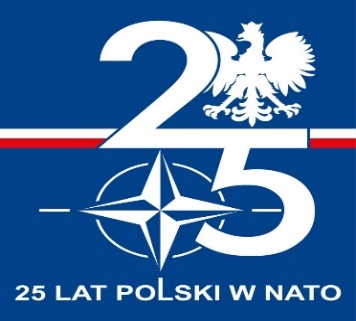 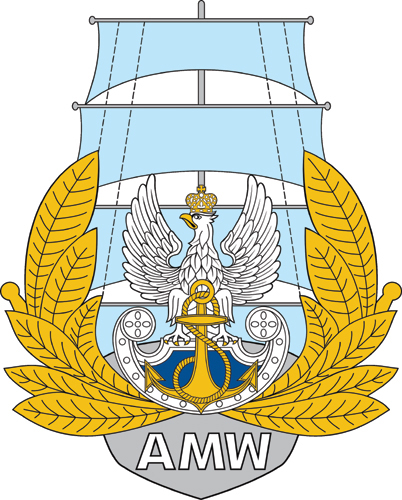 Akademia Marynarki Wojennej im. Bohaterów Westerplatteul. inż. Śmidowicza 6981-127 GDYNIAwww.amw.gdynia.plZAMAWIAJĄCY:Akademia Marynarki Wojennej im. Bohaterów Westerplatteul. inż. Śmidowicza 6981-127 GDYNIAwww.amw.gdynia.plZAMAWIAJĄCY:Akademia Marynarki Wojennej im. Bohaterów Westerplatteul. inż. Śmidowicza 6981-127 GDYNIAwww.amw.gdynia.plZAMAWIAJĄCY:Akademia Marynarki Wojennej im. Bohaterów Westerplatteul. inż. Śmidowicza 6981-127 GDYNIAwww.amw.gdynia.plZAPRASZA DO ZŁOŻENIA OFERTY W POSTĘPOWANIUSukcesywna dostawa materiałów budowlanych, elektrycznych, hydraulicznych oraz spawalniczych i stalowych do Akademii Marynarki Wojennej w Gdyni
TRYB UDZIELENIA ZAMÓWIENIA: tryb podstawowy bez negocjacji art. 275 pkt.1Podstawa prawna: Ustawa z dnia 11.09.2019 r. - Prawo zamówień publicznych(Dz. U. z 2023 r. poz. 1605)ZAPRASZA DO ZŁOŻENIA OFERTY W POSTĘPOWANIUSukcesywna dostawa materiałów budowlanych, elektrycznych, hydraulicznych oraz spawalniczych i stalowych do Akademii Marynarki Wojennej w Gdyni
TRYB UDZIELENIA ZAMÓWIENIA: tryb podstawowy bez negocjacji art. 275 pkt.1Podstawa prawna: Ustawa z dnia 11.09.2019 r. - Prawo zamówień publicznych(Dz. U. z 2023 r. poz. 1605)ZAPRASZA DO ZŁOŻENIA OFERTY W POSTĘPOWANIUSukcesywna dostawa materiałów budowlanych, elektrycznych, hydraulicznych oraz spawalniczych i stalowych do Akademii Marynarki Wojennej w Gdyni
TRYB UDZIELENIA ZAMÓWIENIA: tryb podstawowy bez negocjacji art. 275 pkt.1Podstawa prawna: Ustawa z dnia 11.09.2019 r. - Prawo zamówień publicznych(Dz. U. z 2023 r. poz. 1605)ZAPRASZA DO ZŁOŻENIA OFERTY W POSTĘPOWANIUSukcesywna dostawa materiałów budowlanych, elektrycznych, hydraulicznych oraz spawalniczych i stalowych do Akademii Marynarki Wojennej w Gdyni
TRYB UDZIELENIA ZAMÓWIENIA: tryb podstawowy bez negocjacji art. 275 pkt.1Podstawa prawna: Ustawa z dnia 11.09.2019 r. - Prawo zamówień publicznych(Dz. U. z 2023 r. poz. 1605)                                                                                                      ZATWIERDZAMRektor-Komendant  kontradmirał prof. dr hab. Tomasz SZUBRYCHT                                                                                                                                                                                    dnia  ………………….. 2024 r.Opracowała: Sekcja Zamówień Publicznych                                                                                                      ZATWIERDZAMRektor-Komendant  kontradmirał prof. dr hab. Tomasz SZUBRYCHT                                                                                                                                                                                    dnia  ………………….. 2024 r.Opracowała: Sekcja Zamówień Publicznych                                                                                                      ZATWIERDZAMRektor-Komendant  kontradmirał prof. dr hab. Tomasz SZUBRYCHT                                                                                                                                                                                    dnia  ………………….. 2024 r.Opracowała: Sekcja Zamówień Publicznych                                                                                                      ZATWIERDZAMRektor-Komendant  kontradmirał prof. dr hab. Tomasz SZUBRYCHT                                                                                                                                                                                    dnia  ………………….. 2024 r.Opracowała: Sekcja Zamówień PublicznychROZDZIAŁ 1Nazwa oraz adres Zamawiającego, numer telefonu, adres poczty elektronicznej oraz strony internetowej prowadzonego postępowaniaNazwa oraz adres Zamawiającego, numer telefonu, adres poczty elektronicznej oraz strony internetowej prowadzonego postępowaniaNazwa:Nazwa:Akademia Marynarki Wojennej im. Bohaterów Westerplatte Adres:Adres:ul. inż. Śmidowicza 6981 – 127 GDYNIANumer telefonu:Numer telefonu:261262537Godziny urzędowania:Godziny urzędowania:od godz. 7.30 do godz. 15.30NIP:NIP:586-010-46-93REGON:REGON:190064136Adres poczty elektronicznej:Adres poczty elektronicznej:przetargi@amw.gdynia.pl Adres strony internetowej:Adres strony internetowej prowadzonego postępowaniaAdres strony internetowej:Adres strony internetowej prowadzonego postępowaniawww.amw.gdynia.plplatforma zakupowahttps://platformazakupowa.pl/Wykonawca zamierzający wziąć udział w postępowaniu o udzielenie zamówienia publicznego, zobowiązany jest posiadać konto na platformie zakupowej.Zarejestrowanie i utrzymanie konta na platformie zakupowej oraz korzystanie z platformy jest bezpłatne. platforma zakupowahttps://platformazakupowa.pl/Wykonawca zamierzający wziąć udział w postępowaniu o udzielenie zamówienia publicznego, zobowiązany jest posiadać konto na platformie zakupowej.Zarejestrowanie i utrzymanie konta na platformie zakupowej oraz korzystanie z platformy jest bezpłatne. platforma zakupowahttps://platformazakupowa.pl/Wykonawca zamierzający wziąć udział w postępowaniu o udzielenie zamówienia publicznego, zobowiązany jest posiadać konto na platformie zakupowej.Zarejestrowanie i utrzymanie konta na platformie zakupowej oraz korzystanie z platformy jest bezpłatne. platforma zakupowahttps://platformazakupowa.pl/ROZDZIAŁ 4Informacja, czy Zamawiający przewiduje wybór najkorzystniejszej oferty 
z możliwością prowadzenia negocjacjiROZDZIAŁ 5Opis przedmiotu zamówieniaROZDZIAŁ 6Termin wykonania zamówieniaROZDZIAŁ 7Projektowane postanowienia umowy w sprawie zamówienia publicznego, które zostaną wprowadzone do treści tej umowyROZDZIAŁ 8Informacja o środkach komunikacji elektronicznej, przy użyciu, których Zamawiający będzie komunikował się z Wykonawcami, oraz informacje 
o wymaganiach technicznych i organizacyjnych sporządzania, wysyłania 
i odbierania korespondencji elektronicznejROZDZIAŁ 9Informacja o sposobie komunikowania się Zamawiającego z Wykonawcami w inny sposób niż przy użyciu środków komunikacji elektronicznej 
w przypadku zaistnienia jednej z sytuacji określonych w art. 65 ust. 1, art. 66 i art. 69ROZDZIAŁ 10Wskazanie osób uprawnionych do komunikowania się z WykonawcamiSekcja Zamówień PublicznychAnna PARASIŃSKA, Beata ŁASZCZEWSKA-ADAMCZAK, Rafał FUDALA, Sabina REDASekcja Zamówień PublicznychAnna PARASIŃSKA, Beata ŁASZCZEWSKA-ADAMCZAK, Rafał FUDALA, Sabina REDASekcja Zamówień PublicznychAnna PARASIŃSKA, Beata ŁASZCZEWSKA-ADAMCZAK, Rafał FUDALA, Sabina REDAROZDZIAŁ 11Termin związania ofertąROZDZIAŁ 12Opis sposobu przygotowania ofertyROZDZIAŁ 13Sposób oraz termin składania ofertROZDZIAŁ 14Termin otwarcia ofertROZDZIAŁ 15Podstawy wykluczeniaROZDZIAŁ 16Sposób obliczenia cenyROZDZIAŁ 17Opis kryteriów oceny ofert, wraz z podaniem wag tych kryteriów, i sposobu ocenyLp.KryteriumZnaczenie kryterium (%)Liczba możliwych do uzyskania punktów1. Cena oferty (C)60do 60 punktów 2. Termin realizacji dostawy (T)40do 40 punktów ROZDZIAŁ 18Informacje o formalnościach, jakie muszą zostać dopełnione po wyborze oferty w celu zawarcia umowy w sprawie zamówienia publicznegoROZDZIAŁ 19Pouczenie o środkach ochrony prawnej przysługujących WykonawcyROZDZIAŁ 20Informacje o warunkach udziału w postępowaniu, jeżeli Zamawiający je przewidujeROZDZIAŁ 21Informacje o podmiotowych środkach dowodowych, jeżeli Zamawiający będzie wymagał ich złożeniaROZDZIAŁ 22Opis części zamówienia, jeżeli Zamawiający dopuszcza składanie ofert częściowychROZDZIAŁ 23Liczba części zamówienia, na którą Wykonawca może złożyć ofertę, lub maksymalna liczbę części, na które zamówienie może zostać udzielone temu samemu Wykonawcy, oraz kryteria lub zasady, mające zastosowanie do ustalenia, które części zamówienia zostaną udzielone jednemu Wykonawcy, w przypadku wyboru jego oferty w większej niż maksymalna liczbie częściROZDZIAŁ 24Informacje dotyczące ofert wariantowych, w tym informacje o sposobie przedstawiania ofert wariantowych oraz minimalne warunki, jakim muszą odpowiadać oferty wariantowe, jeżeli Zamawiający wymaga lub dopuszcza ich składanieROZDZIAŁ 25Wymagania w zakresie zatrudnienia na podstawie stosunku pracy, 
w okolicznościach, o których mowa w art. 95ROZDZIAŁ 26Wymagania w zakresie zatrudnienia osób, o których mowa w art. 96 ust. 2 pkt 2, jeżeli Zamawiający przewiduje takie wymaganiaROZDZIAŁ 27Informacje o zastrzeżeniu możliwości ubiegania się o udzielenie zamówienia wyłącznie przez wykonawców, o których mowa w art. 94, jeżeli Zamawiający przewiduje takie wymaganiaROZDZIAŁ 28Wymagania dotyczące wadium, w tym jego kwotę, jeżeli Zamawiający przewiduje obowiązek wniesienia wadiumROZDZIAŁ 29Informacje o przewidywanych zamówieniach, o których mowa w art. 214 ust. 1 pkt 7 i 8, jeżeli Zamawiający przewiduje udzielenie takich zamówieńROZDZIAŁ 30Informacje dotyczące przeprowadzenia przez Wykonawcę wizji lokalnej lub sprawdzenia przez niego dokumentów niezbędnych do realizacji zamówienia, o których mowa w art. 131 ust. 2 ustawy Prawo zamówień publicznych, jeżeli Zamawiający przewiduje możliwość albo wymaga złożenia oferty po odbyciu wizji lokalnej lub sprawdzeniu tych dokumentówROZDZIAŁ 31Informacje dotyczące walut obcych, w jakich mogą być prowadzone rozliczenia między Zamawiającym a wykonawcą, jeżeli Zamawiający przewiduje rozliczenia w walutach obcychROZDZIAŁ 32Informacje dotyczące zwrotu kosztów udziału w postępowaniu, jeżeli Zamawiający przewiduje ich zwrotROZDZIAŁ 33Informację o obowiązku osobistego wykonania przez Wykonawcę kluczowych zadań, jeżeli Zamawiający dokonuje takiego zastrzeżenia zgodnie z art. 60 i art. 121 ustawy Prawo zamówień publicznychROZDZIAŁ 34Maksymalna liczba wykonawców, z którymi Zamawiający zawrze umowę ramową, jeżeli Zamawiający przewiduje zawarcie umowy ramowejROZDZIAŁ 35Informacja o przewidywanym wyborze najkorzystniejszej oferty 
z zastosowaniem aukcji elektronicznej wraz z informacjami, o których mowa w art. 230 ustawy Prawo zamówień publicznych, jeżeli Zamawiający przewiduje aukcję elektronicznąROZDZIAŁ 36Wymóg lub możliwość złożenia ofert w postaci katalogów elektronicznych lub dołączenia katalogów elektronicznych do oferty, w sytuacji określonej w art. 93 ustawy Prawo zamówień publicznychROZDZIAŁ 37Informacje dotyczące zabezpieczenia należytego wykonania umowy, jeżeli Zamawiający je przewidujeROZDZIAŁ 38Klauzula informacyjna z art. 13 RODO do zastosowania przez Zamawiających w celu związanym z postępowaniem o udzielenie zamówienia publicznegoROZDZIAŁ 39ZałącznikiLPNazwa towaru Ilośćj.m.Cena jednoswt.
netto w złWartość netto w zł VAT  %Wartość VAT w zł Wartość
 brutto  w zł(1)(2)(3)(4)(5)(6= 3x5)(7)(8=6x7)(9)1Cement 350200kg232Zaprawa betonowa B20200kg233Zaprawa tynkarska50kg234Zaprawa murarska50kg235Klej mrozoodporny do glazury150kg236Gładź szpachlowa500kg237Tynk gipsowy ręczny300kg238Farba emulsyjna wewnętrzna biała  a'10L antyrefleksyjna500L239Farba emulsyjna 30YY80/088300L2310Farba olejna biała 1L10L2311Farba olejna czarna 1L10L2312Farba tlenkowa czerwona 1L10L2313Folia malarska gruba 0,6mic.5x450szt2314Gładź szpachlowa 100kg2315Klej do drewna 0,2L10szt2316Klamka drzwiowa 80szt2317Klamka okienna do PCV60szt2318Klamka drzwiowa do PCV40szt2319Kołki rozporowe fi5100szt2320Kolki rozporowe fi6100szt2321Kolki rozporowe fi8100szt2322Kolki rozporowe fi 10100szt2323Kołki rozporowe fi 12100szt2324listwa przypodłogowa 2,5m400mb2325Listwa progowa AL.-2,5m20szt2326Listwa progowa AL.-1m30szt2327Łata drewniana heblowana 50x50 x200050szt2328Obrzeże meblowe olcha miodowa100mb2329Pędzel kaloryferowy 3620szt2330Pędzel ławkowiec 1504szt2331Pędzel okrągły fi2015szt2332Pędzel okrągły fi3015szt2333Pędzel okrągły fi 5010szt2334Pędzel płaski 5010szt2335Pianka montażowa 750ml z wężykiem20szt2336Płyta pilśniowa biała30m22337Płyta meblowa 18mm buk50m22338Płyta meblowa 18mm mahoń50m22339Płyta meblowa 18mm olcha miodowa50m22340Płyta wodoodporna kart.-gips.40m22341Rozpuszczalnik Nitro10L2342Rozpuszczalnik olejny15L2343Samozamykacz do drzwi mały10szt2344Samozamykacz do drzwi duży12szt2345Silikon dekarski 280 ml12szt2346Silikon szklarski biały 280ml5szt2347Szkło 4mm15m22348Tarcica 32mm2m32349Taśma malarska 30mm dł.50m100szt2350Taśma malarska 50mm dł.50m60szt2351Terakota 300x300mm30m22352Wałek malarski z kuwetą szer. wałka 25cm18szt2353Klej do drewna 0,2L25szt2354Wkręty do drewna 3,5x303kg2355Wkręty do drewna 3,0x403,5kg2356Wkręty do drewna3,0x604kg2357Wkręty do drewna 4x604,5kg2358Wkręty do drewna 5x 453kg2359Wkręty do drewna 5x 603kg2360Zamek nawierzchniowy PN-EN 12209:20055szt2361Zamek nawierzchniowy dł.60mm -20 0000 cykli5szt2362Zamek wpuszczany do drzwi 60x5015szt2363Zamek wpuszczany do drzwi 72x5020szt2364Zamek wpuszczany do drzwi 72x5520szt2365Zamek wpuszczany do drzwi 72x6018szt2366Zamek do WC10szt2367Zszywki 17/109op2368Zamek wpuszczany do drzwi 90x505szt2369Szybkoschnąca emulsja gruntująca 5 L50L2370Plandeka budowlana 8x10m5szt2371Wkładka drzwiowa 30x3030szt2372Wkładka drzwiowa 30x3530szt2373Wkładka drzwiowa 30x4025szt2374Wkładka drzwiowa 30x4525szt2375Wkładka drzwiowa L40Gx3515szt2376Wkładka drzwiowa 40x4020szt2377Wkładka drzwiowa 40x4520szt2378Wkładka drzwiowa 41x4615szt2379Zamek wpuszczany uniwersalny p.poż 72/6550kpl2380Klamka do zamka p.poż50szt2381Zamek wpuszczany do drzwi 72x6550szt2382Farba do powierzchni betonowych 5L50szt2383Silikon sanitarny bezbarwny 280ml10szt2384Wkładka drzwiowa 40Gx4020szt2385Kołki do podwójnego regipsu100szt2386Kołki do regipsu2387Wosk pszczeli do renowacji mebli 85g3szt2388Wykładzina welurowa podłogowa  szer. 4m /poliamid klasa bezp. bfl-s1 oraz cfl-s1,gramatura 700-800g/m2/gęstość ca 150.000 tzw.przetkań,20db,klasa 32-3360mb2389Wykładzina welurowa podłogowa  szer. 5m /poliamid, klasa bezp. Bfl-s1oraz cfl-s1,gramatura 700-800g/m2,gęstość od 150.000przetkań,wygłusznie 20db,klasa32-3330mb2390Wykładzina welurowa podłogowa  szer. 4x4m /poliamid klasa bezp. bfl-s1 oraz cfl-s1,gramatura 700-800g/m2/gęstość ca 150.000 tzw.przetkań,20db,klasa 32-33 ,obszyta1szt2391Wykładzina welurowa podłogowa 5x4m klasa bezp.bfl-s1 oraz cfl-1s, gramatura 700-800g/m2, gęstość ca od150.000przetkań, wygłuszanie 20db, klasa 32-33,obszyta1szt2392Wykładzina welurowa podłogowa13,3x2m klasa bezp.bfl-1s oraz cfl-1s gramatura 700-800g/m2, gęstość ca od 150.000 przetkań, wygłuszanie 20db, klasa 32-33, obszyta2szt2393Wykładzina welurowa podłogowa 3,3x1,5m klasa bezp.bfl-1s oraz cfl-1s, gramatura 700-800g/m2, gęstość ca od 150.000tzw przetkań, wygłuszanie 20db, klasa 32-33 obszyta1szt2394Drzwi techniczne jednoskrzydłowe 80x200cm Lewe z ościeżnicą4szt2395Drzwi techniczne jednoskrzydłowe 80x200cm Prawe z ościeżnicą2szt2396Drzwi stalowe 120cm prawe z ościeżnicą brązowe2szt2397Drzwi płycinowe białe do łazienki 90 cm Lewe z ościeżnicą2szt23SUMAUWAGA: Ilości wskazane w tabeli są ilościami orientacyjnymi, przyjętymi dla celów porównania ofert i wyboru najkorzystniejszej. Ilości mogą ulec zmianie w zależności od bieżących potrzeb. Wykonawcy, z którym Zamawiający podpisze umowę nie będzie przysługiwało żadne roszczenie finansowe ani prawne związane z ilością zakupionych artykułów.Oświadczam(y), iż zapoznałem(liśmy) się z treścią i wymaganiami powyższego opisu przedmiotu zamówienia, w pełni go akceptuję(emy) oraz oferuję(emy) za cenę wskazaną w formularzu ofertowym uwzględniającą wymagania opisu.UWAGA: Ilości wskazane w tabeli są ilościami orientacyjnymi, przyjętymi dla celów porównania ofert i wyboru najkorzystniejszej. Ilości mogą ulec zmianie w zależności od bieżących potrzeb. Wykonawcy, z którym Zamawiający podpisze umowę nie będzie przysługiwało żadne roszczenie finansowe ani prawne związane z ilością zakupionych artykułów.Oświadczam(y), iż zapoznałem(liśmy) się z treścią i wymaganiami powyższego opisu przedmiotu zamówienia, w pełni go akceptuję(emy) oraz oferuję(emy) za cenę wskazaną w formularzu ofertowym uwzględniającą wymagania opisu.UWAGA: Ilości wskazane w tabeli są ilościami orientacyjnymi, przyjętymi dla celów porównania ofert i wyboru najkorzystniejszej. Ilości mogą ulec zmianie w zależności od bieżących potrzeb. Wykonawcy, z którym Zamawiający podpisze umowę nie będzie przysługiwało żadne roszczenie finansowe ani prawne związane z ilością zakupionych artykułów.Oświadczam(y), iż zapoznałem(liśmy) się z treścią i wymaganiami powyższego opisu przedmiotu zamówienia, w pełni go akceptuję(emy) oraz oferuję(emy) za cenę wskazaną w formularzu ofertowym uwzględniającą wymagania opisu.UWAGA: Ilości wskazane w tabeli są ilościami orientacyjnymi, przyjętymi dla celów porównania ofert i wyboru najkorzystniejszej. Ilości mogą ulec zmianie w zależności od bieżących potrzeb. Wykonawcy, z którym Zamawiający podpisze umowę nie będzie przysługiwało żadne roszczenie finansowe ani prawne związane z ilością zakupionych artykułów.Oświadczam(y), iż zapoznałem(liśmy) się z treścią i wymaganiami powyższego opisu przedmiotu zamówienia, w pełni go akceptuję(emy) oraz oferuję(emy) za cenę wskazaną w formularzu ofertowym uwzględniającą wymagania opisu.UWAGA: Ilości wskazane w tabeli są ilościami orientacyjnymi, przyjętymi dla celów porównania ofert i wyboru najkorzystniejszej. Ilości mogą ulec zmianie w zależności od bieżących potrzeb. Wykonawcy, z którym Zamawiający podpisze umowę nie będzie przysługiwało żadne roszczenie finansowe ani prawne związane z ilością zakupionych artykułów.Oświadczam(y), iż zapoznałem(liśmy) się z treścią i wymaganiami powyższego opisu przedmiotu zamówienia, w pełni go akceptuję(emy) oraz oferuję(emy) za cenę wskazaną w formularzu ofertowym uwzględniającą wymagania opisu.UWAGA: Ilości wskazane w tabeli są ilościami orientacyjnymi, przyjętymi dla celów porównania ofert i wyboru najkorzystniejszej. Ilości mogą ulec zmianie w zależności od bieżących potrzeb. Wykonawcy, z którym Zamawiający podpisze umowę nie będzie przysługiwało żadne roszczenie finansowe ani prawne związane z ilością zakupionych artykułów.Oświadczam(y), iż zapoznałem(liśmy) się z treścią i wymaganiami powyższego opisu przedmiotu zamówienia, w pełni go akceptuję(emy) oraz oferuję(emy) za cenę wskazaną w formularzu ofertowym uwzględniającą wymagania opisu.UWAGA: Ilości wskazane w tabeli są ilościami orientacyjnymi, przyjętymi dla celów porównania ofert i wyboru najkorzystniejszej. Ilości mogą ulec zmianie w zależności od bieżących potrzeb. Wykonawcy, z którym Zamawiający podpisze umowę nie będzie przysługiwało żadne roszczenie finansowe ani prawne związane z ilością zakupionych artykułów.Oświadczam(y), iż zapoznałem(liśmy) się z treścią i wymaganiami powyższego opisu przedmiotu zamówienia, w pełni go akceptuję(emy) oraz oferuję(emy) za cenę wskazaną w formularzu ofertowym uwzględniającą wymagania opisu.UWAGA: Ilości wskazane w tabeli są ilościami orientacyjnymi, przyjętymi dla celów porównania ofert i wyboru najkorzystniejszej. Ilości mogą ulec zmianie w zależności od bieżących potrzeb. Wykonawcy, z którym Zamawiający podpisze umowę nie będzie przysługiwało żadne roszczenie finansowe ani prawne związane z ilością zakupionych artykułów.Oświadczam(y), iż zapoznałem(liśmy) się z treścią i wymaganiami powyższego opisu przedmiotu zamówienia, w pełni go akceptuję(emy) oraz oferuję(emy) za cenę wskazaną w formularzu ofertowym uwzględniającą wymagania opisu.UWAGA: Ilości wskazane w tabeli są ilościami orientacyjnymi, przyjętymi dla celów porównania ofert i wyboru najkorzystniejszej. Ilości mogą ulec zmianie w zależności od bieżących potrzeb. Wykonawcy, z którym Zamawiający podpisze umowę nie będzie przysługiwało żadne roszczenie finansowe ani prawne związane z ilością zakupionych artykułów.Oświadczam(y), iż zapoznałem(liśmy) się z treścią i wymaganiami powyższego opisu przedmiotu zamówienia, w pełni go akceptuję(emy) oraz oferuję(emy) za cenę wskazaną w formularzu ofertowym uwzględniającą wymagania opisu.UWAGA: Ilości wskazane w tabeli są ilościami orientacyjnymi, przyjętymi dla celów porównania ofert i wyboru najkorzystniejszej. Ilości mogą ulec zmianie w zależności od bieżących potrzeb. Wykonawcy, z którym Zamawiający podpisze umowę nie będzie przysługiwało żadne roszczenie finansowe ani prawne związane z ilością zakupionych artykułów.Oświadczam(y), iż zapoznałem(liśmy) się z treścią i wymaganiami powyższego opisu przedmiotu zamówienia, w pełni go akceptuję(emy) oraz oferuję(emy) za cenę wskazaną w formularzu ofertowym uwzględniającą wymagania opisu.LPNazwa towaru Nazwa towaru Nazwa towaru Nazwa towaru Nazwa towaru IlośćIlośćIlośćIlośćIlośćj.m.j.m.j.m.j.m.j.m.Cena jednostkowa
netto w złCena jednostkowa
netto w złCena jednostkowa
netto w złCena jednostkowa
netto w złWartość netto w zł Wartość netto w zł Wartość netto w zł Wartość netto w zł VAT  %VAT  %VAT  %Wartość VAT w zł Wartość VAT w zł Wartość VAT w zł Wartość VAT w zł Wartość VAT w zł Wartość VAT w zł Wartość
 brutto   w złWartość
 brutto   w złWartość
 brutto   w złWartość
 brutto   w złWartość
 brutto   w złWartość
 brutto   w zł(1)(2)(2)(2)(2)(2)(3)(3)(3)(3)(3)(4)(4)(4)(4)(4)(5)(5)(5)(5)(6= 3x5)(6= 3x5)(6= 3x5)(6= 3x5)(7)(7)(7)(8=6x7)(8=6x7)(8=6x7)(8=6x7)(8=6x7)(8=6x7)(9)(9)(9)(9)(9)(9)1Świetlówka 18W do 4000kŚwietlówka 18W do 4000kŚwietlówka 18W do 4000kŚwietlówka 18W do 4000kŚwietlówka 18W do 4000k700700700700700sztsztsztsztszt2323232Świetlówka 36W do 4000kŚwietlówka 36W do 4000kŚwietlówka 36W do 4000kŚwietlówka 36W do 4000kŚwietlówka 36W do 4000k600600600600600sztsztsztsztszt2323233Zapłonnik S2Zapłonnik S2Zapłonnik S2Zapłonnik S2Zapłonnik S2300300300300300sztsztsztsztszt2323234Zapłonnik S 10Zapłonnik S 10Zapłonnik S 10Zapłonnik S 10Zapłonnik S 10300300300300300sztsztsztsztszt2323235Świetlówka 26W/830 G-24d-3 2pin/PIN/Świetlówka 26W/830 G-24d-3 2pin/PIN/Świetlówka 26W/830 G-24d-3 2pin/PIN/Świetlówka 26W/830 G-24d-3 2pin/PIN/Świetlówka 26W/830 G-24d-3 2pin/PIN/302302302302302sztsztsztsztszt2323236Świetlówka 18W/840 G-24q-3 2pin/PIN/Świetlówka 18W/840 G-24q-3 2pin/PIN/Świetlówka 18W/840 G-24q-3 2pin/PIN/Świetlówka 18W/840 G-24q-3 2pin/PIN/Świetlówka 18W/840 G-24q-3 2pin/PIN/302302302302302sztsztsztsztszt2323237Żarówka sodowa NAV-T SUPER SON plus E27W 70WŻarówka sodowa NAV-T SUPER SON plus E27W 70WŻarówka sodowa NAV-T SUPER SON plus E27W 70WŻarówka sodowa NAV-T SUPER SON plus E27W 70WŻarówka sodowa NAV-T SUPER SON plus E27W 70W5050505050sztsztsztsztszt2323238Żarówka E14 LED 2-3W 230V R39 do 4000kŻarówka E14 LED 2-3W 230V R39 do 4000kŻarówka E14 LED 2-3W 230V R39 do 4000kŻarówka E14 LED 2-3W 230V R39 do 4000kŻarówka E14 LED 2-3W 230V R39 do 4000k5050505050sztsztsztsztszt2323239Świetlówka INPUT T8 LED GLASS 18W-nw G13 2160lm do4000kŚwietlówka INPUT T8 LED GLASS 18W-nw G13 2160lm do4000kŚwietlówka INPUT T8 LED GLASS 18W-nw G13 2160lm do4000kŚwietlówka INPUT T8 LED GLASS 18W-nw G13 2160lm do4000kŚwietlówka INPUT T8 LED GLASS 18W-nw G13 2160lm do4000k250250250250250sztsztsztsztszt23232310Żarówka LED E27 10W do4000kŻarówka LED E27 10W do4000kŻarówka LED E27 10W do4000kŻarówka LED E27 10W do4000kŻarówka LED E27 10W do4000k350350350350350sztsztsztsztszt23232311Żarówka LED E27 12W do4000kŻarówka LED E27 12W do4000kŻarówka LED E27 12W do4000kŻarówka LED E27 12W do4000kŻarówka LED E27 12W do4000k550550550550550sztsztsztsztszt23232312Żarówka E14 LED  10W do 4000kŻarówka E14 LED  10W do 4000kŻarówka E14 LED  10W do 4000kŻarówka E14 LED  10W do 4000kŻarówka E14 LED  10W do 4000k150150150150150sztsztsztsztszt23232313Świetlówka LED 8W do 4000kŚwietlówka LED 8W do 4000kŚwietlówka LED 8W do 4000kŚwietlówka LED 8W do 4000kŚwietlówka LED 8W do 4000k150150150150150sztsztsztsztszt23232314Świetlówka LED 36W do opraw bez starterów do 4000kŚwietlówka LED 36W do opraw bez starterów do 4000kŚwietlówka LED 36W do opraw bez starterów do 4000kŚwietlówka LED 36W do opraw bez starterów do 4000kŚwietlówka LED 36W do opraw bez starterów do 4000k300300300300300sztsztsztsztszt23232315Przekaźnik bistabilny BIS 411Przekaźnik bistabilny BIS 411Przekaźnik bistabilny BIS 411Przekaźnik bistabilny BIS 411Przekaźnik bistabilny BIS 4113030303030sztsztsztsztszt23232316Wyłącznik różnicowo -prądowy o prądzie znamionowym40A i prądzie różnicowym 30mA 50%A,50%ACWyłącznik różnicowo -prądowy o prądzie znamionowym40A i prądzie różnicowym 30mA 50%A,50%ACWyłącznik różnicowo -prądowy o prądzie znamionowym40A i prądzie różnicowym 30mA 50%A,50%ACWyłącznik różnicowo -prądowy o prądzie znamionowym40A i prądzie różnicowym 30mA 50%A,50%ACWyłącznik różnicowo -prądowy o prądzie znamionowym40A i prądzie różnicowym 30mA 50%A,50%AC2020202020sztsztsztsztszt23232317Bezpiecznik DO2 25A 400V, gGBezpiecznik DO2 25A 400V, gGBezpiecznik DO2 25A 400V, gGBezpiecznik DO2 25A 400V, gGBezpiecznik DO2 25A 400V, gG100100100100100sztsztsztsztszt23232318Bezpiecznik DO2 50A 400V, gGBezpiecznik DO2 50A 400V, gGBezpiecznik DO2 50A 400V, gGBezpiecznik DO2 50A 400V, gGBezpiecznik DO2 50A 400V, gG6060606060sztsztsztsztszt23232319Wyłącznik różnicowo-prądowy 4P 16A 400V 30mA typ ACWyłącznik różnicowo-prądowy 4P 16A 400V 30mA typ ACWyłącznik różnicowo-prądowy 4P 16A 400V 30mA typ ACWyłącznik różnicowo-prądowy 4P 16A 400V 30mA typ ACWyłącznik różnicowo-prądowy 4P 16A 400V 30mA typ AC2525252525sztsztsztsztszt23232320Wyłącznik różnicowo-prądowy 4P 25A 400V 30mA typ ACWyłącznik różnicowo-prądowy 4P 25A 400V 30mA typ ACWyłącznik różnicowo-prądowy 4P 25A 400V 30mA typ ACWyłącznik różnicowo-prądowy 4P 25A 400V 30mA typ ACWyłącznik różnicowo-prądowy 4P 25A 400V 30mA typ AC2525252525sztsztsztsztszt23232321Wyłącznik nadprądowy 1P B10Wyłącznik nadprądowy 1P B10Wyłącznik nadprądowy 1P B10Wyłącznik nadprądowy 1P B10Wyłącznik nadprądowy 1P B101515151515sztsztsztsztszt23232322Wyłącznik nadprądowy 1P B16Wyłącznik nadprądowy 1P B16Wyłącznik nadprądowy 1P B16Wyłącznik nadprądowy 1P B16Wyłącznik nadprądowy 1P B163535353535sztsztsztsztszt23232323Wyłącznik nadprądowy 1P B20Wyłącznik nadprądowy 1P B20Wyłącznik nadprądowy 1P B20Wyłącznik nadprądowy 1P B20Wyłącznik nadprądowy 1P B201515151515sztsztsztsztszt23232324Wyłącznik nadprądowy 1P B25Wyłącznik nadprądowy 1P B25Wyłącznik nadprądowy 1P B25Wyłącznik nadprądowy 1P B25Wyłącznik nadprądowy 1P B251515151515sztsztsztsztszt23232325Wyłącznik nadprądowy 1P C10Wyłącznik nadprądowy 1P C10Wyłącznik nadprądowy 1P C10Wyłącznik nadprądowy 1P C10Wyłącznik nadprądowy 1P C101515151515sztsztsztsztszt23232326Wyłącznik nadprądowy 1P C16Wyłącznik nadprądowy 1P C16Wyłącznik nadprądowy 1P C16Wyłącznik nadprądowy 1P C16Wyłącznik nadprądowy 1P C162020202020sztsztsztsztszt23232327Wyłącznik nadprądowy 1P C20Wyłącznik nadprądowy 1P C20Wyłącznik nadprądowy 1P C20Wyłącznik nadprądowy 1P C20Wyłącznik nadprądowy 1P C201515151515sztsztsztsztszt23232328Wyłącznik nadprądowy 1P C25Wyłącznik nadprądowy 1P C25Wyłącznik nadprądowy 1P C25Wyłącznik nadprądowy 1P C25Wyłącznik nadprądowy 1P C251515151515sztsztsztsztszt23232329Wyłącznik nadprądowy 3P B10Wyłącznik nadprądowy 3P B10Wyłącznik nadprądowy 3P B10Wyłącznik nadprądowy 3P B10Wyłącznik nadprądowy 3P B101010101010sztsztsztsztszt23232330Wyłącznik nadprądowy 3P B16Wyłącznik nadprądowy 3P B16Wyłącznik nadprądowy 3P B16Wyłącznik nadprądowy 3P B16Wyłącznik nadprądowy 3P B161010101010sztsztsztsztszt23232331Wyłącznik nadprądowy 3P B20Wyłącznik nadprądowy 3P B20Wyłącznik nadprądowy 3P B20Wyłącznik nadprądowy 3P B20Wyłącznik nadprądowy 3P B2088888sztsztsztsztszt23232332Wyłącznik nadprądowy 3P  B25Wyłącznik nadprądowy 3P  B25Wyłącznik nadprądowy 3P  B25Wyłącznik nadprądowy 3P  B25Wyłącznik nadprądowy 3P  B2588888sztsztsztsztszt23232333Wyłącznik nadprądowy 3P C10Wyłącznik nadprądowy 3P C10Wyłącznik nadprądowy 3P C10Wyłącznik nadprądowy 3P C10Wyłącznik nadprądowy 3P C1077777sztsztsztsztszt23232334Wyłącznik nadprądowy 3P C16Wyłącznik nadprądowy 3P C16Wyłącznik nadprądowy 3P C16Wyłącznik nadprądowy 3P C16Wyłącznik nadprądowy 3P C1688888sztsztsztsztszt23232335Wyłącznik nadprądowy 3P C20Wyłącznik nadprądowy 3P C20Wyłącznik nadprądowy 3P C20Wyłącznik nadprądowy 3P C20Wyłącznik nadprądowy 3P C2088888sztsztsztsztszt23232336Wyłącznik nadprądowy 3P C25Wyłącznik nadprądowy 3P C25Wyłącznik nadprądowy 3P C25Wyłącznik nadprądowy 3P C25Wyłącznik nadprądowy 3P C2588888sztsztsztsztszt23232337Wyłącznik różnicowo-prądowy 1P 16A 400V 30mA typ ACWyłącznik różnicowo-prądowy 1P 16A 400V 30mA typ ACWyłącznik różnicowo-prądowy 1P 16A 400V 30mA typ ACWyłącznik różnicowo-prądowy 1P 16A 400V 30mA typ ACWyłącznik różnicowo-prądowy 1P 16A 400V 30mA typ AC55555sztsztsztsztszt23232338Przewód instalacyjny LGY MM2 450/750V żółto-zielonyPrzewód instalacyjny LGY MM2 450/750V żółto-zielonyPrzewód instalacyjny LGY MM2 450/750V żółto-zielonyPrzewód instalacyjny LGY MM2 450/750V żółto-zielonyPrzewód instalacyjny LGY MM2 450/750V żółto-zielony2020202020mbmbmbmbmb23232339Przewód 2x1,0mm 2 linkaPrzewód 2x1,0mm 2 linkaPrzewód 2x1,0mm 2 linkaPrzewód 2x1,0mm 2 linkaPrzewód 2x1,0mm 2 linka3030303030mbmbmbmbmb23232340Przewód 2x1,5mm2 linkaPrzewód 2x1,5mm2 linkaPrzewód 2x1,5mm2 linkaPrzewód 2x1,5mm2 linkaPrzewód 2x1,5mm2 linka6060606060mbmbmbmbmb23232341Żarówka E27 LED 4-5W 230VŻarówka E27 LED 4-5W 230VŻarówka E27 LED 4-5W 230VŻarówka E27 LED 4-5W 230VŻarówka E27 LED 4-5W 230V150150150150150sztsztsztsztszt23232342Przewód 3x1,5mm2 linkaPrzewód 3x1,5mm2 linkaPrzewód 3x1,5mm2 linkaPrzewód 3x1,5mm2 linkaPrzewód 3x1,5mm2 linka150150150150150mbmbmbmbmb23232343Przewód 3x2,5mm2 linkaPrzewód 3x2,5mm2 linkaPrzewód 3x2,5mm2 linkaPrzewód 3x2,5mm2 linkaPrzewód 3x2,5mm2 linka150150150150150mbmbmbmbmb23232344Przyciski tablicowe monostabilnePrzyciski tablicowe monostabilnePrzyciski tablicowe monostabilnePrzyciski tablicowe monostabilnePrzyciski tablicowe monostabilne1010101010sztsztsztsztszt23232345Wskaźnik faz na listwę DIN trójfazowyWskaźnik faz na listwę DIN trójfazowyWskaźnik faz na listwę DIN trójfazowyWskaźnik faz na listwę DIN trójfazowyWskaźnik faz na listwę DIN trójfazowy3030303030sztsztsztsztszt23232346Korytko kablowe 20x20/koryto20x18/Korytko kablowe 20x20/koryto20x18/Korytko kablowe 20x20/koryto20x18/Korytko kablowe 20x20/koryto20x18/Korytko kablowe 20x20/koryto20x18/3030303030sztsztsztsztszt23232347Koryto kablowe 30x20/koryto20x35/Koryto kablowe 30x20/koryto20x35/Koryto kablowe 30x20/koryto20x35/Koryto kablowe 30x20/koryto20x35/Koryto kablowe 30x20/koryto20x35/2020202020sztsztsztsztszt23232348Listwa DIN 2mbListwa DIN 2mbListwa DIN 2mbListwa DIN 2mbListwa DIN 2mb2525252525sztsztsztsztszt23232349Puszki instalacyjne P/T głębokie do gipsuPuszki instalacyjne P/T głębokie do gipsuPuszki instalacyjne P/T głębokie do gipsuPuszki instalacyjne P/T głębokie do gipsuPuszki instalacyjne P/T głębokie do gipsu2020202020sztsztsztsztszt23232350Puszki instalacyjne P/T płytkie do gipsuPuszki instalacyjne P/T płytkie do gipsuPuszki instalacyjne P/T płytkie do gipsuPuszki instalacyjne P/T płytkie do gipsuPuszki instalacyjne P/T płytkie do gipsu2020202020sztsztsztsztszt23232351Żarówka GU5,3/4,5/3,8 LED 4W 12VŻarówka GU5,3/4,5/3,8 LED 4W 12VŻarówka GU5,3/4,5/3,8 LED 4W 12VŻarówka GU5,3/4,5/3,8 LED 4W 12VŻarówka GU5,3/4,5/3,8 LED 4W 12V150150150150150sztsztsztsztszt23232352Wtyk 3-fazowy 16A/5Wtyk 3-fazowy 16A/5Wtyk 3-fazowy 16A/5Wtyk 3-fazowy 16A/5Wtyk 3-fazowy 16A/51515151515sztsztsztsztszt23232353Gniazdo 3-fazy 16A/5Gniazdo 3-fazy 16A/5Gniazdo 3-fazy 16A/5Gniazdo 3-fazy 16A/5Gniazdo 3-fazy 16A/51515151515sztsztsztsztszt23232354Wtyczka sieciowa 16Az uziemieniemWtyczka sieciowa 16Az uziemieniemWtyczka sieciowa 16Az uziemieniemWtyczka sieciowa 16Az uziemieniemWtyczka sieciowa 16Az uziemieniem6060606060sztsztsztsztszt23232355Listwa elektryczna 4 gniazda z uziemieniemListwa elektryczna 4 gniazda z uziemieniemListwa elektryczna 4 gniazda z uziemieniemListwa elektryczna 4 gniazda z uziemieniemListwa elektryczna 4 gniazda z uziemieniem2020202020sztsztsztsztszt23232356Listwa elektryczna 6 gniazd z uziemieniemListwa elektryczna 6 gniazd z uziemieniemListwa elektryczna 6 gniazd z uziemieniemListwa elektryczna 6 gniazd z uziemieniemListwa elektryczna 6 gniazd z uziemieniem1515151515sztsztsztsztszt23232357Ballast 2x36W ElektronikBallast 2x36W ElektronikBallast 2x36W ElektronikBallast 2x36W ElektronikBallast 2x36W Elektronik3030303030sztsztsztsztszt23232358Gniazdo  P/T podwójneGniazdo  P/T podwójneGniazdo  P/T podwójneGniazdo  P/T podwójneGniazdo  P/T podwójne150150150150150sztsztsztsztszt23232359Żarnik  M16  12V  20/35WŻarnik  M16  12V  20/35WŻarnik  M16  12V  20/35WŻarnik  M16  12V  20/35WŻarnik  M16  12V  20/35W2525252525sztsztsztsztszt23232360Żarnik LED 12 V R7S 118mmŻarnik LED 12 V R7S 118mmŻarnik LED 12 V R7S 118mmŻarnik LED 12 V R7S 118mmŻarnik LED 12 V R7S 118mm1515151515sztsztsztsztszt23232361Naświetlacz z czujką  20W LEDNaświetlacz z czujką  20W LEDNaświetlacz z czujką  20W LEDNaświetlacz z czujką  20W LEDNaświetlacz z czujką  20W LED1515151515sztsztsztsztszt23232362Naświetlacz z czujką 10W LEDNaświetlacz z czujką 10W LEDNaświetlacz z czujką 10W LEDNaświetlacz z czujką 10W LEDNaświetlacz z czujką 10W LED1010101010sztsztsztsztszt23232363Gniazdo P/T hermetyczne poj.Gniazdo P/T hermetyczne poj.Gniazdo P/T hermetyczne poj.Gniazdo P/T hermetyczne poj.Gniazdo P/T hermetyczne poj.5555555555sztsztsztsztszt23232364Gniazdo P/T hermetyczne podwójne IP44 lub wyżejGniazdo P/T hermetyczne podwójne IP44 lub wyżejGniazdo P/T hermetyczne podwójne IP44 lub wyżejGniazdo P/T hermetyczne podwójne IP44 lub wyżejGniazdo P/T hermetyczne podwójne IP44 lub wyżej5050505050sztsztsztsztszt23232365Przełącznik P/T pojedynczy hermetyczny IP44Przełącznik P/T pojedynczy hermetyczny IP44Przełącznik P/T pojedynczy hermetyczny IP44Przełącznik P/T pojedynczy hermetyczny IP44Przełącznik P/T pojedynczy hermetyczny IP444545454545sztsztsztsztszt23232366Przełącznik P/T podwójny hermetyczny IP44Przełącznik P/T podwójny hermetyczny IP44Przełącznik P/T podwójny hermetyczny IP44Przełącznik P/T podwójny hermetyczny IP44Przełącznik P/T podwójny hermetyczny IP444545454545sztsztsztsztszt23232367Gniazdo N/T poj. Hermetyczne IP54 lub IP65Gniazdo N/T poj. Hermetyczne IP54 lub IP65Gniazdo N/T poj. Hermetyczne IP54 lub IP65Gniazdo N/T poj. Hermetyczne IP54 lub IP65Gniazdo N/T poj. Hermetyczne IP54 lub IP655050505050sztsztsztsztszt23232368Gniazdo N/T podwójne hermetyczne IP54 lub IP65Gniazdo N/T podwójne hermetyczne IP54 lub IP65Gniazdo N/T podwójne hermetyczne IP54 lub IP65Gniazdo N/T podwójne hermetyczne IP54 lub IP65Gniazdo N/T podwójne hermetyczne IP54 lub IP655050505050 szt szt szt szt szt23232369Stycznik 3-fazowy230V na szynę TH35 /3x styk główny, 1x styk pomocniczy NO/Stycznik 3-fazowy230V na szynę TH35 /3x styk główny, 1x styk pomocniczy NO/Stycznik 3-fazowy230V na szynę TH35 /3x styk główny, 1x styk pomocniczy NO/Stycznik 3-fazowy230V na szynę TH35 /3x styk główny, 1x styk pomocniczy NO/Stycznik 3-fazowy230V na szynę TH35 /3x styk główny, 1x styk pomocniczy NO/88888sztsztsztsztszt23232370Stycznik 40A IEC/EN 61095-UI 500V UC230/240V AC-7A40AStycznik 40A IEC/EN 61095-UI 500V UC230/240V AC-7A40AStycznik 40A IEC/EN 61095-UI 500V UC230/240V AC-7A40AStycznik 40A IEC/EN 61095-UI 500V UC230/240V AC-7A40AStycznik 40A IEC/EN 61095-UI 500V UC230/240V AC-7A40A88888sztsztsztsztszt23232371Styk pomocniczy 1NO+1NC do wyłącznika silnikowegoStyk pomocniczy 1NO+1NC do wyłącznika silnikowegoStyk pomocniczy 1NO+1NC do wyłącznika silnikowegoStyk pomocniczy 1NO+1NC do wyłącznika silnikowegoStyk pomocniczy 1NO+1NC do wyłącznika silnikowego66666sztsztsztsztszt23232372Przycisk sterowniczy samopowrotny 1NO 20A 250V na szynę TH35Przycisk sterowniczy samopowrotny 1NO 20A 250V na szynę TH35Przycisk sterowniczy samopowrotny 1NO 20A 250V na szynę TH35Przycisk sterowniczy samopowrotny 1NO 20A 250V na szynę TH35Przycisk sterowniczy samopowrotny 1NO 20A 250V na szynę TH351010101010sztsztsztsztszt23232373Przycisk sterowniczy samopowrotny 1NC 20A 250V na szynę TH35Przycisk sterowniczy samopowrotny 1NC 20A 250V na szynę TH35Przycisk sterowniczy samopowrotny 1NC 20A 250V na szynę TH35Przycisk sterowniczy samopowrotny 1NC 20A 250V na szynę TH35Przycisk sterowniczy samopowrotny 1NC 20A 250V na szynę TH351010101010sztsztsztsztszt23232374Żarówka 1521Lm 2700K 118 R7s 12W/230V LEDŻarówka 1521Lm 2700K 118 R7s 12W/230V LEDŻarówka 1521Lm 2700K 118 R7s 12W/230V LEDŻarówka 1521Lm 2700K 118 R7s 12W/230V LEDŻarówka 1521Lm 2700K 118 R7s 12W/230V LED3030303030sztsztsztsztszt23232375Lampka sygnalizacyjna trójbiegowa 230V /trójkolorowa/ na szynę TH 35Lampka sygnalizacyjna trójbiegowa 230V /trójkolorowa/ na szynę TH 35Lampka sygnalizacyjna trójbiegowa 230V /trójkolorowa/ na szynę TH 35Lampka sygnalizacyjna trójbiegowa 230V /trójkolorowa/ na szynę TH 35Lampka sygnalizacyjna trójbiegowa 230V /trójkolorowa/ na szynę TH 351515151515sztsztsztsztszt23232376Złączki instalacyjne L-szara, N-niebieska, PE- żółtozielona na szynę TH35Złączki instalacyjne L-szara, N-niebieska, PE- żółtozielona na szynę TH35Złączki instalacyjne L-szara, N-niebieska, PE- żółtozielona na szynę TH35Złączki instalacyjne L-szara, N-niebieska, PE- żółtozielona na szynę TH35Złączki instalacyjne L-szara, N-niebieska, PE- żółtozielona na szynę TH353030303030sztsztsztsztszt23232377Wskaźnik faz na listwę DIN  TH35Wskaźnik faz na listwę DIN  TH35Wskaźnik faz na listwę DIN  TH35Wskaźnik faz na listwę DIN  TH35Wskaźnik faz na listwę DIN  TH3555555sztsztsztsztszt23232378Listwa montażowa DIN TH35Listwa montażowa DIN TH35Listwa montażowa DIN TH35Listwa montażowa DIN TH35Listwa montażowa DIN TH3555555sztsztsztsztszt23232379Świetlówka G24q-2 18W DE 4PINŚwietlówka G24q-2 18W DE 4PINŚwietlówka G24q-2 18W DE 4PINŚwietlówka G24q-2 18W DE 4PINŚwietlówka G24q-2 18W DE 4PIN250250250250250sztsztsztsztszt23232380Świetlówka G24q-3 26W DE 4PINŚwietlówka G24q-3 26W DE 4PINŚwietlówka G24q-3 26W DE 4PINŚwietlówka G24q-3 26W DE 4PINŚwietlówka G24q-3 26W DE 4PIN250250250250250sztsztsztsztszt23232381Przewód 2x1,0mm2 linkaPrzewód 2x1,0mm2 linkaPrzewód 2x1,0mm2 linkaPrzewód 2x1,0mm2 linkaPrzewód 2x1,0mm2 linka3030303030mbmbmbmbmb23232382Przewód 2x1,5mm2 linkaPrzewód 2x1,5mm2 linkaPrzewód 2x1,5mm2 linkaPrzewód 2x1,5mm2 linkaPrzewód 2x1,5mm2 linka3030303030mbmbmbmbmb23232383Przewód 2x2,5mm2 linkaPrzewód 2x2,5mm2 linkaPrzewód 2x2,5mm2 linkaPrzewód 2x2,5mm2 linkaPrzewód 2x2,5mm2 linka3030303030mbmbmbmbmb23232384Przewód 3x1,5mm2 linkaPrzewód 3x1,5mm2 linkaPrzewód 3x1,5mm2 linkaPrzewód 3x1,5mm2 linkaPrzewód 3x1,5mm2 linka3030303030mbmbmbmbmb23232385Przewód 3x2,5mm2 linkaPrzewód 3x2,5mm2 linkaPrzewód 3x2,5mm2 linkaPrzewód 3x2,5mm2 linkaPrzewód 3x2,5mm2 linka3030303030mbmbmbmbmb23232386ŚwietlówkaGX24q-3 32W T/E 4PINŚwietlówkaGX24q-3 32W T/E 4PINŚwietlówkaGX24q-3 32W T/E 4PINŚwietlówkaGX24q-3 32W T/E 4PINŚwietlówkaGX24q-3 32W T/E 4PIN120120120120120sztsztsztsztszt23232387Świetlówka G23 9WŚwietlówka G23 9WŚwietlówka G23 9WŚwietlówka G23 9WŚwietlówka G23 9W7070707070sztsztsztsztszt23232388Żarówka LED G9 4-6W/230VŻarówka LED G9 4-6W/230VŻarówka LED G9 4-6W/230VŻarówka LED G9 4-6W/230VŻarówka LED G9 4-6W/230V5050505050sztsztsztsztszt23232389Żarówka LED CRI Ra80 63x100mm E27 8W/230VŻarówka LED CRI Ra80 63x100mm E27 8W/230VŻarówka LED CRI Ra80 63x100mm E27 8W/230VŻarówka LED CRI Ra80 63x100mm E27 8W/230VŻarówka LED CRI Ra80 63x100mm E27 8W/230V1515151515sztsztsztsztszt23232390Bezpiecznik DO2 20A 400VBezpiecznik DO2 20A 400VBezpiecznik DO2 20A 400VBezpiecznik DO2 20A 400VBezpiecznik DO2 20A 400V3030303030sztsztsztsztszt23232391Bezpiecznik DO2 35A 400VBezpiecznik DO2 35A 400VBezpiecznik DO2 35A 400VBezpiecznik DO2 35A 400VBezpiecznik DO2 35A 400V3030303030sztsztsztsztszt23232392Bezpiecznik DO1 6A 400VBezpiecznik DO1 6A 400VBezpiecznik DO1 6A 400VBezpiecznik DO1 6A 400VBezpiecznik DO1 6A 400V5050505050sztsztsztsztszt23232393Bezpiecznik DO1 10A 400VBezpiecznik DO1 10A 400VBezpiecznik DO1 10A 400VBezpiecznik DO1 10A 400VBezpiecznik DO1 10A 400V5050505050sztsztsztsztszt23232394Bezpiecznik DO1 16A 400VBezpiecznik DO1 16A 400VBezpiecznik DO1 16A 400VBezpiecznik DO1 16A 400VBezpiecznik DO1 16A 400V5050505050sztsztsztsztszt23232395Bezpiecznik WT-OOc gG 35A 400VBezpiecznik WT-OOc gG 35A 400VBezpiecznik WT-OOc gG 35A 400VBezpiecznik WT-OOc gG 35A 400VBezpiecznik WT-OOc gG 35A 400V2828282828sztsztsztsztszt23232396Bezpiecznik WT -Ooc gG  50A 400VBezpiecznik WT -Ooc gG  50A 400VBezpiecznik WT -Ooc gG  50A 400VBezpiecznik WT -Ooc gG  50A 400VBezpiecznik WT -Ooc gG  50A 400V3030303030sztsztsztsztszt23232397Bezpiecznik WT-OOc gG 63A 400VBezpiecznik WT-OOc gG 63A 400VBezpiecznik WT-OOc gG 63A 400VBezpiecznik WT-OOc gG 63A 400VBezpiecznik WT-OOc gG 63A 400V3030303030sztsztsztsztszt23232398Wyłącznik różnicowo nadprądowy 1P N B16 30mA-A klasa A RCBOWyłącznik różnicowo nadprądowy 1P N B16 30mA-A klasa A RCBOWyłącznik różnicowo nadprądowy 1P N B16 30mA-A klasa A RCBOWyłącznik różnicowo nadprądowy 1P N B16 30mA-A klasa A RCBOWyłącznik różnicowo nadprądowy 1P N B16 30mA-A klasa A RCBO1515151515sztsztsztsztszt23232399Wyłącznik różnicowo nadprądowy 1P+N C16 30mA_RCBOWyłącznik różnicowo nadprądowy 1P+N C16 30mA_RCBOWyłącznik różnicowo nadprądowy 1P+N C16 30mA_RCBOWyłącznik różnicowo nadprądowy 1P+N C16 30mA_RCBOWyłącznik różnicowo nadprądowy 1P+N C16 30mA_RCBO1515151515sztsztsztsztszt232323100Wyłącznik różnicowo nadprądowy 1P+N B10 30mA klasa A RCBOWyłącznik różnicowo nadprądowy 1P+N B10 30mA klasa A RCBOWyłącznik różnicowo nadprądowy 1P+N B10 30mA klasa A RCBOWyłącznik różnicowo nadprądowy 1P+N B10 30mA klasa A RCBOWyłącznik różnicowo nadprądowy 1P+N B10 30mA klasa A RCBO1515151515sztsztsztsztszt232323101Wyłącznik różnicowo nadprądowy 4P B32 400V 30mA klasa RCBOWyłącznik różnicowo nadprądowy 4P B32 400V 30mA klasa RCBOWyłącznik różnicowo nadprądowy 4P B32 400V 30mA klasa RCBOWyłącznik różnicowo nadprądowy 4P B32 400V 30mA klasa RCBOWyłącznik różnicowo nadprądowy 4P B32 400V 30mA klasa RCBO55555sztsztsztsztszt232323102Wyłącznik różnicowo prądowy 4P 40A 400V 30mA-ACWyłącznik różnicowo prądowy 4P 40A 400V 30mA-ACWyłącznik różnicowo prądowy 4P 40A 400V 30mA-ACWyłącznik różnicowo prądowy 4P 40A 400V 30mA-ACWyłącznik różnicowo prądowy 4P 40A 400V 30mA-AC55555sztsztsztsztszt232323103Wyłącznik różnicowo prądowy 4P 63A 400V 30mA-ACWyłącznik różnicowo prądowy 4P 63A 400V 30mA-ACWyłącznik różnicowo prądowy 4P 63A 400V 30mA-ACWyłącznik różnicowo prądowy 4P 63A 400V 30mA-ACWyłącznik różnicowo prądowy 4P 63A 400V 30mA-AC55555sztsztsztsztszt232323104Listwa zaciskowa LTE 12-4Listwa zaciskowa LTE 12-4Listwa zaciskowa LTE 12-4Listwa zaciskowa LTE 12-4Listwa zaciskowa LTE 12-41515151515sztsztsztsztszt232323105Listwa zaciskowa 12-6Listwa zaciskowa 12-6Listwa zaciskowa 12-6Listwa zaciskowa 12-6Listwa zaciskowa 12-61515151515sztsztsztsztszt232323106Listwa zaciskowa 12-10Listwa zaciskowa 12-10Listwa zaciskowa 12-10Listwa zaciskowa 12-10Listwa zaciskowa 12-101515151515sztsztsztsztszt232323107Listwa zaciskowa 12-16Listwa zaciskowa 12-16Listwa zaciskowa 12-16Listwa zaciskowa 12-16Listwa zaciskowa 12-1666666sztsztsztsztszt232323108Końcówki tulejkowe NTI 1,5/10Końcówki tulejkowe NTI 1,5/10Końcówki tulejkowe NTI 1,5/10Końcówki tulejkowe NTI 1,5/10Końcówki tulejkowe NTI 1,5/10100100100100100sztsztsztsztszt232323109Końcówki tulejkowe NTI 2,5/10Końcówki tulejkowe NTI 2,5/10Końcówki tulejkowe NTI 2,5/10Końcówki tulejkowe NTI 2,5/10Końcówki tulejkowe NTI 2,5/10200200200200200sztsztsztsztszt232323110Końcówki tulejkowe NTI  4/12Końcówki tulejkowe NTI  4/12Końcówki tulejkowe NTI  4/12Końcówki tulejkowe NTI  4/12Końcówki tulejkowe NTI  4/12200200200200200sztsztsztsztszt232323111Końcówki tulejkowe NTI 6/12Końcówki tulejkowe NTI 6/12Końcówki tulejkowe NTI 6/12Końcówki tulejkowe NTI 6/12Końcówki tulejkowe NTI 6/12200200200200200sztsztsztsztszt232323112Końcówki tulejkowe NTI 10/12Końcówki tulejkowe NTI 10/12Końcówki tulejkowe NTI 10/12Końcówki tulejkowe NTI 10/12Końcówki tulejkowe NTI 10/12100100100100100sztsztsztsztszt232323113WAGO 3x0,5-2,5mm2 CuWAGO 3x0,5-2,5mm2 CuWAGO 3x0,5-2,5mm2 CuWAGO 3x0,5-2,5mm2 CuWAGO 3x0,5-2,5mm2 Cu100100100100100sztsztsztsztszt232323114WAGO 5x0,5-2,5mm2 CuWAGO 5x0,5-2,5mm2 CuWAGO 5x0,5-2,5mm2 CuWAGO 5x0,5-2,5mm2 CuWAGO 5x0,5-2,5mm2 Cu100100100100100sztsztsztsztszt232323115Koszulki termokurczliwe 1,5/0,75Koszulki termokurczliwe 1,5/0,75Koszulki termokurczliwe 1,5/0,75Koszulki termokurczliwe 1,5/0,75Koszulki termokurczliwe 1,5/0,7511111mbmbmbmbmb232323116Koszulki termokurczliwe 2,5/1,25Koszulki termokurczliwe 2,5/1,25Koszulki termokurczliwe 2,5/1,25Koszulki termokurczliwe 2,5/1,25Koszulki termokurczliwe 2,5/1,2511111mbmbmbmbmb232323117Koszulki termokurczliwe 4/2,0Koszulki termokurczliwe 4/2,0Koszulki termokurczliwe 4/2,0Koszulki termokurczliwe 4/2,0Koszulki termokurczliwe 4/2,011111mbmbmbmbmb232323118Koszulka termokurczliwa 6/3,0Koszulka termokurczliwa 6/3,0Koszulka termokurczliwa 6/3,0Koszulka termokurczliwa 6/3,0Koszulka termokurczliwa 6/3,011111mbmbmbmbmb232323119Koszulka termokurczliwa 10/5,0Koszulka termokurczliwa 10/5,0Koszulka termokurczliwa 10/5,0Koszulka termokurczliwa 10/5,0Koszulka termokurczliwa 10/5,011111mbmbmbmbmb232323120Puszka PK-60 p/t k/g głęboka IP30Puszka PK-60 p/t k/g głęboka IP30Puszka PK-60 p/t k/g głęboka IP30Puszka PK-60 p/t k/g głęboka IP30Puszka PK-60 p/t k/g głęboka IP303030303030sztsztsztsztszt232323121Puszka NT 114x14x57 typT60 IP66Puszka NT 114x14x57 typT60 IP66Puszka NT 114x14x57 typT60 IP66Puszka NT 114x14x57 typT60 IP66Puszka NT 114x14x57 typT60 IP661010101010sztsztsztsztszt232323122Puszka NT 88x88x60 IP44Puszka NT 88x88x60 IP44Puszka NT 88x88x60 IP44Puszka NT 88x88x60 IP44Puszka NT 88x88x60 IP441010101010sztsztsztsztszt232323123Puszka NT 88x88x40 IP44Puszka NT 88x88x40 IP44Puszka NT 88x88x40 IP44Puszka NT 88x88x40 IP44Puszka NT 88x88x40 IP441010101010sztsztsztsztszt232323124Pokrywa na puszkę p/t fi70Pokrywa na puszkę p/t fi70Pokrywa na puszkę p/t fi70Pokrywa na puszkę p/t fi70Pokrywa na puszkę p/t fi703030303030sztsztsztsztszt232323125Pokrywa na puszkę p/t fi 98Pokrywa na puszkę p/t fi 98Pokrywa na puszkę p/t fi 98Pokrywa na puszkę p/t fi 98Pokrywa na puszkę p/t fi 983030303030sztsztsztsztszt232323126Opaska kablowa 5/300Opaska kablowa 5/300Opaska kablowa 5/300Opaska kablowa 5/300Opaska kablowa 5/300200200200200200sztsztsztsztszt232323127Opaska kablowa 2,5/200Opaska kablowa 2,5/200Opaska kablowa 2,5/200Opaska kablowa 2,5/200Opaska kablowa 2,5/200200200200200200sztsztsztsztszt232323128Taśma elektroizolacyjna samospajalna 19mmTaśma elektroizolacyjna samospajalna 19mmTaśma elektroizolacyjna samospajalna 19mmTaśma elektroizolacyjna samospajalna 19mmTaśma elektroizolacyjna samospajalna 19mm44444sztsztsztsztszt232323129Taśma elektroizolacyjna samospajalna 76mmTaśma elektroizolacyjna samospajalna 76mmTaśma elektroizolacyjna samospajalna 76mmTaśma elektroizolacyjna samospajalna 76mmTaśma elektroizolacyjna samospajalna 76mm44444sztsztsztsztszt232323130Zasilacz LED 60W/12V IP44Zasilacz LED 60W/12V IP44Zasilacz LED 60W/12V IP44Zasilacz LED 60W/12V IP44Zasilacz LED 60W/12V IP441515151515sztsztsztsztszt232323131Gniazdo podwójne n/t ze stykiem PE IP65Gniazdo podwójne n/t ze stykiem PE IP65Gniazdo podwójne n/t ze stykiem PE IP65Gniazdo podwójne n/t ze stykiem PE IP65Gniazdo podwójne n/t ze stykiem PE IP651515151515sztsztsztsztszt232323132Wtyczka gumowa NFP-002 250V/16A IP65Wtyczka gumowa NFP-002 250V/16A IP65Wtyczka gumowa NFP-002 250V/16A IP65Wtyczka gumowa NFP-002 250V/16A IP65Wtyczka gumowa NFP-002 250V/16A IP652020202020sztsztsztsztszt232323133Gniazdo natynkowe 400V/32A IP44Gniazdo natynkowe 400V/32A IP44Gniazdo natynkowe 400V/32A IP44Gniazdo natynkowe 400V/32A IP44Gniazdo natynkowe 400V/32A IP441010101010sztsztsztsztszt232323134Gniazdo natynkowe 400V/16A IP44Gniazdo natynkowe 400V/16A IP44Gniazdo natynkowe 400V/16A IP44Gniazdo natynkowe 400V/16A IP44Gniazdo natynkowe 400V/16A IP441010101010sztsztsztsztszt232323135Przewód yd yż/o  3x2,5mm2 750VPrzewód yd yż/o  3x2,5mm2 750VPrzewód yd yż/o  3x2,5mm2 750VPrzewód yd yż/o  3x2,5mm2 750VPrzewód yd yż/o  3x2,5mm2 750V100100100100100mbmbmbmbmb232323136Przewód ydy p ż/o 3x2,5mm2Przewód ydy p ż/o 3x2,5mm2Przewód ydy p ż/o 3x2,5mm2Przewód ydy p ż/o 3x2,5mm2Przewód ydy p ż/o 3x2,5mm2100100100100100mbmbmbmbmb232323137Przewód ydy Ż/o 5x2,5mm2Przewód ydy Ż/o 5x2,5mm2Przewód ydy Ż/o 5x2,5mm2Przewód ydy Ż/o 5x2,5mm2Przewód ydy Ż/o 5x2,5mm25050505050mbmbmbmbmb232323138Wtyczka 400V/16AWtyczka 400V/16AWtyczka 400V/16AWtyczka 400V/16AWtyczka 400V/16A1010101010sztsztsztsztszt232323139Przewód ydy z/o 5x6mm2Przewód ydy z/o 5x6mm2Przewód ydy z/o 5x6mm2Przewód ydy z/o 5x6mm2Przewód ydy z/o 5x6mm25050505050mbmbmbmbmb232323140Przewód ydy z/o 5x4mm2Przewód ydy z/o 5x4mm2Przewód ydy z/o 5x4mm2Przewód ydy z/o 5x4mm2Przewód ydy z/o 5x4mm25050505050mbmbmbmbmb232323141Przewód HO5VV-F 5G 6mm2Przewód HO5VV-F 5G 6mm2Przewód HO5VV-F 5G 6mm2Przewód HO5VV-F 5G 6mm2Przewód HO5VV-F 5G 6mm25050505050mbmbmbmbmb232323142Przewód HO5VV-5G  2,5mm2Przewód HO5VV-5G  2,5mm2Przewód HO5VV-5G  2,5mm2Przewód HO5VV-5G  2,5mm2Przewód HO5VV-5G  2,5mm2100100100100100mbmbmbmbmb232323143Przewód HO5VV-F 5G 4mm2Przewód HO5VV-F 5G 4mm2Przewód HO5VV-F 5G 4mm2Przewód HO5VV-F 5G 4mm2Przewód HO5VV-F 5G 4mm25050505050mbmbmbmbmb232323144Przewód ydy p ż/o 3x1,5mm2Przewód ydy p ż/o 3x1,5mm2Przewód ydy p ż/o 3x1,5mm2Przewód ydy p ż/o 3x1,5mm2Przewód ydy p ż/o 3x1,5mm2100100100100100mbmbmbmbmb232323145Wtyczka 400V/32AWtyczka 400V/32AWtyczka 400V/32AWtyczka 400V/32AWtyczka 400V/32A1010101010sztsztsztsztszt232323146Przewód ydy ż/o 3x1,5mm2 750VPrzewód ydy ż/o 3x1,5mm2 750VPrzewód ydy ż/o 3x1,5mm2 750VPrzewód ydy ż/o 3x1,5mm2 750VPrzewód ydy ż/o 3x1,5mm2 750V100100100100100mbmbmbmbmb232323147Przewód Ydy ż/o 4x1,5mm2 750VPrzewód Ydy ż/o 4x1,5mm2 750VPrzewód Ydy ż/o 4x1,5mm2 750VPrzewód Ydy ż/o 4x1,5mm2 750VPrzewód Ydy ż/o 4x1,5mm2 750V100100100100100mbmbmbmbmb232323148Lampa oświetlenia awaryjnego podtynkowa fi83mm głębokość obud.47,7mm LED ip20, szer. 95mm dł.95mm, biała własny akumulator ,3W,czas działania 1h autotestLampa oświetlenia awaryjnego podtynkowa fi83mm głębokość obud.47,7mm LED ip20, szer. 95mm dł.95mm, biała własny akumulator ,3W,czas działania 1h autotestLampa oświetlenia awaryjnego podtynkowa fi83mm głębokość obud.47,7mm LED ip20, szer. 95mm dł.95mm, biała własny akumulator ,3W,czas działania 1h autotestLampa oświetlenia awaryjnego podtynkowa fi83mm głębokość obud.47,7mm LED ip20, szer. 95mm dł.95mm, biała własny akumulator ,3W,czas działania 1h autotestLampa oświetlenia awaryjnego podtynkowa fi83mm głębokość obud.47,7mm LED ip20, szer. 95mm dł.95mm, biała własny akumulator ,3W,czas działania 1h autotest1515151515sztsztsztsztszt232323149Lampa oświetlenia awaryjnego natynkowa  120x120x40mm,LED biała,3W czas pracy 1h,sufitowa,IP41 własna bateria, autotestLampa oświetlenia awaryjnego natynkowa  120x120x40mm,LED biała,3W czas pracy 1h,sufitowa,IP41 własna bateria, autotestLampa oświetlenia awaryjnego natynkowa  120x120x40mm,LED biała,3W czas pracy 1h,sufitowa,IP41 własna bateria, autotestLampa oświetlenia awaryjnego natynkowa  120x120x40mm,LED biała,3W czas pracy 1h,sufitowa,IP41 własna bateria, autotestLampa oświetlenia awaryjnego natynkowa  120x120x40mm,LED biała,3W czas pracy 1h,sufitowa,IP41 własna bateria, autotest2525252525sztsztsztsztszt232323150Podgrzewacz wody nad umywalkowy, poj.10L,230V,1,5kW biały, wys.532mm, szer.252, głębokość 264mmPodgrzewacz wody nad umywalkowy, poj.10L,230V,1,5kW biały, wys.532mm, szer.252, głębokość 264mmPodgrzewacz wody nad umywalkowy, poj.10L,230V,1,5kW biały, wys.532mm, szer.252, głębokość 264mmPodgrzewacz wody nad umywalkowy, poj.10L,230V,1,5kW biały, wys.532mm, szer.252, głębokość 264mmPodgrzewacz wody nad umywalkowy, poj.10L,230V,1,5kW biały, wys.532mm, szer.252, głębokość 264mm44444sztsztsztsztszt232323151Oprawa oświetleniowa LED IP65 17W 1700 Lm fi285mm, wys.64mmOprawa oświetleniowa LED IP65 17W 1700 Lm fi285mm, wys.64mmOprawa oświetleniowa LED IP65 17W 1700 Lm fi285mm, wys.64mmOprawa oświetleniowa LED IP65 17W 1700 Lm fi285mm, wys.64mmOprawa oświetleniowa LED IP65 17W 1700 Lm fi285mm, wys.64mm1212121212sztsztsztsztszt232323SUMASUMASUMASUMASUMAUWAGA: Ilości wskazane w tabeli są ilościami orientacyjnymi, przyjętymi dla celów porównania ofert i wyboru najkorzystniejszej. Ilości mogą ulec zmianie w zależności od bieżących potrzeb. Wykonawcy, z którym Zamawiający podpisze umowę nie będzie przysługiwało żadne roszczenie finansowe ani prawne związane z ilością zakupionych artykułów.Oświadczam(y), iż zapoznałem(liśmy) się z treścią i wymaganiami powyższego opisu przedmiotu zamówienia w pełni go akceptuję(emy) oraz oferuję(emy) za cenę wskazaną w formularzu ofertowym uwzględniającą wymagania opisu.UWAGA: Ilości wskazane w tabeli są ilościami orientacyjnymi, przyjętymi dla celów porównania ofert i wyboru najkorzystniejszej. Ilości mogą ulec zmianie w zależności od bieżących potrzeb. Wykonawcy, z którym Zamawiający podpisze umowę nie będzie przysługiwało żadne roszczenie finansowe ani prawne związane z ilością zakupionych artykułów.Oświadczam(y), iż zapoznałem(liśmy) się z treścią i wymaganiami powyższego opisu przedmiotu zamówienia w pełni go akceptuję(emy) oraz oferuję(emy) za cenę wskazaną w formularzu ofertowym uwzględniającą wymagania opisu.UWAGA: Ilości wskazane w tabeli są ilościami orientacyjnymi, przyjętymi dla celów porównania ofert i wyboru najkorzystniejszej. Ilości mogą ulec zmianie w zależności od bieżących potrzeb. Wykonawcy, z którym Zamawiający podpisze umowę nie będzie przysługiwało żadne roszczenie finansowe ani prawne związane z ilością zakupionych artykułów.Oświadczam(y), iż zapoznałem(liśmy) się z treścią i wymaganiami powyższego opisu przedmiotu zamówienia w pełni go akceptuję(emy) oraz oferuję(emy) za cenę wskazaną w formularzu ofertowym uwzględniającą wymagania opisu.UWAGA: Ilości wskazane w tabeli są ilościami orientacyjnymi, przyjętymi dla celów porównania ofert i wyboru najkorzystniejszej. Ilości mogą ulec zmianie w zależności od bieżących potrzeb. Wykonawcy, z którym Zamawiający podpisze umowę nie będzie przysługiwało żadne roszczenie finansowe ani prawne związane z ilością zakupionych artykułów.Oświadczam(y), iż zapoznałem(liśmy) się z treścią i wymaganiami powyższego opisu przedmiotu zamówienia w pełni go akceptuję(emy) oraz oferuję(emy) za cenę wskazaną w formularzu ofertowym uwzględniającą wymagania opisu.UWAGA: Ilości wskazane w tabeli są ilościami orientacyjnymi, przyjętymi dla celów porównania ofert i wyboru najkorzystniejszej. Ilości mogą ulec zmianie w zależności od bieżących potrzeb. Wykonawcy, z którym Zamawiający podpisze umowę nie będzie przysługiwało żadne roszczenie finansowe ani prawne związane z ilością zakupionych artykułów.Oświadczam(y), iż zapoznałem(liśmy) się z treścią i wymaganiami powyższego opisu przedmiotu zamówienia w pełni go akceptuję(emy) oraz oferuję(emy) za cenę wskazaną w formularzu ofertowym uwzględniającą wymagania opisu.UWAGA: Ilości wskazane w tabeli są ilościami orientacyjnymi, przyjętymi dla celów porównania ofert i wyboru najkorzystniejszej. Ilości mogą ulec zmianie w zależności od bieżących potrzeb. Wykonawcy, z którym Zamawiający podpisze umowę nie będzie przysługiwało żadne roszczenie finansowe ani prawne związane z ilością zakupionych artykułów.Oświadczam(y), iż zapoznałem(liśmy) się z treścią i wymaganiami powyższego opisu przedmiotu zamówienia w pełni go akceptuję(emy) oraz oferuję(emy) za cenę wskazaną w formularzu ofertowym uwzględniającą wymagania opisu.UWAGA: Ilości wskazane w tabeli są ilościami orientacyjnymi, przyjętymi dla celów porównania ofert i wyboru najkorzystniejszej. Ilości mogą ulec zmianie w zależności od bieżących potrzeb. Wykonawcy, z którym Zamawiający podpisze umowę nie będzie przysługiwało żadne roszczenie finansowe ani prawne związane z ilością zakupionych artykułów.Oświadczam(y), iż zapoznałem(liśmy) się z treścią i wymaganiami powyższego opisu przedmiotu zamówienia w pełni go akceptuję(emy) oraz oferuję(emy) za cenę wskazaną w formularzu ofertowym uwzględniającą wymagania opisu.UWAGA: Ilości wskazane w tabeli są ilościami orientacyjnymi, przyjętymi dla celów porównania ofert i wyboru najkorzystniejszej. Ilości mogą ulec zmianie w zależności od bieżących potrzeb. Wykonawcy, z którym Zamawiający podpisze umowę nie będzie przysługiwało żadne roszczenie finansowe ani prawne związane z ilością zakupionych artykułów.Oświadczam(y), iż zapoznałem(liśmy) się z treścią i wymaganiami powyższego opisu przedmiotu zamówienia w pełni go akceptuję(emy) oraz oferuję(emy) za cenę wskazaną w formularzu ofertowym uwzględniającą wymagania opisu.UWAGA: Ilości wskazane w tabeli są ilościami orientacyjnymi, przyjętymi dla celów porównania ofert i wyboru najkorzystniejszej. Ilości mogą ulec zmianie w zależności od bieżących potrzeb. Wykonawcy, z którym Zamawiający podpisze umowę nie będzie przysługiwało żadne roszczenie finansowe ani prawne związane z ilością zakupionych artykułów.Oświadczam(y), iż zapoznałem(liśmy) się z treścią i wymaganiami powyższego opisu przedmiotu zamówienia w pełni go akceptuję(emy) oraz oferuję(emy) za cenę wskazaną w formularzu ofertowym uwzględniającą wymagania opisu.UWAGA: Ilości wskazane w tabeli są ilościami orientacyjnymi, przyjętymi dla celów porównania ofert i wyboru najkorzystniejszej. Ilości mogą ulec zmianie w zależności od bieżących potrzeb. Wykonawcy, z którym Zamawiający podpisze umowę nie będzie przysługiwało żadne roszczenie finansowe ani prawne związane z ilością zakupionych artykułów.Oświadczam(y), iż zapoznałem(liśmy) się z treścią i wymaganiami powyższego opisu przedmiotu zamówienia w pełni go akceptuję(emy) oraz oferuję(emy) za cenę wskazaną w formularzu ofertowym uwzględniającą wymagania opisu.UWAGA: Ilości wskazane w tabeli są ilościami orientacyjnymi, przyjętymi dla celów porównania ofert i wyboru najkorzystniejszej. Ilości mogą ulec zmianie w zależności od bieżących potrzeb. Wykonawcy, z którym Zamawiający podpisze umowę nie będzie przysługiwało żadne roszczenie finansowe ani prawne związane z ilością zakupionych artykułów.Oświadczam(y), iż zapoznałem(liśmy) się z treścią i wymaganiami powyższego opisu przedmiotu zamówienia w pełni go akceptuję(emy) oraz oferuję(emy) za cenę wskazaną w formularzu ofertowym uwzględniającą wymagania opisu.UWAGA: Ilości wskazane w tabeli są ilościami orientacyjnymi, przyjętymi dla celów porównania ofert i wyboru najkorzystniejszej. Ilości mogą ulec zmianie w zależności od bieżących potrzeb. Wykonawcy, z którym Zamawiający podpisze umowę nie będzie przysługiwało żadne roszczenie finansowe ani prawne związane z ilością zakupionych artykułów.Oświadczam(y), iż zapoznałem(liśmy) się z treścią i wymaganiami powyższego opisu przedmiotu zamówienia w pełni go akceptuję(emy) oraz oferuję(emy) za cenę wskazaną w formularzu ofertowym uwzględniającą wymagania opisu.UWAGA: Ilości wskazane w tabeli są ilościami orientacyjnymi, przyjętymi dla celów porównania ofert i wyboru najkorzystniejszej. Ilości mogą ulec zmianie w zależności od bieżących potrzeb. Wykonawcy, z którym Zamawiający podpisze umowę nie będzie przysługiwało żadne roszczenie finansowe ani prawne związane z ilością zakupionych artykułów.Oświadczam(y), iż zapoznałem(liśmy) się z treścią i wymaganiami powyższego opisu przedmiotu zamówienia w pełni go akceptuję(emy) oraz oferuję(emy) za cenę wskazaną w formularzu ofertowym uwzględniającą wymagania opisu.UWAGA: Ilości wskazane w tabeli są ilościami orientacyjnymi, przyjętymi dla celów porównania ofert i wyboru najkorzystniejszej. Ilości mogą ulec zmianie w zależności od bieżących potrzeb. Wykonawcy, z którym Zamawiający podpisze umowę nie będzie przysługiwało żadne roszczenie finansowe ani prawne związane z ilością zakupionych artykułów.Oświadczam(y), iż zapoznałem(liśmy) się z treścią i wymaganiami powyższego opisu przedmiotu zamówienia w pełni go akceptuję(emy) oraz oferuję(emy) za cenę wskazaną w formularzu ofertowym uwzględniającą wymagania opisu.UWAGA: Ilości wskazane w tabeli są ilościami orientacyjnymi, przyjętymi dla celów porównania ofert i wyboru najkorzystniejszej. Ilości mogą ulec zmianie w zależności od bieżących potrzeb. Wykonawcy, z którym Zamawiający podpisze umowę nie będzie przysługiwało żadne roszczenie finansowe ani prawne związane z ilością zakupionych artykułów.Oświadczam(y), iż zapoznałem(liśmy) się z treścią i wymaganiami powyższego opisu przedmiotu zamówienia w pełni go akceptuję(emy) oraz oferuję(emy) za cenę wskazaną w formularzu ofertowym uwzględniającą wymagania opisu.UWAGA: Ilości wskazane w tabeli są ilościami orientacyjnymi, przyjętymi dla celów porównania ofert i wyboru najkorzystniejszej. Ilości mogą ulec zmianie w zależności od bieżących potrzeb. Wykonawcy, z którym Zamawiający podpisze umowę nie będzie przysługiwało żadne roszczenie finansowe ani prawne związane z ilością zakupionych artykułów.Oświadczam(y), iż zapoznałem(liśmy) się z treścią i wymaganiami powyższego opisu przedmiotu zamówienia w pełni go akceptuję(emy) oraz oferuję(emy) za cenę wskazaną w formularzu ofertowym uwzględniającą wymagania opisu.UWAGA: Ilości wskazane w tabeli są ilościami orientacyjnymi, przyjętymi dla celów porównania ofert i wyboru najkorzystniejszej. Ilości mogą ulec zmianie w zależności od bieżących potrzeb. Wykonawcy, z którym Zamawiający podpisze umowę nie będzie przysługiwało żadne roszczenie finansowe ani prawne związane z ilością zakupionych artykułów.Oświadczam(y), iż zapoznałem(liśmy) się z treścią i wymaganiami powyższego opisu przedmiotu zamówienia w pełni go akceptuję(emy) oraz oferuję(emy) za cenę wskazaną w formularzu ofertowym uwzględniającą wymagania opisu.UWAGA: Ilości wskazane w tabeli są ilościami orientacyjnymi, przyjętymi dla celów porównania ofert i wyboru najkorzystniejszej. Ilości mogą ulec zmianie w zależności od bieżących potrzeb. Wykonawcy, z którym Zamawiający podpisze umowę nie będzie przysługiwało żadne roszczenie finansowe ani prawne związane z ilością zakupionych artykułów.Oświadczam(y), iż zapoznałem(liśmy) się z treścią i wymaganiami powyższego opisu przedmiotu zamówienia w pełni go akceptuję(emy) oraz oferuję(emy) za cenę wskazaną w formularzu ofertowym uwzględniającą wymagania opisu.UWAGA: Ilości wskazane w tabeli są ilościami orientacyjnymi, przyjętymi dla celów porównania ofert i wyboru najkorzystniejszej. Ilości mogą ulec zmianie w zależności od bieżących potrzeb. Wykonawcy, z którym Zamawiający podpisze umowę nie będzie przysługiwało żadne roszczenie finansowe ani prawne związane z ilością zakupionych artykułów.Oświadczam(y), iż zapoznałem(liśmy) się z treścią i wymaganiami powyższego opisu przedmiotu zamówienia w pełni go akceptuję(emy) oraz oferuję(emy) za cenę wskazaną w formularzu ofertowym uwzględniającą wymagania opisu.UWAGA: Ilości wskazane w tabeli są ilościami orientacyjnymi, przyjętymi dla celów porównania ofert i wyboru najkorzystniejszej. Ilości mogą ulec zmianie w zależności od bieżących potrzeb. Wykonawcy, z którym Zamawiający podpisze umowę nie będzie przysługiwało żadne roszczenie finansowe ani prawne związane z ilością zakupionych artykułów.Oświadczam(y), iż zapoznałem(liśmy) się z treścią i wymaganiami powyższego opisu przedmiotu zamówienia w pełni go akceptuję(emy) oraz oferuję(emy) za cenę wskazaną w formularzu ofertowym uwzględniającą wymagania opisu.UWAGA: Ilości wskazane w tabeli są ilościami orientacyjnymi, przyjętymi dla celów porównania ofert i wyboru najkorzystniejszej. Ilości mogą ulec zmianie w zależności od bieżących potrzeb. Wykonawcy, z którym Zamawiający podpisze umowę nie będzie przysługiwało żadne roszczenie finansowe ani prawne związane z ilością zakupionych artykułów.Oświadczam(y), iż zapoznałem(liśmy) się z treścią i wymaganiami powyższego opisu przedmiotu zamówienia w pełni go akceptuję(emy) oraz oferuję(emy) za cenę wskazaną w formularzu ofertowym uwzględniającą wymagania opisu.UWAGA: Ilości wskazane w tabeli są ilościami orientacyjnymi, przyjętymi dla celów porównania ofert i wyboru najkorzystniejszej. Ilości mogą ulec zmianie w zależności od bieżących potrzeb. Wykonawcy, z którym Zamawiający podpisze umowę nie będzie przysługiwało żadne roszczenie finansowe ani prawne związane z ilością zakupionych artykułów.Oświadczam(y), iż zapoznałem(liśmy) się z treścią i wymaganiami powyższego opisu przedmiotu zamówienia w pełni go akceptuję(emy) oraz oferuję(emy) za cenę wskazaną w formularzu ofertowym uwzględniającą wymagania opisu.UWAGA: Ilości wskazane w tabeli są ilościami orientacyjnymi, przyjętymi dla celów porównania ofert i wyboru najkorzystniejszej. Ilości mogą ulec zmianie w zależności od bieżących potrzeb. Wykonawcy, z którym Zamawiający podpisze umowę nie będzie przysługiwało żadne roszczenie finansowe ani prawne związane z ilością zakupionych artykułów.Oświadczam(y), iż zapoznałem(liśmy) się z treścią i wymaganiami powyższego opisu przedmiotu zamówienia w pełni go akceptuję(emy) oraz oferuję(emy) za cenę wskazaną w formularzu ofertowym uwzględniającą wymagania opisu.UWAGA: Ilości wskazane w tabeli są ilościami orientacyjnymi, przyjętymi dla celów porównania ofert i wyboru najkorzystniejszej. Ilości mogą ulec zmianie w zależności od bieżących potrzeb. Wykonawcy, z którym Zamawiający podpisze umowę nie będzie przysługiwało żadne roszczenie finansowe ani prawne związane z ilością zakupionych artykułów.Oświadczam(y), iż zapoznałem(liśmy) się z treścią i wymaganiami powyższego opisu przedmiotu zamówienia w pełni go akceptuję(emy) oraz oferuję(emy) za cenę wskazaną w formularzu ofertowym uwzględniającą wymagania opisu.UWAGA: Ilości wskazane w tabeli są ilościami orientacyjnymi, przyjętymi dla celów porównania ofert i wyboru najkorzystniejszej. Ilości mogą ulec zmianie w zależności od bieżących potrzeb. Wykonawcy, z którym Zamawiający podpisze umowę nie będzie przysługiwało żadne roszczenie finansowe ani prawne związane z ilością zakupionych artykułów.Oświadczam(y), iż zapoznałem(liśmy) się z treścią i wymaganiami powyższego opisu przedmiotu zamówienia w pełni go akceptuję(emy) oraz oferuję(emy) za cenę wskazaną w formularzu ofertowym uwzględniającą wymagania opisu.UWAGA: Ilości wskazane w tabeli są ilościami orientacyjnymi, przyjętymi dla celów porównania ofert i wyboru najkorzystniejszej. Ilości mogą ulec zmianie w zależności od bieżących potrzeb. Wykonawcy, z którym Zamawiający podpisze umowę nie będzie przysługiwało żadne roszczenie finansowe ani prawne związane z ilością zakupionych artykułów.Oświadczam(y), iż zapoznałem(liśmy) się z treścią i wymaganiami powyższego opisu przedmiotu zamówienia w pełni go akceptuję(emy) oraz oferuję(emy) za cenę wskazaną w formularzu ofertowym uwzględniającą wymagania opisu.UWAGA: Ilości wskazane w tabeli są ilościami orientacyjnymi, przyjętymi dla celów porównania ofert i wyboru najkorzystniejszej. Ilości mogą ulec zmianie w zależności od bieżących potrzeb. Wykonawcy, z którym Zamawiający podpisze umowę nie będzie przysługiwało żadne roszczenie finansowe ani prawne związane z ilością zakupionych artykułów.Oświadczam(y), iż zapoznałem(liśmy) się z treścią i wymaganiami powyższego opisu przedmiotu zamówienia w pełni go akceptuję(emy) oraz oferuję(emy) za cenę wskazaną w formularzu ofertowym uwzględniającą wymagania opisu.UWAGA: Ilości wskazane w tabeli są ilościami orientacyjnymi, przyjętymi dla celów porównania ofert i wyboru najkorzystniejszej. Ilości mogą ulec zmianie w zależności od bieżących potrzeb. Wykonawcy, z którym Zamawiający podpisze umowę nie będzie przysługiwało żadne roszczenie finansowe ani prawne związane z ilością zakupionych artykułów.Oświadczam(y), iż zapoznałem(liśmy) się z treścią i wymaganiami powyższego opisu przedmiotu zamówienia w pełni go akceptuję(emy) oraz oferuję(emy) za cenę wskazaną w formularzu ofertowym uwzględniającą wymagania opisu.UWAGA: Ilości wskazane w tabeli są ilościami orientacyjnymi, przyjętymi dla celów porównania ofert i wyboru najkorzystniejszej. Ilości mogą ulec zmianie w zależności od bieżących potrzeb. Wykonawcy, z którym Zamawiający podpisze umowę nie będzie przysługiwało żadne roszczenie finansowe ani prawne związane z ilością zakupionych artykułów.Oświadczam(y), iż zapoznałem(liśmy) się z treścią i wymaganiami powyższego opisu przedmiotu zamówienia w pełni go akceptuję(emy) oraz oferuję(emy) za cenę wskazaną w formularzu ofertowym uwzględniającą wymagania opisu.UWAGA: Ilości wskazane w tabeli są ilościami orientacyjnymi, przyjętymi dla celów porównania ofert i wyboru najkorzystniejszej. Ilości mogą ulec zmianie w zależności od bieżących potrzeb. Wykonawcy, z którym Zamawiający podpisze umowę nie będzie przysługiwało żadne roszczenie finansowe ani prawne związane z ilością zakupionych artykułów.Oświadczam(y), iż zapoznałem(liśmy) się z treścią i wymaganiami powyższego opisu przedmiotu zamówienia w pełni go akceptuję(emy) oraz oferuję(emy) za cenę wskazaną w formularzu ofertowym uwzględniającą wymagania opisu.UWAGA: Ilości wskazane w tabeli są ilościami orientacyjnymi, przyjętymi dla celów porównania ofert i wyboru najkorzystniejszej. Ilości mogą ulec zmianie w zależności od bieżących potrzeb. Wykonawcy, z którym Zamawiający podpisze umowę nie będzie przysługiwało żadne roszczenie finansowe ani prawne związane z ilością zakupionych artykułów.Oświadczam(y), iż zapoznałem(liśmy) się z treścią i wymaganiami powyższego opisu przedmiotu zamówienia w pełni go akceptuję(emy) oraz oferuję(emy) za cenę wskazaną w formularzu ofertowym uwzględniającą wymagania opisu.UWAGA: Ilości wskazane w tabeli są ilościami orientacyjnymi, przyjętymi dla celów porównania ofert i wyboru najkorzystniejszej. Ilości mogą ulec zmianie w zależności od bieżących potrzeb. Wykonawcy, z którym Zamawiający podpisze umowę nie będzie przysługiwało żadne roszczenie finansowe ani prawne związane z ilością zakupionych artykułów.Oświadczam(y), iż zapoznałem(liśmy) się z treścią i wymaganiami powyższego opisu przedmiotu zamówienia w pełni go akceptuję(emy) oraz oferuję(emy) za cenę wskazaną w formularzu ofertowym uwzględniającą wymagania opisu.UWAGA: Ilości wskazane w tabeli są ilościami orientacyjnymi, przyjętymi dla celów porównania ofert i wyboru najkorzystniejszej. Ilości mogą ulec zmianie w zależności od bieżących potrzeb. Wykonawcy, z którym Zamawiający podpisze umowę nie będzie przysługiwało żadne roszczenie finansowe ani prawne związane z ilością zakupionych artykułów.Oświadczam(y), iż zapoznałem(liśmy) się z treścią i wymaganiami powyższego opisu przedmiotu zamówienia w pełni go akceptuję(emy) oraz oferuję(emy) za cenę wskazaną w formularzu ofertowym uwzględniającą wymagania opisu.UWAGA: Ilości wskazane w tabeli są ilościami orientacyjnymi, przyjętymi dla celów porównania ofert i wyboru najkorzystniejszej. Ilości mogą ulec zmianie w zależności od bieżących potrzeb. Wykonawcy, z którym Zamawiający podpisze umowę nie będzie przysługiwało żadne roszczenie finansowe ani prawne związane z ilością zakupionych artykułów.Oświadczam(y), iż zapoznałem(liśmy) się z treścią i wymaganiami powyższego opisu przedmiotu zamówienia w pełni go akceptuję(emy) oraz oferuję(emy) za cenę wskazaną w formularzu ofertowym uwzględniającą wymagania opisu.UWAGA: Ilości wskazane w tabeli są ilościami orientacyjnymi, przyjętymi dla celów porównania ofert i wyboru najkorzystniejszej. Ilości mogą ulec zmianie w zależności od bieżących potrzeb. Wykonawcy, z którym Zamawiający podpisze umowę nie będzie przysługiwało żadne roszczenie finansowe ani prawne związane z ilością zakupionych artykułów.Oświadczam(y), iż zapoznałem(liśmy) się z treścią i wymaganiami powyższego opisu przedmiotu zamówienia w pełni go akceptuję(emy) oraz oferuję(emy) za cenę wskazaną w formularzu ofertowym uwzględniającą wymagania opisu.UWAGA: Ilości wskazane w tabeli są ilościami orientacyjnymi, przyjętymi dla celów porównania ofert i wyboru najkorzystniejszej. Ilości mogą ulec zmianie w zależności od bieżących potrzeb. Wykonawcy, z którym Zamawiający podpisze umowę nie będzie przysługiwało żadne roszczenie finansowe ani prawne związane z ilością zakupionych artykułów.Oświadczam(y), iż zapoznałem(liśmy) się z treścią i wymaganiami powyższego opisu przedmiotu zamówienia w pełni go akceptuję(emy) oraz oferuję(emy) za cenę wskazaną w formularzu ofertowym uwzględniającą wymagania opisu.UWAGA: Ilości wskazane w tabeli są ilościami orientacyjnymi, przyjętymi dla celów porównania ofert i wyboru najkorzystniejszej. Ilości mogą ulec zmianie w zależności od bieżących potrzeb. Wykonawcy, z którym Zamawiający podpisze umowę nie będzie przysługiwało żadne roszczenie finansowe ani prawne związane z ilością zakupionych artykułów.Oświadczam(y), iż zapoznałem(liśmy) się z treścią i wymaganiami powyższego opisu przedmiotu zamówienia w pełni go akceptuję(emy) oraz oferuję(emy) za cenę wskazaną w formularzu ofertowym uwzględniającą wymagania opisu.UWAGA: Ilości wskazane w tabeli są ilościami orientacyjnymi, przyjętymi dla celów porównania ofert i wyboru najkorzystniejszej. Ilości mogą ulec zmianie w zależności od bieżących potrzeb. Wykonawcy, z którym Zamawiający podpisze umowę nie będzie przysługiwało żadne roszczenie finansowe ani prawne związane z ilością zakupionych artykułów.Oświadczam(y), iż zapoznałem(liśmy) się z treścią i wymaganiami powyższego opisu przedmiotu zamówienia w pełni go akceptuję(emy) oraz oferuję(emy) za cenę wskazaną w formularzu ofertowym uwzględniającą wymagania opisu.UWAGA: Ilości wskazane w tabeli są ilościami orientacyjnymi, przyjętymi dla celów porównania ofert i wyboru najkorzystniejszej. Ilości mogą ulec zmianie w zależności od bieżących potrzeb. Wykonawcy, z którym Zamawiający podpisze umowę nie będzie przysługiwało żadne roszczenie finansowe ani prawne związane z ilością zakupionych artykułów.Oświadczam(y), iż zapoznałem(liśmy) się z treścią i wymaganiami powyższego opisu przedmiotu zamówienia w pełni go akceptuję(emy) oraz oferuję(emy) za cenę wskazaną w formularzu ofertowym uwzględniającą wymagania opisu.Część III - sukcesywna dostawa materiałów hydraulicznychzobowiązuję się wykonać przedmiot zamówienia za cenę:cena netto............................................PLN 
podatek VAT................................PLN
cena brutto..................................PLNTermin realizacji dostawy ……………. dni.Część III - sukcesywna dostawa materiałów hydraulicznychzobowiązuję się wykonać przedmiot zamówienia za cenę:cena netto............................................PLN 
podatek VAT................................PLN
cena brutto..................................PLNTermin realizacji dostawy ……………. dni.Część III - sukcesywna dostawa materiałów hydraulicznychzobowiązuję się wykonać przedmiot zamówienia za cenę:cena netto............................................PLN 
podatek VAT................................PLN
cena brutto..................................PLNTermin realizacji dostawy ……………. dni.Część III - sukcesywna dostawa materiałów hydraulicznychzobowiązuję się wykonać przedmiot zamówienia za cenę:cena netto............................................PLN 
podatek VAT................................PLN
cena brutto..................................PLNTermin realizacji dostawy ……………. dni.Część III - sukcesywna dostawa materiałów hydraulicznychzobowiązuję się wykonać przedmiot zamówienia za cenę:cena netto............................................PLN 
podatek VAT................................PLN
cena brutto..................................PLNTermin realizacji dostawy ……………. dni.Część III - sukcesywna dostawa materiałów hydraulicznychzobowiązuję się wykonać przedmiot zamówienia za cenę:cena netto............................................PLN 
podatek VAT................................PLN
cena brutto..................................PLNTermin realizacji dostawy ……………. dni.Część III - sukcesywna dostawa materiałów hydraulicznychzobowiązuję się wykonać przedmiot zamówienia za cenę:cena netto............................................PLN 
podatek VAT................................PLN
cena brutto..................................PLNTermin realizacji dostawy ……………. dni.Część III - sukcesywna dostawa materiałów hydraulicznychzobowiązuję się wykonać przedmiot zamówienia za cenę:cena netto............................................PLN 
podatek VAT................................PLN
cena brutto..................................PLNTermin realizacji dostawy ……………. dni.Część III - sukcesywna dostawa materiałów hydraulicznychzobowiązuję się wykonać przedmiot zamówienia za cenę:cena netto............................................PLN 
podatek VAT................................PLN
cena brutto..................................PLNTermin realizacji dostawy ……………. dni.Część III - sukcesywna dostawa materiałów hydraulicznychzobowiązuję się wykonać przedmiot zamówienia za cenę:cena netto............................................PLN 
podatek VAT................................PLN
cena brutto..................................PLNTermin realizacji dostawy ……………. dni.Część III - sukcesywna dostawa materiałów hydraulicznychzobowiązuję się wykonać przedmiot zamówienia za cenę:cena netto............................................PLN 
podatek VAT................................PLN
cena brutto..................................PLNTermin realizacji dostawy ……………. dni.Część III - sukcesywna dostawa materiałów hydraulicznychzobowiązuję się wykonać przedmiot zamówienia za cenę:cena netto............................................PLN 
podatek VAT................................PLN
cena brutto..................................PLNTermin realizacji dostawy ……………. dni.Część III - sukcesywna dostawa materiałów hydraulicznychzobowiązuję się wykonać przedmiot zamówienia za cenę:cena netto............................................PLN 
podatek VAT................................PLN
cena brutto..................................PLNTermin realizacji dostawy ……………. dni.Część III - sukcesywna dostawa materiałów hydraulicznychzobowiązuję się wykonać przedmiot zamówienia za cenę:cena netto............................................PLN 
podatek VAT................................PLN
cena brutto..................................PLNTermin realizacji dostawy ……………. dni.Część III - sukcesywna dostawa materiałów hydraulicznychzobowiązuję się wykonać przedmiot zamówienia za cenę:cena netto............................................PLN 
podatek VAT................................PLN
cena brutto..................................PLNTermin realizacji dostawy ……………. dni.Część III - sukcesywna dostawa materiałów hydraulicznychzobowiązuję się wykonać przedmiot zamówienia za cenę:cena netto............................................PLN 
podatek VAT................................PLN
cena brutto..................................PLNTermin realizacji dostawy ……………. dni.Część III - sukcesywna dostawa materiałów hydraulicznychzobowiązuję się wykonać przedmiot zamówienia za cenę:cena netto............................................PLN 
podatek VAT................................PLN
cena brutto..................................PLNTermin realizacji dostawy ……………. dni.Część III - sukcesywna dostawa materiałów hydraulicznychzobowiązuję się wykonać przedmiot zamówienia za cenę:cena netto............................................PLN 
podatek VAT................................PLN
cena brutto..................................PLNTermin realizacji dostawy ……………. dni.Część III - sukcesywna dostawa materiałów hydraulicznychzobowiązuję się wykonać przedmiot zamówienia za cenę:cena netto............................................PLN 
podatek VAT................................PLN
cena brutto..................................PLNTermin realizacji dostawy ……………. dni.Część III - sukcesywna dostawa materiałów hydraulicznychzobowiązuję się wykonać przedmiot zamówienia za cenę:cena netto............................................PLN 
podatek VAT................................PLN
cena brutto..................................PLNTermin realizacji dostawy ……………. dni.Część III - sukcesywna dostawa materiałów hydraulicznychzobowiązuję się wykonać przedmiot zamówienia za cenę:cena netto............................................PLN 
podatek VAT................................PLN
cena brutto..................................PLNTermin realizacji dostawy ……………. dni.Część III - sukcesywna dostawa materiałów hydraulicznychzobowiązuję się wykonać przedmiot zamówienia za cenę:cena netto............................................PLN 
podatek VAT................................PLN
cena brutto..................................PLNTermin realizacji dostawy ……………. dni.Część III - sukcesywna dostawa materiałów hydraulicznychzobowiązuję się wykonać przedmiot zamówienia za cenę:cena netto............................................PLN 
podatek VAT................................PLN
cena brutto..................................PLNTermin realizacji dostawy ……………. dni.Część III - sukcesywna dostawa materiałów hydraulicznychzobowiązuję się wykonać przedmiot zamówienia za cenę:cena netto............................................PLN 
podatek VAT................................PLN
cena brutto..................................PLNTermin realizacji dostawy ……………. dni.Część III - sukcesywna dostawa materiałów hydraulicznychzobowiązuję się wykonać przedmiot zamówienia za cenę:cena netto............................................PLN 
podatek VAT................................PLN
cena brutto..................................PLNTermin realizacji dostawy ……………. dni.Część III - sukcesywna dostawa materiałów hydraulicznychzobowiązuję się wykonać przedmiot zamówienia za cenę:cena netto............................................PLN 
podatek VAT................................PLN
cena brutto..................................PLNTermin realizacji dostawy ……………. dni.Część III - sukcesywna dostawa materiałów hydraulicznychzobowiązuję się wykonać przedmiot zamówienia za cenę:cena netto............................................PLN 
podatek VAT................................PLN
cena brutto..................................PLNTermin realizacji dostawy ……………. dni.LPLPNazwa towaru Nazwa towaru IlośćIlośćIlośćj.m.j.m.j.m.Cena jednostkowa
netto w złCena jednostkowa
netto w złCena jednostkowa
netto w złCena jednostkowa
netto w złWartosc netto w zł Wartosc netto w zł Wartosc netto w zł Wartosc netto w zł Wartosc netto w zł VAT  %VAT  %VAT  %Wartość VAT w zł Wartość VAT w zł Wartość VAT w zł Wartość VAT w zł Wartość VAT w zł Wartość
 brutto  w złWartość
 brutto  w złWartość
 brutto  w złWartość
 brutto  w złWartość
 brutto  w złWartość
 brutto  w złWartość
 brutto  w złWartość
 brutto  w złWartość
 brutto  w zł(1)(1)(2)(2)(3)(3)(3)(4)(4)(4)(5)(5)(5)(5)(6= 3x5)(6= 3x5)(6= 3x5)(6= 3x5)(6= 3x5)(7)(7)(7)(8=6x7)(8=6x7)(8=6x7)(8=6x7)(8=6x7)(9)(9)(9)(9)(9)(9)(9)(9)(9)11Automat spłukujący-zawór spustowy do kompaktuAutomat spłukujący-zawór spustowy do kompaktu404040sztsztszt23232322Bateria prysznicowa jednouchwytowaBateria prysznicowa jednouchwytowa404040sztsztszt23232333Bateria umywalkowa stojąca jednouchwytowaBateria umywalkowa stojąca jednouchwytowa404040sztsztszt23232344Bateria umywalkowa ścienna jednouchwytowaBateria umywalkowa ścienna jednouchwytowa101010sztsztszt23232355Deska sedesowa do kompaktu twarda zawiasy metaloweDeska sedesowa do kompaktu twarda zawiasy metalowe100100100sztsztszt23232366Przedłużka 1/2'' moś. dł 20mmPrzedłużka 1/2'' moś. dł 20mm353535sztsztszt23232377Przedłużka 3/8''' moś. dł 20mmPrzedłużka 3/8''' moś. dł 20mm404040sztsztszt23232388Miska ustępowa kompakt + spłuczka ceramiczna /kpl/Miska ustępowa kompakt + spłuczka ceramiczna /kpl/555sztsztszt23232399Rączka do prysznicaRączka do prysznica606060sztsztszt2323231010Waz do prysznica 150cmWaz do prysznica 150cm707070sztsztszt2323231111Syfon umywalkowySyfon umywalkowy404040sztsztszt2323231212Syfon zlewozmywakowySyfon zlewozmywakowy505050sztsztszt2323231313Wkład do dolnopłuka -zawór napełniający 1/2''Wkład do dolnopłuka -zawór napełniający 1/2''303030sztsztszt2323231414Wężyk Giętki 1/2''-1/2'' dł.40cmWężyk Giętki 1/2''-1/2'' dł.40cm404040sztsztszt2323231515Wężyk Giętki 1/2''-13/8'' dł.40cmWężyk Giętki 1/2''-13/8'' dł.40cm404040sztsztszt2323231616Wężyk giętki 3/8''-3/8'' dł.40cmWężyk giętki 3/8''-3/8'' dł.40cm404040sztsztszt2323231717Zawór pływakowy 3/8''Zawór pływakowy 3/8''353535sztsztszt2323231818Zawór pływakowy 1/2''Zawór pływakowy 1/2''404040sztsztszt2323231919Zawór kątowy do spłuczki 1/2''x1/2''Zawór kątowy do spłuczki 1/2''x1/2''303030sztsztszt2323232020Zawór kątowy do spłuczki 1/8''x1/2''Zawór kątowy do spłuczki 1/8''x1/2''303030sztsztszt2323232121Zawór kątowy 1/2''x3/4''Zawór kątowy 1/2''x3/4''252525sztsztszt2323232222Umywalka 50cm z otworemUmywalka 50cm z otworem555sztsztszt2323232323Kolanko PCV do kompaktuKolanko PCV do kompaktu101010sztsztszt2323232424Rura karbowana do WC/110/Rura karbowana do WC/110/101010sztsztszt2323232525Śrubunek 1/2'' moś.Śrubunek 1/2'' moś.202020sztsztszt2323232626Śrubunek 3/8'' moś.Śrubunek 3/8'' moś.202020sztsztszt2323232727Śrubunek 3/4'' moś.Śrubunek 3/4'' moś.202020sztsztszt2323232828Śrubunek 1'' moś.Śrubunek 1'' moś.101010sztsztszt2323232929Śrubunek 1 1/2'' moś.Śrubunek 1 1/2'' moś.555sztsztszt2323233030Zawór kulowy 1/2''Zawór kulowy 1/2''202020sztsztszt2323233131Zawór kulowy 3/4''Zawór kulowy 3/4''202020sztsztszt2323233232Zawór kulowy 3/8''Zawór kulowy 3/8''151515sztsztszt2323233333Zawór spłukujący do pisuaruZawór spłukujący do pisuaru151515sztsztszt2323233434Śruby mocujące do pisuaru Śruby mocujące do pisuaru 202020kplkplkpl2323233535Śruby mocujące do muszli fi10Śruby mocujące do muszli fi10202020kplkplkpl2323233636Śruby mocujące umywalkę fi12Śruby mocujące umywalkę fi12101010kplkplkpl2323233737Perlator do baterii mieszaczowejPerlator do baterii mieszaczowej202020sztsztszt2323233838Zawór ogrodowy 1/2''czerpalny ze złączką na waż ogrodowyZawór ogrodowy 1/2''czerpalny ze złączką na waż ogrodowy444sztsztszt2323233939KonopieKonopie111kgkgkg2323234040Pasta hydraulicznaPasta hydrauliczna111kgkgkg2323234141Nypel 1/2'' oc.Nypel 1/2'' oc.303030sztsztszt2323234242Dzwon do dolnopłuka do ceramicznych spłuczekDzwon do dolnopłuka do ceramicznych spłuczek202020sztsztszt2323234343Kolanko 1/2'' oc.Kolanko 1/2'' oc.404040sztsztszt2323234444Mufa 1/2'' oc.Mufa 1/2'' oc.404040sztsztszt2323234545Kolanko 3/4'' oc.Kolanko 3/4'' oc.353535sztsztszt2323234646Mufa3/4'' oc.Mufa3/4'' oc.353535sztsztszt2323234747Nypel 3/4'' ocNypel 3/4'' oc303030sztsztszt2323234848Mufa 3/8'' oc.Mufa 3/8'' oc.202020sztsztszt2323234949Nypel 3/8'' oc.Nypel 3/8'' oc.202020sztsztszt2323235050Kolanko nyplowe 1/2'' oc.Kolanko nyplowe 1/2'' oc.202020sztsztszt2323235151kolanko nyplowe 3/8'' oc.kolanko nyplowe 3/8'' oc.151515sztsztszt2323235252Kolanko nyplowe 3/4'' oc.Kolanko nyplowe 3/4'' oc.202020sztsztszt2323235353kolanko3/4''x1/2''oc.kolanko3/4''x1/2''oc.151515sztsztszt2323235454Korek 1/2''Korek 1/2''202020sztsztszt2323235555korek 3/4''korek 3/4''202020sztsztszt2323235656Głowica do baterii mieszaczowej fi35Głowica do baterii mieszaczowej fi35606060sztsztszt2323235757Rura PCV 50 dł. 1mRura PCV 50 dł. 1m202020sztsztszt2323235858Kolanko PCV 50Kolanko PCV 50202020sztsztszt2323235959Trójnik PCV50Trójnik PCV50101010sztsztszt2323236060Opaska do rury DSK1''Opaska do rury DSK1''666sztsztszt2323236161Opaska do rury DSK1/2''Opaska do rury DSK1/2''101010sztsztszt2323236262Opaska do rury DSK 3/4''Opaska do rury DSK 3/4''101010sztsztszt2323236363Opaska do rury DN50/60-68mm/Opaska do rury DN50/60-68mm/444sztsztszt2323236464Głowica termostatyczna RAW-K 5135Głowica termostatyczna RAW-K 5135505050szt.szt.szt.2323236565Głowica termostatyczna RA/RTD 2945Głowica termostatyczna RA/RTD 2945505050sztsztszt2323236666Głowica termostatyczna RAW 5115 RA-clikGłowica termostatyczna RAW 5115 RA-clik505050sztsztszt2323236767Odpowietrznik automatyczny 1/2" max 10 bar - 120 COdpowietrznik automatyczny 1/2" max 10 bar - 120 C101010sztsztszt2323236868Odpowietrznik automatyczny 3/8" max 10 bar - 120 COdpowietrznik automatyczny 3/8" max 10 bar - 120 C101010sztsztszt2323236969Głowica ceramiczna do baterii 1/2"Głowica ceramiczna do baterii 1/2"202020sztsztszt2323237070Głowica ceramiczna do baterii 3/8"Głowica ceramiczna do baterii 3/8"202020sztsztszt2323237171Rura Pex do wody 16 mmRura Pex do wody 16 mm202020mbmbmb2323237272Rura Pex do wody 22 mmRura Pex do wody 22 mm202020mbmbmb2323237373Trójnik Pex 16 mm, zaprasowywanyTrójnik Pex 16 mm, zaprasowywany202020szt.szt.szt.2323237474Trójnik Pex 22 mm, zaprasowywanyTrójnik Pex 22 mm, zaprasowywany202020szt.szt.szt.2323237575Kolanko Pex 16 mm, zaprasowywaneKolanko Pex 16 mm, zaprasowywane202020szt.szt.szt.2323237676Kolanko Pex 22 mm, zaprasowywaneKolanko Pex 22 mm, zaprasowywane202020szt.szt.szt.2323237777Złączka Pex 16 mm, zaprasowywanaZłączka Pex 16 mm, zaprasowywana202020szt.szt.szt.2323237878Złączka Pex 22 mm, zaprasowywanaZłączka Pex 22 mm, zaprasowywana202020szt.szt.szt.232323SUMASUMALPLPLPNazwa towaru Nazwa towaru IlośćIlośćj.m.j.m.j.m.j.m.j.m.Cena jednostkowa
netto w złCena jednostkowa
netto w złCena jednostkowa
netto w złCena jednostkowa
netto w złCena jednostkowa
netto w złWartosc netto w zł Wartosc netto w zł Wartosc netto w zł Wartosc netto w zł VAT  %VAT  %VAT  %VAT  %VAT  %Wartość VAT w zł Wartość VAT w zł Wartość VAT w zł Wartość VAT w zł Wartość VAT w zł Wartość VAT w zł Wartość
 brutto  w złWartość
 brutto  w złWartość
 brutto  w złWartość
 brutto  w złWartość
 brutto  w złWartość
 brutto  w zł(1)(1)(1)(2)(2)(3)(3)(4)(4)(4)(4)(4)(5)(5)(5)(5)(5)(6= 3x5)(6= 3x5)(6= 3x5)(6= 3x5)(7)(7)(7)(7)(7)(8=6x7)(8=6x7)(8=6x7)(8=6x7)(8=6x7)(8=6x7)(9)(9)(9)(9)(9)(9)111Elektrody ER146 fi 2,5Elektrody ER146 fi 2,566opopopopop2323232323222Kątownik stalowy 40x40x4Kątownik stalowy 40x40x46060kgkgkgkgkg2323232323333Profil stalowy zamknięty 20x20x2Profil stalowy zamknięty 20x20x2120120mbmbmbmbmb2323232323444Profil stalowy zamknięty 50x50x3Profil stalowy zamknięty 50x50x3120120mbmbmbmbmb2323232323555Blacha stalowa St3s 2mmBlacha stalowa St3s 2mm33arkarkarkarkark2323232323666Blacha stalowa St3s 3mmBlacha stalowa St3s 3mm33arkarkarkarkark2323232323777Blacha stalowa St3s 4mmBlacha stalowa St3s 4mm22arkarkarkarkark2323232323888Profil stalowy zamknięty 30x30x2Profil stalowy zamknięty 30x30x2120120mbmbmbmbmb2323232323999Profil stalowy zamknięty 40x40x2Profil stalowy zamknięty 40x40x2120120mbmbmbmbmb2323232323101010Tarcza do cięcia fi 125x1Tarcza do cięcia fi 125x1100100sztsztsztsztszt2323232323111111Śruba stalowa M6x30Śruba stalowa M6x3044kgkgkgkgkg2323232323121212Śruba stalowa M6x50Śruba stalowa M6x5044kgkgkgkgkg2323232323131313Śruba stalowa M8x30Śruba stalowa M8x3066kgkgkgkgkg2323232323141414Śruba stalowa M8x80Śruba stalowa M8x8033kgkgkgkgkg2323232323151515Śruba stalowa M10x100Śruba stalowa M10x10044kgkgkgkgkg2323232323161616Papier ścierny na rzepy fi125 P60Papier ścierny na rzepy fi125 P60100100sztsztsztsztszt2323232323171717Papier ścierny na rzepy fi 125 P80Papier ścierny na rzepy fi 125 P80100100satsatsatsatsat2323232323181818Papier ścierny na rzepy fi125 P120Papier ścierny na rzepy fi125 P120100100sztsztsztsztszt2323232323191919Papier ścierny120Papier ścierny120100100arkarkarkarkark2323232323202020Papier ścierny 100Papier ścierny 100100100arkarkarkarkark2323232323212121Papier ścierny 80Papier ścierny 80100100arkarkarkarkark2323232323222222Gaz BUTAN 190GGaz BUTAN 190G1010sztsztsztsztszt2323232323232323Tarcza ścierna /listki/fi125 P40Tarcza ścierna /listki/fi125 P40100100sztsztsztsztszt2323232323242424Tarcza ścierna /listki/ fi 125 P80Tarcza ścierna /listki/ fi 125 P80100100sztsztsztsztszt2323232323252525Tarcza ścierna /listki/ fi 125 P120Tarcza ścierna /listki/ fi 125 P120100100sztsztsztsztszt2323232323262626Nakrętka stal M8Nakrętka stal M844kgkgkgkgkg2323232323272727Nakrętka stal M6Nakrętka stal M633kgkgkgkgkg2323232323SUMASUMA